Rozdział I. Nazwa oraz adres Zamawiającego.Komenda Powiatowa Państwowej Straży Pożarnej w Ostrowie Wielkopolskim, ul. Batorego 21,  63-400 Ostrów Wielkopolski,  REGON: 250629158, NIP: 622 17 97 856,http://www.ostrow.psp.wlkp.ple-mail: kppspostrow@psp.wlkp.pltel. 47 771 86 10, fax 62 332 42 95Dni godziny pracy Zamawiającego : od poniedziałku do piątku, w godz.: 7.30-15.30Rozdział II. Tryb udzielenia zamówienia.Niniejsze postępowanie prowadzone jest w trybie przetargu nieograniczonego na podstawie art. 10 ust. 1 i art. 39 – 46 ustawy z 29 stycznia 2004 r. Prawo zamówień publicznych (Dz. U. z 2019 r., poz. 1843 z późn. zm.), zwanej dalej  „ustawą PZP”.Zamawiający w niniejszym postępowaniu będzie stosować tzw. „procedurę odwróconą”.W zakresie nieuregulowanym niniejszą Specyfikacją Istotnych Warunków Zamówienia, zwaną dalej „SIWZ”, zastosowanie mają przepisy ustawy PZP.Wartość zamówienia nie przekracza równowartości kwoty określonej w przepisach wykonawczych wydanych na podstawie art. 11 ust. 8 ustawy PZPDo udzielenia zamówienia stosuje się przepisy ustawy PZP oraz akty wykonawcze do niej, a w sprawach tam nieuregulowanych, przepisy ustawy – Kodeks Cywilny (Dz. U. z 2019 r., poz. 1145).Zamawiający nie dopuszcza możliwość składania ofert częściowych.Zamawiający nie przewiduje zawarcia umowy ramowej.Zamawiający nie dopuszcza składania ofert wariantowych.Zamawiający nie przewiduje możliwości udzielania zaliczek na poczet wykonania zamówienia.Zamawiający dopuszcza możliwość powierzenia wykonania części zamówienia podwykonawcy.Zamawiający nie przewiduje udzielenia zamówień, o których mowa w art. 67 ust. 1 pkt 7 ustawy PZP.Rozdział III. Opis przedmiotu zamówienia.Przedmiotem zamówienia jest dostawa do siedziby Zamawiającego 32 kpl. ubrań specjalnych. Każdy komplet musi składać się z: kurtki i spodni zgodnych z PN-EN 469 oraz kurtki lekkiej od ubrania zgodnego z PN-EN 15614.Opis przedmiotu zamówienia znajduje się załączniku nr 3 do SIWZ.Wykonawca zobowiązany jest zrealizować zamówienie na zasadach i warunkach opisanych we wzorze umowy stanowiącym załącznik nr 2 do SIWZ.Wspólny Słownik Zamówień CPV: 18410000-6, 18130000-9.Zamawiający opisując przedmiot zamówienia przez odniesienie do norm, europejskich ocen technicznych, aprobat, specyfikacji technicznych i systemów referencji technicznych dopuszcza rozwiązania równoważne opisywanym zgodnie z art. 30 ust. 4 ustawy PZP.Rozdział IV. Termin wykonania zamówienia.Zamawiający wymaga aby realizacja zamówienia nastąpiła w jednym etapie do dnia 15 grudnia 2020 r. Dokładny termin realizacji zamówienia Wykonawca deklaruje na druku oferty, stanowiącej załącznik nr 1 do SIWZ.Rozdział V. Warunki udziału w postępowaniu oraz podstawy do wykluczeniaO udzielenie zamówienia mogą ubiegać się Wykonawcy, którzy:nie podlegają wykluczeniu z postępowania na podstawie art. 24 ust. 1 pkt 13-23 ustawy PZP,spełniają warunki udziału w postępowaniu dotyczące:Zamawiający nie stawia szczególnych wymagań w zakresie spełnienia udziału w postępowaniu. Wykonawca potwierdza spełnienie warunku poprzez złożenie oświadczenia (wzór wg załącznik nr 5 do SIWZ).      Zamawiający może, na każdym etapie postępowania, uznać, że Wykonawca nie posiada wymaganych zdolności, jeżeli zaangażowanie zasobów technicznych lub zawodowych Wykonawcy w inne przedsięwzięcia gospodarcze Wykonawcy może mieć negatywny wpływ na realizację zamówienia.2. 	Wykonawca może w celu potwierdzenia spełniania warunków, o których mowa w pkt V.1 SIWZ w stosownych sytuacjach oraz w odniesieniu do konkretnego zamówienia polegać na zdolnościach technicznych lub zawodowych innych podmiotów, niezależnie od charakteru prawnego łączących go z nim stosunków prawnych.1)	Wykonawca, który polega na zdolności technicznej lub zawodowej innych podmiotów udowodni Zamawiającemu, że realizując zamówienie, będzie dysponował niezbędnymi zasobami tych podmiotów, w szczególności przedstawiając zobowiązanie tych podmiotów do oddania mu do dyspozycji niezbędnych zasobów na potrzeby realizacji zamówienia (wzór wg załącznika nr 4 do SIWZ – zobowiązanie winno być podpisane przez uprawnionego przedstawiciela podmiotu, na którego zdolności technicznej lub zawodowej polega Wykonawca, zgodnie z odpowiednim aktem rejestracyjnym).2)	Zamawiający oceni, czy udostępniana Wykonawcy przez inne podmioty ich zdolność techniczna lub zawodowa pozwalają na wykazanie przez Wykonawcę spełniania warunków udziału w postępowaniu oraz zbada, czy nie zachodzą wobec tego podmiotu podstawy wykluczenia, o których mowa w art. 24 ust. 1 pkt 13-23.Rozdział VI. Wykaz oświadczeń lub dokumentów, potwierdzających :spełnienie warunków udziału w postępowaniu,brak podstaw do wykluczenia,Do oferty każdy Wykonawca musi dołączyć:aktualne na dzień składania ofert oświadczenie o spełnianiu warunków udziału w postępowaniu (wzór wg załącznika nr 5 do SIWZ);	[Forma dokumentu – oświadczenie musi być złożone w oryginale, w formie pisemnej]aktualne na dzień składania ofert oświadczenie o braku podstaw do wykluczenia z postępowania o udzielenie zamówienia (wzór wg załącznika nr 6 do SIWZ);	[Forma dokumentu – oświadczenie musi być złożone w oryginale, w formie pisemnej]	Wykonawca, który powołuje się na zasoby innych podmiotów, w celu wykazania braku istnienia wobec nich podstaw do wykluczenia oraz spełnienia – w zakresie, w jakim powołuje się na ich zasoby – warunków udziału w postępowaniu, zamieszcza informacje o podmiotach w oświadczeniach, o których mowa w pkt VI.1 ppkt. 1 i 2 SIWZ, dla każdego z tych podmiotów odrębnie.3) 	oświadczenia Wykonawcy o przynależności albo braku przynależności do tej samej grupy kapitałowej; w przypadku przynależności do tej samej grupy kapitałowej Wykonawca może złożyć wraz z oświadczeniem dokumenty bądź informacje potwierdzające, że powiązania z innym Wykonawcą nie prowadzą do zakłócenia konkurencji w postępowaniu, z zastrzeżeniem pkt VI.2 SIWZ;	[Forma dokumentu – oświadczenie musi być złożone w oryginale, w formie pisemnej]2. 	Wykonawca w terminie 3 dni od dnia zamieszczenia na stronie internetowej informacji, o której mowa w art. 86 ust. 5 ustawy PZP, przekaże Zamawiającemu w oryginale, BEZ DODATKOWEGO WEZWANIA, oświadczenie o przynależności lub braku przynależności do tej samej grupy kapitałowej (wzór wg załącznika nr 7 do SIWZ), o której mowa w art. 24 ust. 1 pkt 23 ustawy PZP. Wraz ze złożeniem oświadczenia, Wykonawca może przedstawić dowody, że powiązania z innym Wykonawcą nie prowadzą do zakłócenia konkurencji w postępowaniu o udzielenie zamówienia.3. 	Jeżeli Wykonawca nie złoży oświadczeń lub dokumentów potwierdzających okoliczności, o których mowa w art. 25 ust. 1 ustawy PZP, lub innych dokumentów niezbędnych do przeprowadzenia postępowania, oświadczenia lub dokumenty będą niekompletne, będą zawierały błędy lub będą budziły wskazane przez Zamawiającego wątpliwości, Zamawiający wezwie do ich złożenia, uzupełnienia lub poprawienia lub do udzielenia wyjaśnień w terminie przez siebie wskazanym, chyba że mimo ich złożenia, uzupełnienia lub poprawienia lub udzielenia wyjaśnień oferta Wykonawcy podlegałaby odrzuceniu albo konieczne byłoby unieważnienie postępowania.4. 	Jeżeli Wykonawca nie złoży wymaganych pełnomocnictw lub złoży wadliwe pełnomocnictwa, Zamawiający wezwie go do ich złożenia w terminie przez siebie wskazanym, chyba że mimo ich złożenia oferta Wykonawcy podlegałby odrzuceniu albo konieczne byłoby unieważnienie postępowania.5. 	Wykonawcy wspólnie ubiegający się o udzielenie zamówienia publicznego (np. konsorcjum) obowiązują następujące postanowienia:1)	Wymagane jest ustanowienie pełnomocnika do reprezentowania ich w postepowaniu o udzielenie zamówienia publicznego albo reprezentowania w postępowaniu i zawarciu umowy w sprawie zamówienia publicznego.2)	Do oferty należy załączyć dokument ustanawiający pełnomocnika, o którym mowa w pkt. VI.5 ppkt. 1 SIWZ. Przyjmuje się, że pełnomocnictwo do podpisania oferty obejmuje również pełnomocnictwo do poświadczenia za zgodność z oryginałem wszystkich kopii dokumentów załączonych do oferty.3)	Kopie dokumentów dotyczących poszczególnych Wykonawców muszą być poświadczone własnoręcznych podpisem i dopiskiem „za zgodność z oryginałem”, przez wyznaczonego przez nich pełnomocnika lub odpowiednio przez tych Wykonawców.4)	Wykonawcy, których oferta uznana zostanie za najkorzystniejszą zobowiązani będą – przed podpisaniem umowy w sprawie zamówienia publicznego – do dostarczenia Zamawiającemu oryginału lub kopii, poświadczonej własnoręcznych podpisem i dopiskiem „za zgodność z oryginałem”, przez wyznaczonego przez nich pełnomocnika lub odpowiednio przez tych Wykonawców, umowę regulującej współprace tych Wykonawców, określonej w pkt XIV.2.Rozdział VII. Informacje o sposobie porozumiewania się Zamawiającego z Wykonawcami oraz przekazywania oświadczeń i dokumentów, a także wskazanie osób uprawnionych do porozumiewania się z Wykonawcami.      Zamawiający i Wykonawcy będą się porozumiewać za pośrednictwem operatora pocztowego w rozumieniu ustawy z dnia 23 listopada 2012 r. – Prawo pocztowe (Dz. U. z 2016 r. poz. 1113), osobiście, za pośrednictwem posłańca, faksu lub przy użyciu środków komunikacji elektronicznej w rozumieniu ustawy z dnia 18 lipca 2002 r. o świadczeniu usług drogą elektroniczną (Dz. U. z 2016 r. poz. 1030) – zgodnie z art. 18 noweli ustawy z dnia 22 czerwca 2016 r. o zmianie ustawy – Prawo zamówień publicznych oraz niektórych innych ustaw (Dz. U. poz. 1020).2. 	W korespondencji kierowanej do Zamawiającego Wykonawca powinien posługiwać się numerem sprawy określonym w SIWZ.3. 	Zawiadomienia, oświadczenia, wnioski oraz informacje przekazywane przez Wykonawcę w formie pisemnej należy składać za pośrednictwem operatora pocztowego (w rozumieniu ustawy z dnia 23 listopada 2012 r. – Prawo pocztowe.), posłańca lub osobiście na adres: Komenda Powiatowa Państwowej Straży Pożarnej w Ostrowie Wielkopolskim, ul. Batorego 21,  63-400 Ostrów Wielkopolski.4. 	Zawiadomienia, oświadczenia, wnioski oraz informacje przekazywane przez Wykonawcę należy kierować:1) 	drogą elektroniczną na adres: kppspostrow@psp.wlkp.pl,2) 	faksem na numer: +48 62 332 42 95.5. 	Wszelkie zawiadomienia, oświadczenia, wnioski oraz informacje przekazane za pośrednictwem faksu lub przy użyciu środków elektronicznych wymagają na żądanie każdej ze stron, niezwłocznego potwierdzenia faktu ich otrzymania. W przypadku niepotwierdzenia przez Wykonawcę faktu otrzymania przekazanych przez Zamawiającego zawiadomień, oświadczeń wniosków lub informacji, Zamawiający uzna, że dotarły one do Wykonawcy w dniu i godzinie ich nadania i były czytelne.6. 	Zamawiający nie ponosi odpowiedzialności z tytułu:1) 	okoliczności wynikających z niewłaściwego zabezpieczenia lub opisania przez Wykonawcę koperty, w której znajduje się składana przez niego oferta lub zmiana oferty.2) 	okoliczności wynikających z niewłaściwego zabezpieczenia przez Wykonawcę informacji stanowiących tajemnicę przedsiębiorstwa w rozumieniu przepisów o zwalczaniu nieuczciwej konkurencji,3) 	nieotrzymania przez Wykonawcę informacji związanych z prowadzonym postępowaniem w przypadku wskazania przez Wykonawcę w ofercie błędnego adresu, numeru telefonu, faxu, adresu e-mail lub numeru sprawy,7. 	Wykonawca może zwrócić się do Zamawiającego o wyjaśnienie treści SIWZ. Jeżeli wniosek o wyjaśnienie treści SIWZ wpłynie do Zamawiającego nie później niż do końca dnia, w którym upływa połowa terminu składania ofert, Zamawiający udzieli wyjaśnień niezwłocznie, jednak nie później niż na 2 dni przed upływem terminu składania ofert. Jeżeli wniosek o wyjaśnienie treści SIWZ wpłynie po upływie terminu, o którym mowa powyżej, lub dotyczy udzielonych wyjaśnień, Zamawiający może udzielić wyjaśnień albo pozostawić wniosek bez rozpoznania. Zamawiający zamieści wyjaśnienia na stronie internetowej, na której udostępniono SIWZ.1) 	W przypadku zwrócenia się Wykonawcy do Zamawiającego o wyjaśnienie treści SIWZ, kopię pytania / pytań należy również przesłać na adres e-mail: kppspostrow@psp.wlkp.pl w wersji elektronicznej umożliwiającej edycję lub kopiowanie treści tego dokumentu.2) 	W uzasadnionych przypadkach Zamawiający może przed upływem terminu składania ofert zmienić treść SWIZ. Dokonaną zmianę treści SIWZ Zamawiający udostępni na stronie internetowej.8. 	Przedłużenie terminu składania ofert nie wpływa na bieg terminu składania wniosku, o którym mowa w pkt VII.7 SIWZ.9. 	Zamawiający nie przewiduje zwołania zebrania Wykonawców.10.	Osobą uprawnioną przez Zamawiającego do porozumiewania się z Wykonawcami jest:1) 	w kwestiach dotyczących procedury postępowania – Naczelnik Wydziału Kwatermistrzowsko-Technicznego KP PSP Ostrów Wielkopolski2) 	w kwestiach merytorycznych – Naczelnik Wydziału Kwatermistrzowsko-Technicznego KP PSP Ostrów WielkopolskiJednocześnie Zamawiający informuje, że przepisy ustawy PZP nie pozwalają na jakikolwiek inny kontakt – zarówno z Zamawiającym jak i osobami uprawnionymi do porozumiewania się z Wykonawcami - niż wskazany w niniejszym rozdziale SIWZ. Oznacza to, że Zamawiający nie będzie reagował na inne formy kontaktowania się z nim, w szczególności na kontakt telefoniczny lub / i osobisty w swojej siedzibie.Rozdział VIII. Wymagania dotyczące wadium.Zamawiający nie żąda wniesienia wadium.Rozdział IX. Termin związania ofertą.Wykonawca będzie związany ofertą przez okres 30 dni. Bieg terminu związania ofertą rozpoczyna się wraz z upływem terminu składania ofert (art. 85 ust. 5 ustawy PZP).Wykonawca może przedłużyć termin związania ofertą, na czas niezbędny do zawarcia umowy, samodzielnie lub na wniosek Zamawiającego z tym, że Zamawiający może tylko raz, co najmniej na 3 dni przed upływem terminu związania ofertą, zwrócić się do Wykonawców o wyrażenie zgody na przedłużenie tego terminu o oznaczony okres, nie dłuższy jednak niż 60 dni.Odmowa wyrażenia zgody na przedłużenie terminu związania ofertą nie powoduje utraty wadium.Przedłużenie terminu związania ofertą jest dopuszczalne tylko z jednoczesnym przedłużeniem okresu ważności wadium albo, jeżeli nie jest to możliwie, z wniesieniem nowego wadium na przedłużony okres związania ofertą. Jeżeli przedłużenie terminu związania ofertą dokonywane jest po wyborze oferty najkorzystniejszej, obowiązek wniesienia nowego wadium lub jego przedłużenia dotyczy jedynie Wykonawcy, którego oferta została wybrana jako najkorzystniejsza.Rozdział X. Opis sposobu przygotowywania ofert.	Oferta musi zawierać następujące oświadczenia i dokumenty:1) 	Ofertę należy przygotować w języku polskim w formie pisemnej, w sposób czytelny i trwały, na druku stanowiącym załącznik nr 1 do SIWZ. W przypadku sporządzenia oferty przez Wykonawcę na własnym formularzu, wymaga się aby Wykonawca uwzględnił w nim wszystkie oświadczenia i elementy zawarte w załączniku nr 1 do SIWZ. Załącznik nr 1 do SIWZ lub własny formularz złożony przez Wykonawcę, będą stanowić treść oferty w związku z tym nie podlegają one uzupełnieniu w trybie art. 26 ust. 3 ustawy PZP. Niezłożenie któregokolwiek z tych dokumentu (lub ich części), skutkować będzie odrzuceniem oferty na podstawie art. 89 ust. 1 pkt 2 ustawy PZP.2) 	Oświadczenia i dokumenty wymienione w pkt VI SIWZ.3) 	Dokument wymieniony w pkt V.3 ppkt. 1) SIWZ – jeżeli dotyczy.4) 	Uzasadnienie zastrzeżenia tajemnicy przedsiębiorstwa, o którym mowa w załączniku nr 1 do SIWZ stanowiącym druk oferty - jeżeli dotyczy.5) 	Zamawiający dopuszcza/zaleca złożenie załącznika nr 8 do SIWZ tj.: oświadczenia w zakresie wypełnienia obowiązków informacyjnych przez Wykonawcę, przewidzianych w art. 13 lub art. 14 RODO - jeżeli dotyczy.UWAGA!!!Do oferty nie należy dołączać dokumentów, o których mowa w pkt VI.2 SIWZ.2. 	Oferta musi być napisana w języku polskim, na maszynie do pisania, komputerze lub inną trwałą i czytelną techniką oraz podpisana przez osobę(y) upoważnioną do reprezentowania Wykonawcy i zaciągania zobowiązań w wysokości odpowiadającej cenie oferty.3. 	Ofertę składa się pod rygorem nieważności w formie pisemnej.4. 	W przypadku podpisania oferty oraz poświadczenia za zgodność z oryginałem kopii dokumentów przez osobę niewymienioną w odpisie z właściwego rejestru lub centralnej ewidencji i informacji o działalności gospodarczej Wykonawcy, należy do oferty dołączyć stosowne pełnomocnictwo w oryginale lub kopii poświadczonej notarialnie.5. 	Dokumenty sporządzone w języku obcym muszą być złożone wraz z tłumaczeniem na język polski, za wyjątkiem sytuacji określonych w SIWZ.6. 	Wykonawca ma prawo złożyć tylko jedną ofertę, zawierającą jedną, jednoznacznie opisaną propozycję. Złożenie większej liczby ofert spowoduje odrzucenie wszystkich ofert złożonych przez danego Wykonawcę.7. 	Treść złożonej oferty musi odpowiadać treści SIWZ.8.	Wykonawca poniesie wszelkie koszty związane z przygotowaniem i złożeniem oferty. Zamawiający nie przewiduje zwrotu kosztów udziału w postępowaniu.9.	Zaleca się, aby każda zapisana strona oferty była ponumerowana kolejnymi numerami, a cała oferta wraz z załącznikami była w trwały sposób ze sobą połączona (np. zbindowana, zszyta uniemożliwiając jej samoistną dekompletację), oraz zawierała spis treści.10. Poprawki lub zmiany (również przy użyciu korektora) w ofercie, muszą być naniesione w sposób czytelny i powinny być parafowane własnoręcznie przez osobę podpisującą ofertę.11. Ofertę należy złożyć w siedzibie Zamawiającego, w zamkniętej kopercie opatrzonej nazwą i dokładnym adresem Wykonawcy, z dopiskiem: „Oferta na dostawę 32 kompletów ubrań specjalnych dla Komendy Powiatowej Państwowej Straży Pożarnej w Ostrowie Wielkopolskim – nr sprawy PT.2370.7.2020. Nie otwierać przed upływem terminu otwarcia ofert.”.12. Zamawiający informuje, iż zgodnie z art. 8 w zw. z art. 96 ust. 3 ustawy PZP oferty składane w postępowaniu o zamówienie publiczne są jawne i podlegają udostępnieniu od chwili ich otwarcia, z wyjątkiem informacji stanowiących tajemnicę przedsiębiorstwa w rozumieniu ustawy z dnia 16 kwietnia 1993 r. o zwalczaniu nieuczciwej konkurencji (Dz. U. z 2018 r. poz. 419 ze zm.), których się nie ujawnia jeśli Wykonawca nie później niż w terminie składania ofert zastrzegł, że nie mogą one być udostępniane i jednocześnie wykazał, iż zastrzeżone informacje stanowią tajemnicę przedsiębiorstwa. 	UWAGA, wskazane zastrzeżenie dotyczy wszystkich dokumentów zawierających informacje stanowiące tajemnicę przedsiębiorstwa, które Wykonawca zobowiązany jest złożyć w postępowaniu, bez względu na termin ich złożenia.13. Zamawiający zaleca, aby informacje zastrzeżone, jako tajemnica przedsiębiorstwa były przez Wykonawcę złożone w oddzielnej wewnętrznej kopercie z oznakowaniem „tajemnica przedsiębiorstwa”, lub spięte (zszyte) oddzielnie od pozostałych, jawnych elementów oferty. Brak jednoznacznego wskazania, które informacje stanowią tajemnicę przedsiębiorstwa oznaczać będzie, że wszelkie oświadczenia i zaświadczenia składane w trakcie niniejszego postępowania są jawne bez zastrzeżeń.14. Zastrzeżenie informacji, które nie stanowią tajemnicy przedsiębiorstwa w rozumieniu ustawy o zwalczaniu nieuczciwej konkurencji będzie traktowane, jako bezskuteczne i skutkować będzie ich odtajnieniem.15. Zamawiający informuje, że w przypadku kiedy Wykonawca otrzyma od niego wezwanie w trybie art. 90 ustawy PZP, a złożone przez niego wyjaśnienia i/lub dowody stanowić będą tajemnicę przedsiębiorstwa w rozumieniu ustawy o zwalczaniu nieuczciwej konkurencji Wykonawcy będzie przysługiwało prawo zastrzeżenia ich jako tajemnica przedsiębiorstwa. Przedmiotowe zastrzeżenie zamawiający uzna za skuteczne wyłącznie w sytuacji kiedy Wykonawca oprócz samego zastrzeżenia, jednocześnie wykaże, iż dane informacje stanowią tajemnicę przedsiębiorstwa.16. Wykonawca może wprowadzić zmiany, poprawki, modyfikacje i uzupełnienia do złożonej oferty pod warunkiem, że Zamawiający otrzyma pisemne zawiadomienie o wprowadzeniu zmian przed terminem składania ofert. Powiadomienie o wprowadzeniu zmian musi być złożone wg takich samych zasad, jak składana oferta tj. w kopercie odpowiednio oznakowanej napisem „ZMIANA”. Koperty oznaczone „ZMIANA” zostaną otwarte przy otwieraniu oferty Wykonawcy, który wprowadził zmiany i po stwierdzeniu poprawności procedury dokonywania zmian, zostaną dołączone do oferty.17. Wykonawca ma prawo przed upływem terminu składania ofert wycofać się z postępowania poprzez złożenie pisemnego powiadomienia, według tych samych zasad jak wprowadzanie zmian i poprawek z napisem na kopercie „WYCOFANIE”. Koperty oznakowane w ten sposób będą otwierane w pierwszej kolejności po potwierdzeniu poprawności postępowania Wykonawcy oraz zgodności ze złożonymi ofertami. Koperty ofert wycofywanych nie będą otwierane.18. Do przeliczenia na PLN wartości wskazanej w dokumentach złożonych na potwierdzenie spełniania warunków udziału w postępowaniu, wyrażonej w walutach innych niż PLN, Zamawiający przyjmie średni kurs publikowany przez Narodowy Bank Polski z dnia wszczęcia postępowania.19. Oferta, której treść nie będzie odpowiadać treści SIWZ, z zastrzeżeniem art. 87 ust. 2 pkt 3 ustawy PZP zostanie odrzucona (art. 89 ust. 1 pkt 2 ustawy PZP). Wszelkie niejasności i wątpliwości dotyczące treści zapisów w SIWZ należy zatem wyjaśnić z Zamawiającym przed terminem składania ofert w trybie przewidzianym w pkt VII SIWZ. Przepisy ustawy PZP nie przewidują negocjacji warunków udzielenia zamówienia, w tym zapisów projektu umowy, po terminie otwarcia ofert.20. Wykonawców wspólnie ubiegających się o udzielenie zamówienia publicznego (np. konsorcjum) obowiązują następujące postanowienia:1) 	Wymagane jest ustanowienie pełnomocnika do reprezentowania ich w postępowaniu o udzielenie zamówienia publicznego albo reprezentowania w postępowaniu i zawarcia umowy w sprawie zamówienia publicznego.2) 	Do oferty należy załączyć dokument ustanawiający pełnomocnika, o którym mowa w ppkt. 1) Przyjmuje się, że pełnomocnictwo do podpisania oferty obejmuje również pełnomocnictwo do poświadczenia za zgodność z oryginałem wszystkich kopii dokumentów załączonych do oferty.3) 	Kopie dokumentów dotyczących poszczególnych Wykonawców muszą być poświadczone własnoręcznym podpisem i dopiskiem „za zgodność z oryginałem”, przez wyznaczonego przez nich pełnomocnika lub odpowiednio przez tych Wykonawców.21.	Zamawiający będzie poprawiał oczywiste omyłki rachunkowe, z uwzględnieniem konsekwencji rachunkowych dokonanych poprawek.XI. MIEJSCE ORAZ TERMIN SKŁADANIA I OTWARCIA OFERT1. 	Ofertę należy złożyć w siedzibie Zamawiającego przy ul. Batorego 21 Ostrów Wielkopolski (sekretariat), w terminie do dnia 12 listopada 2020 r., do godz. 12:00 i opisać zgodnie z pkt X.11 SIWZ. Oferta może również zostać złożona w formie elektronicznej na adres kppspostrow@psp.wlkp.pl2. 	Decydujące znaczenie dla oceny zachowania terminu składania ofert ma data i godzina wpływu oferty do Zamawiającego, a nie data jej wysłania przesyłką pocztową czy kurierską.3. 	W przypadku oferty złożonej po terminie wskazanym w pkt XI.1 SIWZ Zamawiający niezwłocznie zwróci ofertę Wykonawcy, zgodnie z art. 84 ust. 2 ustawy PZP.4. 	Otwarcie ofert nastąpi w siedzibie Zamawiającego – pok. nr 8, w dniu upływu terminu wyznaczonego do składania ofert, o godzinie 12:15 przy zachowaniu pełnego reżimy sanitarnego.5. 	Otwarcie ofert jest jawne.6. 	Podczas otwarcia ofert Zamawiający poda informacje, o których mowa w art. 86 ust. 4 ustawy PZP.7. 	Niezwłocznie po otwarciu ofert Zamawiający zamieści na stronie www.gov.pl/kppsp-ostrow-wielkopolski informacje dotyczące:1) 	kwoty, jaką zamierza przeznaczyć na sfinansowanie zamówienia,2) 	firm oraz adresów Wykonawców, którzy złożyli oferty w terminie,3) 	ceny, terminu wykonania zamówienia, okresu gwarancji i warunków płatności zawartych w ofertach.Rozdział XII. Opis sposobu obliczania ceny.     Wykonawca określa cenę realizacji zamówienia poprzez wskazanie w formularzu ofertowym sporządzonym wg wzoru stanowiącego załącznik nr 1 do SIWZ.2.	Łączna cena ofertowa brutto musi uwzględniać wszystkie koszty związane z realizacją przedmiotu zamówienia zgodnie z postanowieniami opisanymi w SIWZ.3. 	Zamawiający nie przewiduje zmiany ceny ofertowej brutto.4. 	Cena musi być: podana i wyliczona w zaokrągleniu do dwóch miejsc po przecinku.5. 	Cena oferty winna być wyrażona w złotych polskich (PLN).6.	Zamawiający nie przewiduje rozliczenia w walutach obcych. Wszelkie rozliczenia między Zamawiającym a Wykonawcą będą prowadzone wyłącznie w złotych polskich (PLN).7.	Do wyliczenia ceny brutto, Wykonawca zastosuje właściwą stawkę podatku od towarów i usług (VAT) w wysokości procentowej obowiązującej w dniu wszczęcia postępowania.8. 	Szczegółowy opis sposobu obliczenia ceny ofertowej zawiera wzór formularza oferty stanowiący załącznik nr 1 do SIWZ.Rozdział XIII. Opis kryteriów, którymi Zamawiający będzie się kierował przy wyborze oferty, wraz z podaniem wag tych kryteriów i sposobu oceny ofert.1. 	Oceny ofert dokona komisja przetargowa powołana decyzją przez Komendanta Powiatowego Państwowej Straży Pożarnej w Ostrowie Wielkopolskim.	2.	Za ofertę najkorzystniejszą w zostanie uznana oferta zawierająca najkorzystniejszy bilans punktów w kryteriach: 1) 	Cena ofertowa – 20 pkt.3) 	Parametry techniczne – 80 pkt.3.	Punkty powyższym kryteriom Zamawiający przyzna na podstawie: 1)	Cena ofertowa – A oferty [ 20 pkt]W zakresie kryterium „cena ofertowa” oferta może uzyskać określoną ilość punktów wyliczoną na podstawie wzoru matematycznego. Cena ofertowa: matematyczne porównanie ceny oferty z najniższą ceną do ceny oferty badanej (cena najniższa otrzymuje łącznie 20,00 pkt).Cena – wyliczenie  wg wzoru:CENA OFERTY ZAWIERAJĄCEJ NAJNIŻSZĄ CENĘA oferty  =   ------------------------------------------------------------------ x 20,00 PKTCENA OFERTY BADANEJgdzie;cena oferty – cena brutto w PLN za dostawę przedmiotu zamówienia.2) 	Parametry techniczne ubrania – B oferty [80 pkt]B oferty  = B 1 oferty + B 2 oferty + B 3 oferty + B 4 oferty + B 5 oferty + B 6 oferty + B 7 ofertyParametry techniczne ubrania zgodnego z normą PN-EN 469:Oceniając oferty według kryterium parametry techniczne Zamawiający będzie brał pod uwagę wymienione niżej parametry materiałów ubrania specjalnego zgodnego z normą PN-EN 469 oferowanego przez Wykonawcę. Podanie parametrów jest niezbędne przy złożeniu oferty.Maksymalna liczba punktów do uzyskania w zakresie przedmiotowego kryterium wynosi 80,00 i stanowi sumę wszystkich punktów uzyskanych z wyników poszczególnych podkryteriów (parametrów)  zgodnie z poniższą tabelą:4. 	Całkowita liczba punktów, jaką otrzyma dana oferta, zostanie obliczona wg poniższego wzoru:P oferty = A oferty + B ofertygdzie;P oferty – całkowita liczba punktówA oferty – punkty uzyskane w kryterium „Cena ofertowa”B oferty – punkty uzyskane w kryterium „Parametry techniczne”5. 	Punktacja przyznawana ofertom będzie liczona z dokładnością do dwóch miejsc po przecinku.6. 	Zamawiający udzieli zamówienia Wykonawcy, którego oferta odpowiadać będzie wszystkim wymaganiom przedstawionym w ustawie PZP oraz w SIWZ i zostanie oceniona jako najkorzystniejsza w oparciu o podane kryteria wyboru.7. 	Jeżeli nie będzie można wybrać najkorzystniejszej oferty z uwagi na to, że dwie lub więcej ofert przedstawia taki sam bilans ceny i innych kryteriów oceny ofert, Zamawiający spośród tych ofert wybierze ofertę z najniższą ceną, a jeżeli zostaną złożone oferty o takiej samej cenie, Zamawiający wezwie Wykonawców, którzy złożyli te oferty, do złożenia w terminie określonym przez Zamawiającego ofert dodatkowych, zgodnie z art. 91 ust. 4 ustawy PZP.8.	Zamawiający nie przewiduje przeprowadzenia aukcji elektronicznej.Rozdział XIV. Informacje o formalnościach, jakie powinny być dopełnione po wyborze oferty w celu zawarcia umowy w sprawie zamówienia publicznego.1.	Osoby reprezentujące Wykonawcę przy podpisywaniu umowy powinny posiadać ze sobą dokumenty potwierdzające ich umocowanie do podpisania umowy, o ile umocowanie to nie będzie wynikać z dokumentów załączonych do oferty lub właściwego aktu rejestracyjnego.2. 	W przypadku wyboru oferty złożonej przez Wykonawców wspólnie ubiegających się o udzielenie zamówienia Zamawiający zażąda przed zawarciem umowy przedstawienia umowy regulującej współpracę tych Wykonawców. Umowa taka winna określać strony umowy, cel działania, sposób współdziałania, zakres prac przewidzianych do wykonania każdemu z nich, solidarną odpowiedzialność za wykonanie zamówienia, oznaczenie czasu trwania konsorcjum (obejmującego okres realizacji przedmiotu zamówienia, gwarancji i rękojmi), wykluczenie możliwości wypowiedzenia umowy konsorcjum przez któregokolwiek z jego członków do czasu wykonania zamówienia. Umowa nie może być umową przedwstępną ani umową zawartą pod warunkiem zawieszającym.3. 	W przypadku, gdy Wykonawca, którego oferta została wybrana jako najkorzystniejsza, uchyla się od zawarcia umowy, Zamawiający będzie mógł wybrać ofertę najkorzystniejszą spośród pozostałych ofert, bez przeprowadzenia ich ponownego badania i oceny chyba, że zachodzą przesłanki, o których mowa w art. 93 ust. 1 ustawy PZP.4.	Umowa zostanie zawarta zgodnie ze wzorem stanowiącym załącznik nr 2 do SIWZ.5. 	Postanowienia ustalone we wzorze Umowy nie podlegają negocjacjom, z zastrzeżeniem pkt X.19 SIWZ.6.	Zamawiający przed podpisaniem umowy zażąda od wykonawcy podpisanego oświadczenia w zakresie wypełnienia obowiązków informacyjnych przewidzianych w art. 13 lub art. 14 RODO (wzór wg załącznika nr 8 do SIWZ) – jeżeli dotyczy.Rozdział XV. Wymagania dotyczące zabezpieczenia należytego wykonania umowy.Zamawiający nie będzie żądać od Wykonawcy wniesienia zabezpieczenia należytego wykonania umowy.Rozdział XVI. Istotne dla stron postanowienia, które zostaną wprowadzone do treści zawieranej umowy w sprawie zamówienia publicznego, ogólne warunki umowy albo wzór umowy, jeżeli Zamawiający wymaga od Wykonawcy, aby zawarł z nim umowę w sprawie zamówienia publicznego na takich warunkach.Wzór umowy stanowi Załącznik nr 2 do SIWZ.Zamawiający przewiduje możliwość zmian postanowień treści zawartej umowy w sprawie zamówienia publicznego. Szczegółowy opis warunków dokonania takich zmian znajduje się we wzorze umowy stanowiącym załącznik nr 2 do SIWZ.Rozdział XVII. Pouczenie o środkach ochrony prawnej.Każdemu Wykonawcy, a także innemu podmiotowi, jeżeli ma lub miał interes w uzyskaniu danego zamówienia oraz poniósł lub może ponieść szkodę w wyniku naruszenia przez Zamawiającego przepisów ustawy PZP przysługują środki ochrony prawnej przewidziane w dziale VI ustawy PZP.Rozdział XVIII.  Zaliczki.Zamawiający nie przewiduje możliwości udzielania zaliczek na poczet wykonania zamówienia.Rozdział XIX. Inne informacje.OCHRONA DANYCH OSOBOWYCH1. 	Zgodnie z art. 13 ust. 1 - 3 rozporządzenia Parlamentu Europejskiego i Rady (UE) 2016/679 z dnia 27 kwietnia 2016 r. w sprawie ochrony osób fizycznych w związku z przetwarzaniem danych osobowych i w sprawie swobodnego przepływu takich danych oraz uchylenia dyrektywy 95/46/WE (ogólne rozporządzenie o ochronie danych) (Dz. Urz. UE L 119 z 04.05.2016, str. 1), dalej „RODO”, informujemy, że: administratorem Pani/Pana danych osobowych jest Komendant Powiatowy Państwowej Straży Pożarnej (63-400 Ostrów Wielkopolski ul. Batorego 21, tel.: +48 47 771 86 00, fax: +48 62 332 42 95, e-mail: kppspostrow@psp.wlkp.pl);kontakt do inspektora ochrony danych osobowych w Komendzie Wojewódzkiej Państwowej Straży Pożarnej w Poznaniu: tel.: +48 477 716 189, kontakt elektroniczny: http://www.psp.wlkp.pl/iod/;Pani/Pana dane osobowe przetwarzane będą na podstawie art. 6 ust. 1 lit. c RODO w celu związanym z postępowaniem o udzielenie zamówienia publicznego na dostawę 32 kompletów ubrań specjalnych dla Komendy Powiatowej PSP w Ostrowie Wielkopolskim - numer sprawy PT.2370.7.2020, prowadzonym w trybie przetargu nieograniczonego;odbiorcami Pani/Pana danych osobowych będą osoby lub podmioty, którym udostępniona zostanie dokumentacja postępowania w oparciu o art. 8 oraz art. 96 ust. 3, 3a i 3b ustawy z dnia 29 stycznia 2004 r. – Prawo zamówień publicznych (Dz. U. z 2019 r. poz. 1843 z późn. zm.), dalej „ustawa Pzp”;  Pani/Pana dane osobowe będą przechowywane, zgodnie z art. 97 ust. 1 ustawy Pzp, przez okres 4 lat od dnia zakończenia postępowania o udzielenie zamówienia, a jeżeli czas trwania umowy przekracza 4 lata, okres przechowywania obejmuje cały czas trwania umowy;obowiązek podania przez Panią/Pana danych osobowych bezpośrednio Pani/Pana dotyczących jest wymogiem ustawowym określonym w przepisach ustawy Pzp, związanym z udziałem w postępowaniu o udzielenie zamówienia publicznego; konsekwencje niepodania określonych danych wynikają z ustawy Pzp;  w odniesieniu do Pani/Pana danych osobowych decyzje nie będą podejmowane w sposób zautomatyzowany, stosowanie do art. 22 RODO;posiada Pani/Pan:na podstawie art. 15 RODO prawo dostępu do danych osobowych Pani/Pana dotyczących;na podstawie art. 16 RODO prawo do sprostowania Pani/Pana danych osobowych **;na podstawie art. 18 RODO prawo żądania od administratora ograniczenia przetwarzania danych osobowych z zastrzeżeniem przypadków, o których mowa w art. 18 ust. 2 RODO ***;  prawo do wniesienia skargi do Prezesa Urzędu Ochrony Danych Osobowych, gdy uzna Pani/Pan, że przetwarzanie danych osobowych Pani/Pana dotyczących narusza przepisy RODO;nie przysługuje Pani/Panu:w związku z art. 17 ust. 3 lit. b, d lub e RODO prawo do usunięcia danych osobowych;prawo do przenoszenia danych osobowych, o którym mowa w art. 20 RODO;na podstawie art. 21 RODO prawo sprzeciwu, wobec przetwarzania danych osobowych, gdyż podstawą prawną przetwarzania Pani/Pana danych osobowych jest art. 6 ust. 1 lit. c RODO.* Wyjaśnienie: informacja w tym zakresie jest wymagana, jeżeli w odniesieniu do danego administratora lub podmiotu przetwarzającego istnieje obowiązek wyznaczenia inspektora ochrony danych osobowych.** Wyjaśnienie: skorzystanie z prawa do sprostowania nie może skutkować zmianą wyniku postępowania o udzielenie zamówienia publicznego ani zmianą postanowień umowy w zakresie niezgodnym z ustawą Pzp oraz nie może naruszać integralności protokołu oraz jego załączników.*** Wyjaśnienie: prawo do ograniczenia przetwarzania nie ma zastosowania w odniesieniu do przechowywania, w celu zapewnienia korzystania ze środków ochrony prawnej lub w celu ochrony praw innej osoby fizycznej lub prawnej, lub z uwagi na ważne względy interesu publicznego Unii Europejskiej lub państwa członkowskiego.2.	Zakres informacji przekazywanych przez Wykonawcę osobom, których dane są wykazywane w związku ze składaną ofertą lub działającym i realizującym zamówienie w jego imieniu, o przetwarzaniu ich danych osobowych, w związku z art. 14 RODO:Z chwilą udostępnienia danych osobowych administratorem tych danych jest Komendant Powiatowy Państwowej Straży Pożarnej (63-400 Ostrów Wielkopolski ul. Batorego 21, tel.: +48 47 771 86 00, fax: +48 62 332 42 95, e-mail: kppspostrow@psp.wlkp.pl).Dane kontaktowe Inspektora Ochrony Danych tel. +48 477 716 189, e-mail: http://www.psp.wlkp.pl/iod/;Podstawą prawną przetwarzania danych jest art. 6 ust.1 lit. c) i f) RODO w związku z przepisami ustawy, w celu przeprowadzenia niniejszego postępowania o udzielenie zamówienia publicznego, zawarcia i realizacji umowy o zamówienie oraz dochodzenia ewentualnych roszczeń z tytułu realizacji umowy.Kategoria danych osobowych zebranych przez Wykonawcę i udostępnione przez niego Administratorowi danych jest następująca: dane osobowe osób, których dotyczą, ujawnione Komendzie Powiatowej PSP w Ostrowie Wielkopolskim w celu udziału Wykonawcy w niniejszym postępowaniu o udzielenie zamówienia publicznego, zawarcia i realizacji umowy o zamówienie oraz dochodzenia ewentualnych roszczeń z tytułu realizacji umowy - w przypadku wyboru oferty Wykonawcy – np. imię i nazwisko.Dane osobowe mogą być przekazywane podmiotom upoważnionym na podstawie przepisów prawa. Odbiorcą danych może być również podmiot świadczący usługi IT w zakresie serwisowania i usuwania awarii, na rzecz Administratora danych.Dane osobowe będą przechowywane, przez okres niezbędny do przeprowadzenia postępowania o udzielenie zamówienia publicznego, a w stosunku do danych osobowych wskazanych przez Wykonawcę, którego oferta została wybrana - przez okres trwania umowy o zamówienie, ale nie krócej niż 4 lata, od dnia zakończenia postępowania o udzielenie zamówienia publicznego oraz do czasu przedawnienia ewentualnych roszczeń wynikających z umowy. Ponadto dane osobowe przechowywane będą przez okres archiwizacji dokumentów wynikający z przepisów wewnętrznych Administratora Danych.W odniesieniu do danych osobowych przekazanych Komendzie Powiatowej PSP w Ostrowie Wielkopolskim, decyzje nie będą podejmowane w sposób zautomatyzowany, stosownie do art. 22 RODO.Osoby, których dane zostaną przekazane Komendzie Powiatowej PSP w Ostrowie Wielkopolskim, na podstawie art. 15 RODO - mają prawo dostępu do danych osobowych ich dotyczących, a na podstawie art. 16 RODO - prawo do sprostowania tych danych. Osoby, których dane zostaną przekazane Komendzie Powiatowej PSP w Ostrowie Wielkopolskim, na podstawie art. 18 RODO - mają prawo żądania od administratora ograniczenia przetwarzania danych osobowych. Przy czym, prawo do ograniczenia przetwarzania nie ma zastosowania w odniesieniu do przechowywania, w celu zapewnienia korzystania ze środków ochrony prawnej lub w celu ochrony praw innej osoby fizycznej lub prawnej, lub z uwagi na ważne względy interesu publicznego Unii Europejskiej lub państwa członkowskiego.Osoby, których dane zostaną przekazane Komendzie Powiatowej PSP w Ostrowie Wielkopolskim mają prawo sprzeciwu wobec przetwarzania dotyczących ich danych osobowych, na zasadach określonych w art. 21 RODO.Osoby, których dane zostaną przekazane Komendzie Powiatowej PSP w Ostrowie Wielkopolskim, mają prawo do wniesienia skargi do organu nadzorczego, którym w Polsce jest Prezes Urzędu Ochrony Danych Osobowych, gdy przetwarzanie takich danych osobowych narusza przepisy o ochronie danych osobowych.Osobom, których dane zostaną przekazane Komendzie Powiatowej PSP w Ostrowie Wielkopolskim nie przysługuje, prawo do usunięcia danych osobowych, w związku z art. 17 ust. 3 lit. b), d) lub e) RODO, jak również prawo do przenoszenia danych osobowych, o którym mowa w art. 20 RODO.XXI. 	ZAŁĄCZNIKI DO SIWZ:1.  	Wzór formularza oferty.2. 	Wzór umowy.3. 	Opis przedmiotu zamówienia.4. 	Wzór zobowiązania do udostepnienia zasobów Wykonawcy przez inne podmioty (opcjonalnie).5. 	Wzór oświadczenia o spełnianiu warunków udziału w postępowaniu.6. 	Wzór oświadczenia o braku podstaw do wykluczenia z postępowania o udzielenie zamówienia.7. 	Informacja o braku przynależności do grupy kapitałowej lub lista podmiotów należących do tej samej grupy kapitałowej.8.	Oświadczenia w zakresie wypełnienia obowiązków informacyjnych przewidzianych w art. 13 lub art. 14 RODO.ZAŁĄCZNIK NR 1 DO SIWZFORMULARZ OFERTOWYZAMAWIAJĄCY:Komenda Powiatowa Państwowej Straży Pożarnej w Ostrowie WielkopolskimADRES: ul. Batorego 21 KOD: 63-400 MIASTO: Ostrów WielkopolskiTELEFON: +48 47 771 85 10 | FAX: +48 62 332 42 95 | E-MAIL: kppspostrow@psp.wlkp.plePUAP: /KPPSPOstrowWlkp/skrytkaNIP: 622-17-97-856 | REGON: 250629158 DANE WYKONAWCY:Wykonawca 1: ..........................................................................................................................................ADRES: ....................................................................................................................................................... KOD: ...................... | MIASTO: ............................................... | KRAJ: ........................................................TELEFON: ............................... | FAX: ........................... | E-MAIL: ..............................@................................ePUAP: .............................................................................................................................................NIP: .............................................  | REGON: .............................................  Wykonawca 1 jest: 1) mikroprzedsiębiorstwem 	 TAK  NIE 2) małym przedsiębiorstwem 	 TAK  NIE 3) średnim przedsiębiorstwem 	 TAK  NIE Wykonawca1 2: ……...................................................................................................................................ADRES: ....................................................................................................................................................... KOD: ...................... | MIASTO: ............................................... | KRAJ: ........................................................TELEFON: ............................... | FAX: ........................... | E-MAIL: ..............................@................................ePUAP: .............................................................................................................................................NIP: .............................................  | REGON: .............................................  Wykonawca 2 jest: 1) mikroprzedsiębiorstwem 	 TAK  NIE 2) małym przedsiębiorstwem 	 TAK  NIE 3) średnim przedsiębiorstwem 	 TAK  NIE Pełnomocnik1 do reprezentowania Wykonawców wspólnie ubiegających się o udzielenie zamówienia (np. lider konsorcjum): ................…………………….………....................................................................................ADRES: ....................................................................................................................................................... KOD: ...................... | MIASTO: ............................................... | KRAJ: ........................................................TELEFON: ............................... | FAX: ........................... | E-MAIL: ..............................@................................ePUAP: .............................................................................................................................................NIP: .............................................  | REGON: .............................................  Pełnomocnik jest: 1) mikroprzedsiębiorstwem 	 TAK  NIE 2) małym przedsiębiorstwem 	 TAK  NIE 3) średnim przedsiębiorstwem 	 TAK  NIE _________________________ wypełniają jedynie Wykonawcy wspólne ubiegający się o udzielenie zamówienia (np. konsorcja).W związku z ogłoszeniem przetargu nieograniczonego na: „DOSTAWĘ 32 KOMPLETÓW UBRAŃ SPECJALNYCH DLA KOMENDY POWIATOWEJ PAŃSTWOWEJ STRAŻY POŻARNEJ W OSTROWIE WIELKOPOLSKIM”1. 	Oferuje/my/ wykonanie przedmiotu zamówienia tj. dostawę 32 kompletów ubrań specjalnych w rzeczowym zakresie wyszczególnionym w załączniku nr 3 do SIWZ:2.	Cena brutto przedmiotu zamówienia wynosi: …………………….…………….…………………..…………………………….….. PLN(słownie złotych: …………………………………………………….……………………………….……..……………………………….…….\100)3. 	Oświadczam/y/, że cena brutto zawiera wszystkie koszty związane z wykonaniem przedmiotu zamówienia oraz, że do wyliczenia poszczególnych cen i wartości brutto, zastosowaliśmy właściwą stawkę podatku od towarów i usług (VAT) w wysokości procentowej obowiązującej w dniu wszczęcia postępowania.4. 	Warunki płatności: 30 dni (przelew). 5. 	Zobowiązuje/my/ się wykonać całość zamówienia w jednym etapie- dostawa trzydziestu dwóch (32) kompletów ubrań do dnia ……………………………………….  2020 r.6. 	Oświadczam/y/, że zapoznaliśmy się ze specyfikacją istotnych warunków zamówienia i nie wnosimy do niej zastrzeżeń oraz zdobyliśmy konieczne informacje do przygotowania oferty. 7. 	Zobowiązuje/my/ się do wykonania całości przedmiotu zamówienia zgodnie z warunkami określonymi przez Zamawiającego.8.	Oświadczam/y/, że zapoznałem(liśmy) się z załączonymi do SIWZ istotnymi postanowieniami umowy (Załącznik nr 2 do SIWZ) i zobowiązuję(emy) się - w przypadku uznania mojej (naszej) oferty za najkorzystniejszą - do zawarcia umowy na ustalonych tam warunkach, w miejscu i terminie wyznaczonym przez zamawiającego. Przyjmuję(emy) do wiadomości treść art. 144 Pzp zabraniającą istotnej zmiany postanowień zawartej umowy w stosunku do treści oferty, za wyjątkiem możliwości wprowadzenia zmian w okolicznościach wskazanych przez Zamawiającego w SIWZ.9.	Oświadczam/y/, że czujemy się związani niniejszą ofertą przez czas wskazany w Specyfikacji Istotnych Warunków Zamówienia, tj. przez okres 60 dni, licząc od terminu składania ofert. 10. 	Zamówienie zrealizujemy sami * / przy udziale podwykonawców * (* niepotrzebne skreślić), którzy będą wykonywać następujące prace wchodzące w zakres przedmiotu zamówienia: 1) …………………………………………………………………….…………………..………………………………………………………………….…(zakres i/lub udział procentowy i/lub wartość prac, które będzie wykonywać podwykonawca)2) …………………………………………………………………….…………………..………………………………………………………………….…(zakres i/lub udział procentowy i/lub wartość prac, które będzie wykonywać podwykonawca)12.	Oświadczam/y/, że: (jeżeli dotyczy)1) 	następujące dokumenty zawierają informacje stanowiące TAJEMNICĘ PRZEDSIĘBIORSTWA:	…………………………………………………………………….…………………..………………………………………………………………….…	…………………………………………………………………….…………………..………………………………………………………………….…2) 	uzasadnienie zastrzeżenia informacji stanowiących tajemnicę przedsiębiorstwa dołączyliśmy do oferty, zgodnie z art. 8 ustawy PZP.UWAGA:Należy wskazać wszystkie dokumenty zawierające informacje stanowiące tajemnicę przedsiębiorstwa, które Wykonawca zobowiązany jest złożyć w postępowaniu, zgodnie z zapisami zawartymi w SIWZ, bez względu na termin ich złożenia.SPIS TREŚCI: Integralną część oferty stanowią następujące dokumenty: ………………………………………………………………………………………………………………………………Oferta została złożona na .............. kolejno ponumerowanych stronach.  ZAŁĄCZNIK NR 2 DO SIWZWZÓRUMOWA NR ……………………..zawarta w dniu  ……………………………… 2020 roku w Ostrowie Wielkopolskim pomiędzy:..................................................... ..................................................... ..................................................... reprezentowanym przez:…………………………………………………………………………………..zwanym dalej WYKONAWCĄaKOMENDĄ POWIATOWĄ PAŃSTWOWEJ STRAŻY POŻARNEJ W OSTROWIE WIELKOPOLSKIMul. Batorego 21, 63 - 400 Ostrów WielkopolskiREGON: 250629158, NIP: 622 17 97 856reprezentowaną  przez:…………………………………………………………………………………..zwaną dalej ZAMAWIAJĄCYMUmowa została zawarta w trybie przetargu nieograniczonego, zgodnie z przepisami ustawy z dnia 
29 stycznia 2004 r. – Prawo zamówień publicznych (Dz. U. z 2019 r., poz. 1843 ze zm.).§ 1. Postanowienia ogólneO ile w umowie jest mowa o:1)	DNIACH, bez bliższego określenia – należy przez to rozumieć dni kalendarzowe z wyłączeniem dni ustawowo wolnych od pracy, określonych w ustawie z dnia 18 stycznia 1951 r. o dniach wolnych od pracy (Dz. U. z 2015 r., poz. 90).§ 2. Przedmiot umowyWYKONAWCA zobowiązuje się przenieść na ZAMAWIAJĄCEGO własność i wydać łącznie 32 komplety ubrań specjalnych ……………………………..………………………… w rzeczowym zakresie objętym Specyfikacją Istotnych Warunków Zamówienia o parametrach technicznych i warunkach minimalnych wyszczególnionych w załączniku nr 3 do SIWZ wraz z opisem zawartym w formularzu ofertowym (kopia), które są równocześnie załącznikiem nr 2 do niniejszej umowy.WYKONAWCA oświadcza, że jego wyroby spełniają wszelkie normy oraz posiadają wszystkie prawem wymagane badania i certyfikaty. ZAMAWIAJĄCY zobowiązuje się do odebrania przedmiotu umowy i zapłacenia WYKONAWCY należności.§ 3. Cena i warunki płatnościCena brutto przedmiotu umowy wynosi: ……………………...………………….……………..……………………… PLN	(słownie złotych: ……………………………………………………………………………………………………………..……………..)Cena brutto za jeden komplet ubrania specjalnego wynosi: ………….….…………………………………….… PLN	(słownie złotych: ………………………………………………………………………………………………………………..…………..)ZAMAWIAJĄCY zobowiązany jest do zapłaty ceny w polskich złotych. ZAMAWIAJĄCY nie dopuszcza płatności w walutach obcych.WYKONAWCA wystawi na ZAMAWIAJĄCEGO fakturę w języku polskim .ZAMAWIAJĄCY zapłaci WYKONAWCY cenę brutto za 32 komplety ubrań, w ciągu 30 dni od daty otrzymania prawidłowo wystawionej faktury na konto w niej wskazane, po uprzednim szkoleniu z obsługi przedmiotu umowy i odbiorze, potwierdzonym podpisanym przez ZAMAWIAJĄCEGO protokołem odbioru bez uwag. Protokół musi być podpisany przez przedstawicieli stron.   Za datę płatności uznaje się datę obciążenia rachunku bankowego ZAMAWAIJĄCEGO.ZAMAWIAJACY informuje, że posiada skrzynkę PEPPOL na Platformie Elektronicznego Fakturowania umożliwiającą odbiór ustrukturyzowanych faktur elektronicznych. Numer identyfikatora konta: 6221797856.§ 4. Termin wydania przedmiotu umowyWYKONAWCA zobowiązuje się wydać przedmiot umowy trzydzieści dwa (32) komplety ubrań do dnia ……………………………………….  2020 r.Termin wydania przedmiotu umowy zostaje zachowany, jeżeli przed jego upływem zostanie przeprowadzony i ukończony odbiór przedmiotu umowy potwierdzony podpisaniem bez uwag protokołu odbioru. § 5. Odbiór przedmiotu umowyWYKONAWCA zawiadomi ZAMAWIAJĄCEGO pisemnie z 3 dniowym wyprzedzeniem o dacie odbioru ubrań specjalnych. Strony dopuszczają zawiadomienie w formie elektronicznej. Zawiadomienie należy kierować do Komendy Powiatowej PSP w Ostrowie Wielkopolskim.Odbiór odbędzie się w siedzibie Komendy Powiatowej PSP w Ostrowie Wielkopolskim ul. Batorego 21, 
w terminie, o którym mowa w ust. 1. Protokół odbioru zostanie sporządzony w 2 egzemplarzach, po 1 egzemplarzu dla każdej ze stron i podpisany przez strony. Podczas odbioru sprawdzeniu będzie podlegała kompletacja, wykonanie ubrań, ich zgodność z wymaganiami określonymi i podanymi w załączniku nr 3 i kompletność dokumentacji opisanej w § 6. W przypadku stwierdzenia podczas odbioru, że przedstawiony do odbioru przedmiot umowy nie odpowiada opisowi zawartemu w specyfikacji istotnych warunków zamówienia oraz w ofercie WYKONAWCY, lub posiada wady, WYKONAWCA zobowiązuje się w terminie nie dłuższym niż 7 dni do zamiany przedmiotu umowy na zgodny z opisem, z zagrożeniem że po bezskutecznym upływie terminu wyznaczonego, ZAMAWIAJĄCY od umowy odstąpi. W takim przypadku zostanie sporządzony protokół o stwierdzonych odstępstwach lub wadach w 2 egzemplarzach, po 1 egzemplarzu dla każdej ze stron i podpisany przez strony. Powyższe nie pozbawia ZAMAWIAJĄCEGO prawa żądania kar umownych. Ustala się, że w przypadku wystąpienia w trakcie odbioru przedmiotu umowy, wątpliwości co do jego jakości i parametrów gwarantowanych przez WYKONAWCĘ, ZAMAWIAJĄCY może zlecić w tym zakresie badania specjalistyczne [np. w CNBOP-PIB w Józefowie]. W przypadku stwierdzenia w wyniku badań odstępstw od norm oraz złożonej oferty – koszty badań zobowiązuje się pokryć WYKONAWCA, a ZAMAWIAJACY wezwie WYKONAWCĘ do wymiany przedmiotu umowy na wolny od wad i wyznaczy do wykonania tego obowiązku nie dłuższy niż 14 dniowy termin z zastrzeżeniem, że w przypadku jego nie dotrzymania, ZAMAWIAJACY od umowy odstąpi. Terminy na usunięcie odstępstw w przedmiocie umowy od opisu zawartego w specyfikacji istotnych warunków zamówienia oraz ofercie WYKONAWCY oraz usunięcie wad nie mogą być dłuższe niż 14 dni. Odbioru dokona minimum 2 przedstawicieli ZAMAWIAJĄCEGO w ciągu 1 dnia roboczego od daty przystąpienia do odbioru w obecności co najmniej 1 przedstawiciela WYKONAWCY.ZAMAWIAJĄCY zastrzega sobie prawo do dokonania inspekcji produkcyjnej w czasie realizacji dostawy. Inspekcja odbędzie się w siedzibie WYKONAWCY i dokonana zostanie przez maksymalnie 4 przedstawicieli ZAMAWIAJĄCEGO w ciągu minimum 1 dnia roboczego. Z inspekcji produkcyjnej zostanie sporządzony protokół w 2 egzemplarzach, po 1 egzemplarzu dla WYKONAWCY i ZAMAWIAJĄCEGO. Koszty dojazdu, zakwaterowania i wyżywienia przedstawicieli ZAMAWIAJĄCEGO podczas inspekcji produkcyjnej obciążają WYKONAWCĘ.§ 6. Dokumentacja technicznaWYKONAWCA podczas odbioru przekaże ZAMAWIAJĄCEMU następującą dokumentację dla ubrań specjalnych:aktualne/obowiązujące świadectwo dopuszczenia do użytkowania wydane na podstawie rozporządzenia Ministra Spraw Wewnętrznych i Administracji z dnia 20 czerwca 2007 r. w sprawie wykazu wyrobów służących zapewnieniu bezpieczeństwa publicznego lub ochronie zdrowia i życia oraz mienia, a także zasad wydawania dopuszczenia tych wyrobów do użytkowania (Dz. U. z 2007 r. Nr 143, poz. 1002 z późn. zm.),deklaracja wykonawcy o spełnieniu wymagań rozporządzenia Ministra Spraw Wewnętrznych i Administracji z dnia 30 listopada 2005 r. w sprawie umundurowania strażaków Państwowej Straży Pożarnej (Dz. U. z 2006 r. Nr 4, poz. 25 z późn. zm.),deklaracja wykonawcy o spełnieniu wymagań zarządzenia nr 9 Komendanta Głównego Państwowej Straży Pożarnej z dnia 5 lutego 2007 r. w sprawie wzorców oraz szczegółowych wymagań, cech technicznych i jakościowych przedmiotów umundurowania, odzieży specjalnej i środków ochrony indywidualnej użytkowanych w Państwowej Straży Pożarnej (Dz. Urz. KG PSP z 2009 r. Nr 2, poz. 17 z późn. zm.)instrukcję użytkowania – zgodną z zapisami określonymi w § 9 Rozporządzenia Ministra Gospodarki z dnia 21.12.2005 r. w sprawie zasadniczych wymagań do środków ochrony indywidualnej,instrukcję dotyczącą sposobu ponownej impregnacji / reimpregnacji ubrania (po określonych cyklach prania) – jeżeli dotyczy.2. 	Dokumentacja techniczna jest integralną częścią przedmiotu umowy.§ 7. GwarancjaWYKONAWCA udziela ZAMAWIAJĄCEMU …. miesiące gwarancji na każdy przedmiot umowy 
o parametrach technicznych i warunkach minimalnych wyszczególnionych w załączniku nr 3 do SIWZ wraz z opisem zawartym w formularzu ofertowym (kopia), które stanowią równocześnie załącznik nr 2 do niniejszej umowy. Okres gwarancji liczy się od dnia protokolarnego przekazania przedmiotu umowy podczas odbioru.Okres rękojmi za wady zostaje zrównany z okresem gwarancji udzielonej przez WYKONAWCĘ.3.	WYKONAWCA gwarantuje właściwą konstrukcję, jakość i użyte materiały, właściwe wykonanie i zgodność z odnośnymi normami oraz kompletność przedmiotu zamówienia.4.	W okresie gwarancji naprawy lub wymiany ubrań wykonywane będą na polecenie ZAMAWIAJĄCEGO  na koszt WYKONAWCY. Koszty związane z transportem i odbiorem ubrań przekazanych do naprawy (wymiany) w ramach gwarancji ponosi WYKONAWCA. W okresie gwarancji WYKONAWCA zapewnia bezpłatną naprawę lub wymianę każdego wyrobu będącego częścią przedmiotu umowy w zakresie ujawniających się wad i usterek, w terminie 7 dni od daty zgłoszenia w formie elektronicznej lub faksu. Do czasu, o którym mowa wyżej nie wlicza się dni ustawowo wolnych od pracy. 5. 	W przypadku, gdy naprawy gwarancyjne tego samego przedmiotu przekroczą liczbę dwóch, WYKONAWCA zobowiązuje się do wymiany na swój koszt reklamowanego towaru na nowy wolny od wad. § 8. Kary umowneStrony postanawiają, że obowiązującą je formą odszkodowania stanowią kary umowne. WYKONAWCA zapłaci ZAMAWIAJĄCEMU kary umowne:za opóźnienie w wydaniu przedmiotu umowy w terminie, o którym mowa w § 5 w wysokości 0,1% jego ceny brutto, o której mowa w § 3 ust. 1 za każdy dzień opóźnienia, jednakże nie więcej niż 20%, na podstawie noty obciążeniowej wystawionej przez ZAMAWIAJĄCEGO.          za odstąpienie od umowy przez ZAMAWIAJĄCEGO z winy WYKONAWCY w wysokości 20 % ceny brutto umowy, o której mowa w § 3 ust. 1 niniejszej umowy, na podstawie noty obciążeniowej wystawionej przez ZAMAWIAJĄCEGO.za opóźnienie w usunięciu wad stwierdzonych przy odbiorze, w terminach określonych w § 6 
ust. 5 w wysokości 0,15 % ceny brutto przedmiotu umowy, o której mowa w § 3 ust. 1 niniejszej umowy za każdy dzień opóźnienia liczonej od dnia wyznaczonego na usunięcie wad, na podstawie noty obciążeniowej wystawionej przez ZAMAWIAJĄCEGO.za odstąpienie przez WYKONAWCĘ od wykonania umowy w wysokości 20 % ceny brutto umowy, o której mowa w § 3 ust. 1 niniejszej umowy na podstawie noty obciążeniowej wystawionej przez ZAMAWIAJĄCEGO.        ZAMAWIAJĄCEMU przysługuje prawo odstąpienia od umowy, jeżeli wystąpi opóźnienie w wydaniu przedmiotu umowy powyżej 14 dni kalendarzowych od terminu, o którym mowa w § 5 niniejszej umowy. W powyższym przypadku WYKONAWCY nie przysługuje roszczenie odszkodowawcze w wyniku poniesionej szkody. W takim przypadku ZAMAWIAJĄCY naliczy karę umowną oraz wystawi notę obciążeniową na podstawie § 9 ust. 2 pkt. b).ZAMAWIAJĄCY zastrzega sobie prawo do dochodzenia odszkodowania uzupełniającego przenoszącego wysokość kar umownych do wysokości rzeczywiście poniesionej szkody. § 9. Zmiana umowyZmiana postanowień niniejszej umowy może nastąpić wyłącznie za zgodą obu stron wyrażoną na piśmie pod rygorem nieważności.Zamawiający przewiduje możliwość zmian postanowień umowy w sprawie zamówienia w stosunku do treści wybranej oferty, dotyczących przedmiotu zamówienia, sposobu realizacji zamówienia oraz terminu realizacji umowy i terminu płatności oraz prawo do odstąpienia od umowy, w szczególności w przypadku:1)	zakończenia produkcji zaoferowanego przedmiotu umowy lub wycofanie go z produkcji lub z obrotu na terytorium RP,2) 	upadłości albo likwidacji producenta, Wykonawcy, dystrybutora lub gwaranta,3)	istotnych problemów finansowych, ekonomicznych lub organizacyjnych Wykonawcy, producenta, dystrybutora lub gwaranta uzasadniających ryzyko, że jego produkty, świadczenia itp. mogą nie zostać należycie wykonane lub nie będą miały odpowiedniej jakości albo wsparcia w przyszłości,4)	uzasadnionych przyczyn technicznych lub funkcjonalnych powodujących konieczność zmiany sposobu wykonania umowy,5) 	zmiany powszechnie obowiązujących przepisów prawa w zakresie mającym wpływ na realizację przedmiotu zamówienia,6) 	z przyczyn organizacyjnych ze strony ZAMAWIAJĄCEGO, w tym zmian w strukturze organizacyjnej,7) 	z przyczyn wynikających ze specyfiki działalności ZAMAWIAJĄCEGO,8) 	zaistnienia siły wyższej.§ 10 Rozstrzyganie sporów i obowiązujące prawoStrony umowy zgodnie oświadczają, że w przypadku powstania sporu na tle realizacji niniejszej umowy poddają spór rozstrzygnięciu przez Sąd właściwy dla siedziby ZAMAWIAJĄCEGO.W sprawach nie objętych umową będą miały zastosowanie przepisy polskiego kodeksu cywilnego 
i ustawy Prawo Zamówień Publicznych, z wyłączeniem art. 509 K.C.§ 11 Postanowienia końcowe1.  Faktury i protokoły powstałe w wyniku realizacji umowy sporządzane są w języku polskim.Umowa wchodzi w życie z dniem jej podpisania przez obie strony.Umowę sporządzono w 2 jednobrzmiących egzemplarzach, po jednym egzemplarzu dla każdej 
ze stron.        SPRZEDAJĄCY                                                                                       KUPUJĄCYZAŁĄCZNIK NR 3 DO SIWZOPIS  PRZEDMIOTU ZAMÓWIENIADOSTAWA 32 KOMPLETÓW UBRAŃ SPECJALNYCH DLA KOMENDY POWIATOWEJPAŃSTWOWEJ STRAŻY POZARNEJ W OSTROWIE WIELKOPOLSKIMPrzedmiotem zamówienia jest dostawa do siedziby Zamawiającego 32 kpl. ubrań specjalnych. Każdy komplet musi składać się z: kurtki i spodni zgodnych z PN-EN 469 oraz kurtki lekkiej od ubrania zgodnego z PN-EN 15614.ZAŁĄCZNIK NR 4 DO SIWZ……………………………………………………………………………………(Pieczęć firmowa podmiotu udostępniającego zasoby)Postępowanie o udzielenie zamówienia publicznego pn.: DOSTAWA 32 KOMPLETÓW UBRAŃ SPECJALNYCH DLA KOMENDY POWIATOWEJPAŃSTWOWEJ STRAŻY POŻARNEJ W OSTROWIE WIELKOPOLSKIMZOBOWIĄZANIE DO UDOSTĘPNIENIA ZASOBÓW(opcjonalnie)Działając na podstawie art. 22a ust. 1 i 2  ustawy z dnia 29 stycznia 2004 r. Prawo zamówień publicznych (Dz. U z 2019 r., poz. 1843 z późn. zm.), zwaną dalej „ustawą”, oświadczamy, że zobowiązujemy się do oddania Wykonawcy, tj. ………………………………………………………………………….… z siedzibą w ………………………...………………... do dyspozycji niezbędnych zasobów w zakresie ………………………………………………….. na potrzeby wykonania zamówienia.Należy wskazać:zakres dostępnych Wykonawcy zasobów:…………………………………………………………………………………………………………………………………….………………………………;sposób wykorzystania przez Wykonawcę zasobów innego podmiotu przy wykonywaniu zamówienia publicznego:…………………………………………………………………………………………………………………………………….………………………………;zakres i okres udziału innego podmiotu przy wykonywaniu zamówienia publicznego:…………………………………………………………………………………………………………………………………….……………………………… .…………….………………..…., dnia ………………………….. 2020 r.            (miejscowość)…………………………………………………………………podpis i pieczęć składającego oświadczenie
(osoba/y uprawniona/e)ZAŁĄCZNIK NR 5 DO SIWZWykonawca:………………………………………………………………………………………………………………………………………………………………(pełna nazwa / firma, adres, w zależności od podmiotu: NIP / PESEL, KRS / CEiDG)reprezentowany przez:…………………………………………………… …………………………………………………… (imię, nazwisko, stanowisko / podstawa do  reprezentacji)Oświadczenie wykonawcy składane na podstawie art. 25a ust. 1 ustawy z dnia 29 stycznia 2004 r.  Prawo zamówień publicznych (dalej jako: ustawa Pzp), DOTYCZĄCE SPEŁNIANIA WARUNKÓW UDZIAŁU W POSTĘPOWANIU 
Na potrzeby postępowania o udzielenie zamówienia publicznego pn. „DOSTAWA 32 KOMPLETÓW UBRAŃ SPECJALNYCH DLA KOMENDY POWIATOWEJ PAŃSTWOWEJ STRAŻY POŻARNEJ W OSTROWIE WIELKOPOLSKIM”, prowadzonego przez Komendę Powiatową Państwowej Straży Pożarnej w Ostrowie Wielkopolskim, oświadczam, co następuje:INFORMACJA DOTYCZĄCA WYKONAWCY:Oświadczam, że spełniam warunki udziału w postępowaniu określone przez zamawiającego w   Specyfikacji Istotnych Warunków Zamówienia oraz Ogłoszeniu o zamówieniu.…………….………………..…., dnia ………………………….. 2020 r.                 (miejscowość)…………………………………………(podpis)INFORMACJA W ZWIĄZKU Z POLEGANIEM NA ZASOBACH INNYCH PODMIOTÓW: Oświadczam, że w celu wykazania spełniania warunków udziału w postępowaniu, określonych przez zamawiającego w Specyfikacji Istotnych Warunków Zamówienia oraz Ogłoszeniu o zamówieniu polegam na zasobach następującego/ych podmiotu/ów:………………………………………………………………………………..………………………………………………………………………….………………………..…………………………………………………………………………………………..………………………………………………………………………….………………………..…………w następującym zakresie: …………………………………………………….……………………………………………..……………………………………………..………………………………………………………………………………..………………………………………………………………………….………………………..………… (wskazać podmiot i określić odpowiedni zakres dla wskazanego podmiotu). …………….………………..…., dnia ………………………….. 2020 r.                 (miejscowość)…………………………………………(podpis)OŚWIADCZENIE DOTYCZĄCE PODANYCH INFORMACJI:Oświadczam, że wszystkie informacje podane w powyższych oświadczeniach są aktualne i zgodne z prawdą oraz zostały przedstawione z pełną świadomością konsekwencji wprowadzenia zamawiającego w błąd przy przedstawianiu informacji.…………….………………..…., dnia ………………………….. 2020 r.                 (miejscowość)…………………………………………(podpis)ZAŁĄCZNIK NR 6 DO SIWZWykonawca:……………………………………………………………………………………………………………………………………………………………… (pełna nazwa / firma, adres, w zależności od podmiotu: NIP / PESEL, KRS / CEiDG)reprezentowany przez:…………………………………………………… ……………………………………………………  (imię, nazwisko, stanowisko / podstawa do  reprezentacji)Oświadczenie wykonawcy składane na podstawie art. 25a ust. 1 ustawy z dnia 29 stycznia 2004 r.  Prawo zamówień publicznych (dalej jako: ustawa Pzp), DOTYCZĄCE PRZESŁANEK WYKLUCZENIA Z POSTĘPOWANIA 
Na potrzeby postępowania o udzielenie zamówienia publicznego pn. „DOSTAWA 32 KOMPLETÓW UBRAŃ SPECJALNYCH DLA KOMENDY POWIATOWEJ PAŃSTWOWEJ STRAŻY POŻARNEJ W OSTROWIE WIELKOPOLSKIM”, prowadzonego przez Komendę Powiatową Państwowej Straży Pożarnej w Ostrowie Wielkopolskim, oświadczam, co następuje:INFORMACJA DOTYCZĄCA WYKONAWCY:Oświadczam, że nie podlegam wykluczeniu z postępowania na podstawie art. 24 ust 1 pkt 12-23 ustawy Pzp.…………….………………..…., dnia ………………………….. 2020 r.                 (miejscowość)…………………………………………(podpis)Oświadczam, że zachodzą w stosunku do mnie podstawy wykluczenia z postępowania na podstawie art. …………. ustawy Pzp (podać mającą zastosowanie podstawę wykluczenia spośród wymienionych w art. 24 ust. 1 pkt 13-14, 16-20 ustawy Pzp). Jednocześnie oświadczam, że w związku z ww. okolicznością, na podstawie art. 24 ust. 8 ustawy Pzp podjąłem następujące środki naprawcze: ………………………………………………………………………………..………………………………………………………………………….………………………..……………………….………………..…., dnia ………………………….. 2020 r.                 (miejscowość)…………………………………………(podpis)INFORMACJA W ZWIĄZKU Z POLEGANIEM NA ZASOBACH INNYCH PODMIOTÓW: Oświadczam, że w stosunku do następującego/ych podmiotu/tów, na którego/ych zasoby powołuję się w niniejszym postępowaniu, tj.: ……………………………………………………..…….………… (podać pełną nazwę/firmę, adres, a także w zależności od podmiotu: NIP/PESEL, KRS/CEiDG) nie zachodzą podstawy wykluczenia z postępowania o udzielenie zamówienia.…………….………………..…., dnia ………………………….. 2020 r.                 (miejscowość)…………………………………………(podpis)OŚWIADCZENIE DOTYCZĄCE PODANYCH INFORMACJI:Oświadczam, że wszystkie informacje podane w powyższych oświadczeniach są aktualne i zgodne z prawdą oraz zostały przedstawione z pełną świadomością konsekwencji wprowadzenia zamawiającego w błąd przy przedstawianiu informacji.…………….………………..…., dnia ………………………….. 2020 r.              (miejscowość)…………………………………………(podpis)ZAŁĄCZNIK NR 7 DO SIWZ……………………………………………………………………………………(Pieczęć firmowa Wykonawcy)Postępowanie o udzielenie zamówienia publicznego pn.: DOSTAWA 32 KOMPLETÓW UBRAŃ SPECJALNYCH DLA KOMENDY POWIATOWEJ PAŃSTWOWEJ STRAŻY POŻARNEJ W OSTROWIE WIELKOPOLSKIM INFORMACJA WYKONAWCY, ŻE NIE NALEŻY DO GRUPY KAPITAŁOWEJLUBLISTA PODMIOTÓW NALEŻĄCYCH DO TEJ SAMEJ GRUPY KAPITAŁOWEJZgodnie z art. 24 ust. 11 ustawy z 29 stycznia 2004 r. Prawo zamówień publicznych (Dz. U z 2019 r., poz. 1843 z późn. zm.): 1)1 	Informuję, że nie należę do tej samej grupy kapitałowej z żadnym z wykonawców, którzy złożyli oferty w niniejszym postępowaniu.2) 	Informuję, że należę do tej samej grupy kapitałowej, w rozumieniu art. 4 pkt 14 ustawy z dnia 16 lutego 2007 r. o ochronie konkurencji i konsumentów (Dz. U. z 2015 r. poz. 184) z następującymi wykonawcami, którzy złożyli oferty w niniejszym postępowaniu:1. ……………………………………………………………...(Nazwa wykonawcy)2. ……………………………………………………………...(Nazwa wykonawcy)3. ……………………………………………………………...(Nazwa wykonawcy)…………….………………..…., dnia ………………………….. 2020 r.                 (miejscowość)………………………………………………………………………podpis i pieczęć składającego listę/informację
(osoba/y uprawniona/e)ZAŁĄCZNIK NR 8 DO SIWZ……………………………………………………………………………………(Pieczęć firmowa Wykonawcy)Postępowanie o udzielenie zamówienia publicznego pn.: DOSTAWA 32 KOMPLETÓW UBRAŃ SPECJALNYCH DLA KOMENDY POWIATOWEJPAŃSTWOWEJ STRAŻY POŻARNEJ W OSTROWIE WIELKOPOLSKIMOświadczenie wykonawcy w zakresie wypełnienia obowiązków informacyjnych przewidzianych w art. 13 lub art. 14 RODO Oświadczam, że wypełniłem obowiązki informacyjne przewidziane w art. 13 lub art. 14 RODO1) wobec osób fizycznych, od których dane osobowe bezpośrednio lub pośrednio pozyskałem w celu ubiegania się o udzielenie zamówienia publicznego w niniejszym postępowaniu.*…………….………………..…., dnia ………………………….. 2020 r.                 (miejscowość)…………………………………………………………………podpis i pieczęć składającego oświadczenie
(osoba/y uprawniona/e)______________________________1) rozporządzenie Parlamentu Europejskiego i Rady (UE) 2016/679 z dnia 27 kwietnia 2016 r. w sprawie ochrony osób fizycznych w związku z przetwarzaniem danych osobowych i w sprawie swobodnego przepływu takich danych oraz uchylenia dyrektywy 95/46/WE (ogólne rozporządzenie o ochronie danych) (Dz. Urz. UE L 119 z 04.05.2016, str. 1). * W przypadku gdy wykonawca nie przekazuje danych osobowych innych niż bezpośrednio jego dotyczących lub zachodzi wyłączenie stosowania obowiązku informacyjnego, stosownie do art. 13 ust. 4 lub art. 14 ust. 5 RODO treści oświadczenia wykonawca nie składa (usunięcie treści oświadczenia np. przez jego wykreślenie).Ostrów Wielkopolski,   5  listopada 2020 r.PT.2370.11.2020KOMENDA POWIATOWA PAŃSTWOWEJ STRAŻY POŻARNEJ W OSTROWIE WIELKOPOLSKIM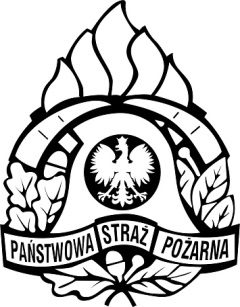 SPECYFIKACJA ISTOTNYCH WARUNKÓW ZAMÓWIENIA(zwana dalej SIWZ)dotycząca:DOSTAWA 32 KOMPLETÓW UBRAŃ SPECJALNYCH DLA KOMENDY POWIATOWEJ PAŃSTWOWEJ STRAŻY POŻARNEJ W OSTROWIE WIELKOPOLSKIMw postępowaniu o udzielenie zamówienia publicznegoo wartości mniejszej niż wyrażona w złotych równowartość kwoty 139 000 euro.ZATWIERDZIŁ:………………………………………………………Lp.Oceniany parametrWartość ocenianego parametru podana przez WykonawcęSposób obliczania punktów w ocenianym parametrzeMaksymalna ilość punktów do uzyskaniaUwagi1.B1Przenikanie ciepła-płomień wg punktu 6.2 PN-EN 469; zgodnie z EN 367 – min. 13 sWartośćHTI24 = … sB1 = 7 pkt. razy(wartość dla badanej oferty minus 12 s )  dzielone przez(najwyższa wartość parametru HTI24 spośród badanych ofert minus 12 s)7 pktIm większa wartość parametru, tym wyżej oceniana2.B2Odporność na przesiąkanie wody (z uwzględnieniem szwów) wg punktu 6.11 PN-EN 469 zgodnie z  EN 20811 - min. 20 kPaWartość= ……… kPaB2 = 19 pkt. razy (wartość dla badanej oferty minus 19 kPa) dzielone przez (najwyższa wartość spośród badanych ofert minus 19 kPa)19 pktIm większa wartość parametru, tym wyżej oceniana3.B3Wytrzymałość na rozciąganie – główne szwy materiału zewnętrznego wg. pkt. 6.6.2 PN-EN 469; badany wg . EN ISO 13935 – min. 225 NWartość= ………  NB3 = 19 pkt. razy (wartość dla badanej ofert minus 224N) dzielone przez (najwyższa wartość spośród badanych ofert minus 224N)19 pktIm większa wartość parametru, tym wyżej oceniana4.B4Opór pary wodnej dla układu materiałów w całym ubraniu wg punktu 6.12 PN-EN 469; badany wg EN 31092  - max. 18 m²Pa/WWartość= ……   m²Pa/WB4 = 7 pkt. razy (18 m²Pa/W minus wartość badanej oferty) dzielone przez (18 m²Pa/W minus najniższa wartość parametru spośród badanych ofert)7 pktIm mniejsza wartość parametru, tym wyżej oceniana5.B5Ochrona przed oparzeniami badana wg metody opisanej w załączniku E normy PN-EN – wyniki badań zgodne z załącznikiem C normy PN-EN 469 metoda ISO 13506:2008Wymagania dla oparzeń II st. max 2%, III st. 0%TAK / NIE *[*niewłaściwe skreślić]B5 = spełnia / nie spełniaPrzeprowadzenie badań  i uzyskanie wymaganych minimalnych wyników dla oparzeń powoduje przyznanie 14 pkt. W każdym innym przypadku wykonawca otrzyma 0 pkt. 14 pkt-6.B6Ochrona przed przenikaniem bakterii wg ISO 16604 – bez kurtki lekkiej ubrania specjalnegoTAK / NIE *[*niewłaściwe skreślić]B6 = spełnia / nie spełniaPrzeprowadzenie badań i uzyskanie wyniku pozytywnego powoduje przyznanie 7 pkt. W każdym innym przypadku wykonawca otrzyma 0 pkt.7 pkt-7.B7Ochrona przed łukiem elektrycznym zgodnie z IEC 61482-2TAK / NIE *[*niewłaściwe skreślić]B7 = spełnia / nie spełniaPrzeprowadzenie badań i uzyskanie wyniku pozytywnego powoduje przyznanie 7 pkt. W każdym innym przypadku wykonawca otrzyma 0 pkt.7 pkt-I.Oferta obejmuje dostawę ubrań specjalnych:(wpisać producenta, typ i model ubrania specjalnego)(wpisać producenta, typ i model ubrania specjalnego)II.Gwarancja:Gwarancja:Gwarancja:II.1Zamawiający wymaga na przedmiot zamówienia minimum: 
24 miesięcy gwarancji.Zamawiający wymaga na przedmiot zamówienia minimum: 
24 miesięcy gwarancji.(wpisać długość okresu gwarancji w miesiącach)*III.Parametry oceniane:Parametry oceniane:Parametry oceniane:III.1Przenikanie ciepła-płomień wg punktu 6.2 PN-EN 469; zgodnie z EN 367 – min. 13 sPrzenikanie ciepła-płomień wg punktu 6.2 PN-EN 469; zgodnie z EN 367 – min. 13 s(wpisać wartość)………  sIII.2Odporność na przesiąkanie wody (z uwzględnieniem szwów) wg punktu 6.11 PN-EN 469 zgodnie z  EN 20811 - min. 20 kPaOdporność na przesiąkanie wody (z uwzględnieniem szwów) wg punktu 6.11 PN-EN 469 zgodnie z  EN 20811 - min. 20 kPa(wpisać wartość)………  kPaIII.3Wytrzymałość na rozciąganie – główne szwy materiału zewnętrznego wg. pkt. 6.6.2 PN-EN 469; badany wg . EN ISO 13935 – min. 225 NWytrzymałość na rozciąganie – główne szwy materiału zewnętrznego wg. pkt. 6.6.2 PN-EN 469; badany wg . EN ISO 13935 – min. 225 N(wpisać wartość)………  NIII.4Opór pary wodnej dla układu materiałów w całym ubraniu wg punktu 6.12 PN-EN 469; badany wg EN 31092  - max. 18 m²Pa/WOpór pary wodnej dla układu materiałów w całym ubraniu wg punktu 6.12 PN-EN 469; badany wg EN 31092  - max. 18 m²Pa/W(wpisać wartość)………  m²Pa/WIII.5Ochrona przed oparzeniami badana wg metody opisanej w załączniku E normy PN-EN – wyniki badań zgodne z załącznikiem C normy PN-EN 469 metoda ISO 13506:2008. Wymagania dla oparzeń II st. max 2%, III st. 0%Ochrona przed oparzeniami badana wg metody opisanej w załączniku E normy PN-EN – wyniki badań zgodne z załącznikiem C normy PN-EN 469 metoda ISO 13506:2008. Wymagania dla oparzeń II st. max 2%, III st. 0%TAK / NIE *[*niewłaściwe skreślić]III.6Ochrona przed przenikaniem bakterii wg ISO 16604 – bez kurtki lekkiej ubrania specjalnegoOchrona przed przenikaniem bakterii wg ISO 16604 – bez kurtki lekkiej ubrania specjalnegoTAK / NIE *[*niewłaściwe skreślić]III.7Ochrona przed łukiem elektrycznym zgodnie z IEC 61482-2Ochrona przed łukiem elektrycznym zgodnie z IEC 61482-2TAK / NIE *[*niewłaściwe skreślić]Lp.WyszczególnienieCena jednostkowa nettoIlość szt.Wartość nettoStawka VATWartość brutto1.Ubranie specjalne 32…… %Lp.WYMAGANIA ZAMAWIAJĄCEGOWYMAGANIA ZAMAWIAJĄCEGOWYMAGANIA ZAMAWIAJĄCEGOWYMAGANIA ZAMAWIAJĄCEGOWYMAGANIA ZAMAWIAJĄCEGO1.Warunki ogólne ubrania zgodnego z norma PN-EN 469Warunki ogólne ubrania zgodnego z norma PN-EN 469Warunki ogólne ubrania zgodnego z norma PN-EN 469Warunki ogólne ubrania zgodnego z norma PN-EN 469Warunki ogólne ubrania zgodnego z norma PN-EN 4691.1Ubranie musi posiadać świadectwo dopuszczenia CNBOP-PIB, certyfikat oceny typu UE potwierdzający zgodność z PN-EN 469. Dokumenty mogą być dostarczone najpóźniej w dniu odbioru ubrań specjalnych.Ubranie musi posiadać świadectwo dopuszczenia CNBOP-PIB, certyfikat oceny typu UE potwierdzający zgodność z PN-EN 469. Dokumenty mogą być dostarczone najpóźniej w dniu odbioru ubrań specjalnych.Ubranie musi posiadać świadectwo dopuszczenia CNBOP-PIB, certyfikat oceny typu UE potwierdzający zgodność z PN-EN 469. Dokumenty mogą być dostarczone najpóźniej w dniu odbioru ubrań specjalnych.Ubranie musi posiadać świadectwo dopuszczenia CNBOP-PIB, certyfikat oceny typu UE potwierdzający zgodność z PN-EN 469. Dokumenty mogą być dostarczone najpóźniej w dniu odbioru ubrań specjalnych.Ubranie musi posiadać świadectwo dopuszczenia CNBOP-PIB, certyfikat oceny typu UE potwierdzający zgodność z PN-EN 469. Dokumenty mogą być dostarczone najpóźniej w dniu odbioru ubrań specjalnych.1.1Ubranie składa się z kurtki i spodni.Ubranie składa się z kurtki i spodni.Ubranie składa się z kurtki i spodni.Ubranie składa się z kurtki i spodni.Ubranie składa się z kurtki i spodni.1.1Konstrukcja ubrania powinna stanowić wielowarstwowy układ gwarantujący spełnienie wymagań określonych w zharmonizowanej normie PN-EN 469 poziom wykonania 2. Możliwe są również inne rozwiązania w zakresie warstw konstrukcyjnych uwzględniające nowe technologie i inżynierie materiałowe, gwarantujące spełnienie wymagań określonych w ww. normie. Zastosowane rozwiązania konstrukcyjne przez producentów nie mogą wpływać na zewnętrzny widoczny krój ubrania.Konstrukcja ubrania powinna stanowić wielowarstwowy układ gwarantujący spełnienie wymagań określonych w zharmonizowanej normie PN-EN 469 poziom wykonania 2. Możliwe są również inne rozwiązania w zakresie warstw konstrukcyjnych uwzględniające nowe technologie i inżynierie materiałowe, gwarantujące spełnienie wymagań określonych w ww. normie. Zastosowane rozwiązania konstrukcyjne przez producentów nie mogą wpływać na zewnętrzny widoczny krój ubrania.Konstrukcja ubrania powinna stanowić wielowarstwowy układ gwarantujący spełnienie wymagań określonych w zharmonizowanej normie PN-EN 469 poziom wykonania 2. Możliwe są również inne rozwiązania w zakresie warstw konstrukcyjnych uwzględniające nowe technologie i inżynierie materiałowe, gwarantujące spełnienie wymagań określonych w ww. normie. Zastosowane rozwiązania konstrukcyjne przez producentów nie mogą wpływać na zewnętrzny widoczny krój ubrania.Konstrukcja ubrania powinna stanowić wielowarstwowy układ gwarantujący spełnienie wymagań określonych w zharmonizowanej normie PN-EN 469 poziom wykonania 2. Możliwe są również inne rozwiązania w zakresie warstw konstrukcyjnych uwzględniające nowe technologie i inżynierie materiałowe, gwarantujące spełnienie wymagań określonych w ww. normie. Zastosowane rozwiązania konstrukcyjne przez producentów nie mogą wpływać na zewnętrzny widoczny krój ubrania.Konstrukcja ubrania powinna stanowić wielowarstwowy układ gwarantujący spełnienie wymagań określonych w zharmonizowanej normie PN-EN 469 poziom wykonania 2. Możliwe są również inne rozwiązania w zakresie warstw konstrukcyjnych uwzględniające nowe technologie i inżynierie materiałowe, gwarantujące spełnienie wymagań określonych w ww. normie. Zastosowane rozwiązania konstrukcyjne przez producentów nie mogą wpływać na zewnętrzny widoczny krój ubrania.1.1Zewnętrzną warstwę kurtki i spodni powinna stanowić tkanina z wykończeniem olejo- i wodoodpornym w kolorze żółtym w odcieniu naturalnego aramidu.Zewnętrzną warstwę kurtki i spodni powinna stanowić tkanina z wykończeniem olejo- i wodoodpornym w kolorze żółtym w odcieniu naturalnego aramidu.Zewnętrzną warstwę kurtki i spodni powinna stanowić tkanina z wykończeniem olejo- i wodoodpornym w kolorze żółtym w odcieniu naturalnego aramidu.Zewnętrzną warstwę kurtki i spodni powinna stanowić tkanina z wykończeniem olejo- i wodoodpornym w kolorze żółtym w odcieniu naturalnego aramidu.Zewnętrzną warstwę kurtki i spodni powinna stanowić tkanina z wykończeniem olejo- i wodoodpornym w kolorze żółtym w odcieniu naturalnego aramidu.1.1Tkaniny konstrukcyjne ubrania oraz nici powinny być wykonane z włókien, których cecha trudnopalności (wskaźnik rozprzestrzeniania płomienia poziom 3, badanie wg PN-EN ISO 15025) została osiągnięta przez modyfikację ich struktury chemicznej. Zabrania się stosowania tkanin i nici, których trudnopalność została osiągnięta poprzez zastosowanie środków chemicznych zmniejszających palność nanoszonych przez natrysk, zanurzenie lub inne technologie.Tkaniny konstrukcyjne ubrania oraz nici powinny być wykonane z włókien, których cecha trudnopalności (wskaźnik rozprzestrzeniania płomienia poziom 3, badanie wg PN-EN ISO 15025) została osiągnięta przez modyfikację ich struktury chemicznej. Zabrania się stosowania tkanin i nici, których trudnopalność została osiągnięta poprzez zastosowanie środków chemicznych zmniejszających palność nanoszonych przez natrysk, zanurzenie lub inne technologie.Tkaniny konstrukcyjne ubrania oraz nici powinny być wykonane z włókien, których cecha trudnopalności (wskaźnik rozprzestrzeniania płomienia poziom 3, badanie wg PN-EN ISO 15025) została osiągnięta przez modyfikację ich struktury chemicznej. Zabrania się stosowania tkanin i nici, których trudnopalność została osiągnięta poprzez zastosowanie środków chemicznych zmniejszających palność nanoszonych przez natrysk, zanurzenie lub inne technologie.Tkaniny konstrukcyjne ubrania oraz nici powinny być wykonane z włókien, których cecha trudnopalności (wskaźnik rozprzestrzeniania płomienia poziom 3, badanie wg PN-EN ISO 15025) została osiągnięta przez modyfikację ich struktury chemicznej. Zabrania się stosowania tkanin i nici, których trudnopalność została osiągnięta poprzez zastosowanie środków chemicznych zmniejszających palność nanoszonych przez natrysk, zanurzenie lub inne technologie.Tkaniny konstrukcyjne ubrania oraz nici powinny być wykonane z włókien, których cecha trudnopalności (wskaźnik rozprzestrzeniania płomienia poziom 3, badanie wg PN-EN ISO 15025) została osiągnięta przez modyfikację ich struktury chemicznej. Zabrania się stosowania tkanin i nici, których trudnopalność została osiągnięta poprzez zastosowanie środków chemicznych zmniejszających palność nanoszonych przez natrysk, zanurzenie lub inne technologie.1.1Wszystkie warstwy konstrukcyjne kurtki i spodni powinny być ze sobą związane na stałe.  W przypadku gdy układ wielowarstwowy uniemożliwia oględziny poszczególnych warstw, kurtka i spodnie muszą posiadać taką ilość otworów rewizyjnych o minimalnej długości 40 cm każdy, aby umożliwić okresową inspekcję każdej z wewnętrznych warstw ubrania.Wszystkie warstwy konstrukcyjne kurtki i spodni powinny być ze sobą związane na stałe.  W przypadku gdy układ wielowarstwowy uniemożliwia oględziny poszczególnych warstw, kurtka i spodnie muszą posiadać taką ilość otworów rewizyjnych o minimalnej długości 40 cm każdy, aby umożliwić okresową inspekcję każdej z wewnętrznych warstw ubrania.Wszystkie warstwy konstrukcyjne kurtki i spodni powinny być ze sobą związane na stałe.  W przypadku gdy układ wielowarstwowy uniemożliwia oględziny poszczególnych warstw, kurtka i spodnie muszą posiadać taką ilość otworów rewizyjnych o minimalnej długości 40 cm każdy, aby umożliwić okresową inspekcję każdej z wewnętrznych warstw ubrania.Wszystkie warstwy konstrukcyjne kurtki i spodni powinny być ze sobą związane na stałe.  W przypadku gdy układ wielowarstwowy uniemożliwia oględziny poszczególnych warstw, kurtka i spodnie muszą posiadać taką ilość otworów rewizyjnych o minimalnej długości 40 cm każdy, aby umożliwić okresową inspekcję każdej z wewnętrznych warstw ubrania.Wszystkie warstwy konstrukcyjne kurtki i spodni powinny być ze sobą związane na stałe.  W przypadku gdy układ wielowarstwowy uniemożliwia oględziny poszczególnych warstw, kurtka i spodnie muszą posiadać taką ilość otworów rewizyjnych o minimalnej długości 40 cm każdy, aby umożliwić okresową inspekcję każdej z wewnętrznych warstw ubrania.2Szczegółowy opis wyglądu kurtkiSzczegółowy opis wyglądu kurtkiSzczegółowy opis wyglądu kurtkiSzczegółowy opis wyglądu kurtkiSzczegółowy opis wyglądu kurtki2.1Kurtka zapinana jednogłowicowym zamkiem błyskawicznym, z systemem awaryjnego rozsuwania, do głowicy zamka zamocowany uchwyt pozwalający na zasuwanie i rozsuwanie zamka ręką w rękawicy zgodnej z PN-EN 659.Kurtka zapinana jednogłowicowym zamkiem błyskawicznym, z systemem awaryjnego rozsuwania, do głowicy zamka zamocowany uchwyt pozwalający na zasuwanie i rozsuwanie zamka ręką w rękawicy zgodnej z PN-EN 659.Kurtka zapinana jednogłowicowym zamkiem błyskawicznym, z systemem awaryjnego rozsuwania, do głowicy zamka zamocowany uchwyt pozwalający na zasuwanie i rozsuwanie zamka ręką w rękawicy zgodnej z PN-EN 659.Kurtka zapinana jednogłowicowym zamkiem błyskawicznym, z systemem awaryjnego rozsuwania, do głowicy zamka zamocowany uchwyt pozwalający na zasuwanie i rozsuwanie zamka ręką w rękawicy zgodnej z PN-EN 659.Kurtka zapinana jednogłowicowym zamkiem błyskawicznym, z systemem awaryjnego rozsuwania, do głowicy zamka zamocowany uchwyt pozwalający na zasuwanie i rozsuwanie zamka ręką w rękawicy zgodnej z PN-EN 659.2.2Zamek grubocząstkowy o szerokości łańcucha spinającego minimum 8 mm i grubości łańcucha spinającego minimum 2,0 mm, wszyty tak aby przy jego wymianie nie naruszać szwów konstrukcyjnych kurtki oraz aby nie następowało rozrywanie w jego dolnym odcinku podczas głębokich wykroków oraz była możliwość połączenia dolnych, wsuwanych elementów zamka w rękawicy zgodnej z PN-EN 659.Zamek grubocząstkowy o szerokości łańcucha spinającego minimum 8 mm i grubości łańcucha spinającego minimum 2,0 mm, wszyty tak aby przy jego wymianie nie naruszać szwów konstrukcyjnych kurtki oraz aby nie następowało rozrywanie w jego dolnym odcinku podczas głębokich wykroków oraz była możliwość połączenia dolnych, wsuwanych elementów zamka w rękawicy zgodnej z PN-EN 659.Zamek grubocząstkowy o szerokości łańcucha spinającego minimum 8 mm i grubości łańcucha spinającego minimum 2,0 mm, wszyty tak aby przy jego wymianie nie naruszać szwów konstrukcyjnych kurtki oraz aby nie następowało rozrywanie w jego dolnym odcinku podczas głębokich wykroków oraz była możliwość połączenia dolnych, wsuwanych elementów zamka w rękawicy zgodnej z PN-EN 659.Zamek grubocząstkowy o szerokości łańcucha spinającego minimum 8 mm i grubości łańcucha spinającego minimum 2,0 mm, wszyty tak aby przy jego wymianie nie naruszać szwów konstrukcyjnych kurtki oraz aby nie następowało rozrywanie w jego dolnym odcinku podczas głębokich wykroków oraz była możliwość połączenia dolnych, wsuwanych elementów zamka w rękawicy zgodnej z PN-EN 659.Zamek grubocząstkowy o szerokości łańcucha spinającego minimum 8 mm i grubości łańcucha spinającego minimum 2,0 mm, wszyty tak aby przy jego wymianie nie naruszać szwów konstrukcyjnych kurtki oraz aby nie następowało rozrywanie w jego dolnym odcinku podczas głębokich wykroków oraz była możliwość połączenia dolnych, wsuwanych elementów zamka w rękawicy zgodnej z PN-EN 659.2.3Zamek przykryty plisą o szerokości min. 100 mm z tkaniny zewnętrznej z wykończeniem wodoszczelnym. Zapięcie plisy taśmą typu „rzep”, ciągłą lub w odcinkach, szerokość taśmy min. 30 mm.Zamek przykryty plisą o szerokości min. 100 mm z tkaniny zewnętrznej z wykończeniem wodoszczelnym. Zapięcie plisy taśmą typu „rzep”, ciągłą lub w odcinkach, szerokość taśmy min. 30 mm.Zamek przykryty plisą o szerokości min. 100 mm z tkaniny zewnętrznej z wykończeniem wodoszczelnym. Zapięcie plisy taśmą typu „rzep”, ciągłą lub w odcinkach, szerokość taśmy min. 30 mm.Zamek przykryty plisą o szerokości min. 100 mm z tkaniny zewnętrznej z wykończeniem wodoszczelnym. Zapięcie plisy taśmą typu „rzep”, ciągłą lub w odcinkach, szerokość taśmy min. 30 mm.Zamek przykryty plisą o szerokości min. 100 mm z tkaniny zewnętrznej z wykończeniem wodoszczelnym. Zapięcie plisy taśmą typu „rzep”, ciągłą lub w odcinkach, szerokość taśmy min. 30 mm.2.4Kurtka powinna zachodzić na spodnie, długość kurtki - minimum do wysokości krocza użytkownika.Kurtka powinna zachodzić na spodnie, długość kurtki - minimum do wysokości krocza użytkownika.Kurtka powinna zachodzić na spodnie, długość kurtki - minimum do wysokości krocza użytkownika.Kurtka powinna zachodzić na spodnie, długość kurtki - minimum do wysokości krocza użytkownika.Kurtka powinna zachodzić na spodnie, długość kurtki - minimum do wysokości krocza użytkownika.2.5Tył kurtki wydłużony w stosunku do przodu o 50 ± 10 mm.Tył kurtki wydłużony w stosunku do przodu o 50 ± 10 mm.Tył kurtki wydłużony w stosunku do przodu o 50 ± 10 mm.Tył kurtki wydłużony w stosunku do przodu o 50 ± 10 mm.Tył kurtki wydłużony w stosunku do przodu o 50 ± 10 mm.2.6Kołnierz kurtki podwyższony, miękki z tkaniny zewnętrznej w formie stójki, chroniący krtań.Kołnierz kurtki podwyższony, miękki z tkaniny zewnętrznej w formie stójki, chroniący krtań.Kołnierz kurtki podwyższony, miękki z tkaniny zewnętrznej w formie stójki, chroniący krtań.Kołnierz kurtki podwyższony, miękki z tkaniny zewnętrznej w formie stójki, chroniący krtań.Kołnierz kurtki podwyższony, miękki z tkaniny zewnętrznej w formie stójki, chroniący krtań.2.7Pod brodą, dodatkowa ochrona krtani w postaci pasa z tkaniny zewnętrznej, zapinanego na taśmę typu „rzep”, umożliwiającego również dopasowanie kołnierza do obwodu szyi i uszczelnienie kołnierza pod brodą. Dopuszcza się odpowiednie wyprofilowanie plisy kryjącej zamek aby zapewnić ochronę szyi i krtani jak wyżej.Pod brodą, dodatkowa ochrona krtani w postaci pasa z tkaniny zewnętrznej, zapinanego na taśmę typu „rzep”, umożliwiającego również dopasowanie kołnierza do obwodu szyi i uszczelnienie kołnierza pod brodą. Dopuszcza się odpowiednie wyprofilowanie plisy kryjącej zamek aby zapewnić ochronę szyi i krtani jak wyżej.Pod brodą, dodatkowa ochrona krtani w postaci pasa z tkaniny zewnętrznej, zapinanego na taśmę typu „rzep”, umożliwiającego również dopasowanie kołnierza do obwodu szyi i uszczelnienie kołnierza pod brodą. Dopuszcza się odpowiednie wyprofilowanie plisy kryjącej zamek aby zapewnić ochronę szyi i krtani jak wyżej.Pod brodą, dodatkowa ochrona krtani w postaci pasa z tkaniny zewnętrznej, zapinanego na taśmę typu „rzep”, umożliwiającego również dopasowanie kołnierza do obwodu szyi i uszczelnienie kołnierza pod brodą. Dopuszcza się odpowiednie wyprofilowanie plisy kryjącej zamek aby zapewnić ochronę szyi i krtani jak wyżej.Pod brodą, dodatkowa ochrona krtani w postaci pasa z tkaniny zewnętrznej, zapinanego na taśmę typu „rzep”, umożliwiającego również dopasowanie kołnierza do obwodu szyi i uszczelnienie kołnierza pod brodą. Dopuszcza się odpowiednie wyprofilowanie plisy kryjącej zamek aby zapewnić ochronę szyi i krtani jak wyżej.2.8Na stójce z lewej i z prawej strony oraz na lewej piersi, powyżej taśmy typu „rzep” do mocowania dystynkcji, uchwyt z tkaniny zewnętrznej zapinany taśmą typu „rzep” do mocowania głośnika i mikrofonu  radiotelefonu.Na stójce z lewej i z prawej strony oraz na lewej piersi, powyżej taśmy typu „rzep” do mocowania dystynkcji, uchwyt z tkaniny zewnętrznej zapinany taśmą typu „rzep” do mocowania głośnika i mikrofonu  radiotelefonu.Na stójce z lewej i z prawej strony oraz na lewej piersi, powyżej taśmy typu „rzep” do mocowania dystynkcji, uchwyt z tkaniny zewnętrznej zapinany taśmą typu „rzep” do mocowania głośnika i mikrofonu  radiotelefonu.Na stójce z lewej i z prawej strony oraz na lewej piersi, powyżej taśmy typu „rzep” do mocowania dystynkcji, uchwyt z tkaniny zewnętrznej zapinany taśmą typu „rzep” do mocowania głośnika i mikrofonu  radiotelefonu.Na stójce z lewej i z prawej strony oraz na lewej piersi, powyżej taśmy typu „rzep” do mocowania dystynkcji, uchwyt z tkaniny zewnętrznej zapinany taśmą typu „rzep” do mocowania głośnika i mikrofonu  radiotelefonu.2.9Taśma typu „rzep” do mocowania dystynkcji o wymiarach 80x50±2 mm umieszczona bezpośrednio nad taśmą ostrzegawczą.Taśma typu „rzep” do mocowania dystynkcji o wymiarach 80x50±2 mm umieszczona bezpośrednio nad taśmą ostrzegawczą.Taśma typu „rzep” do mocowania dystynkcji o wymiarach 80x50±2 mm umieszczona bezpośrednio nad taśmą ostrzegawczą.Taśma typu „rzep” do mocowania dystynkcji o wymiarach 80x50±2 mm umieszczona bezpośrednio nad taśmą ostrzegawczą.Taśma typu „rzep” do mocowania dystynkcji o wymiarach 80x50±2 mm umieszczona bezpośrednio nad taśmą ostrzegawczą.2.10Rękawy o ergonomicznym kroju, wyprofilowane za pomocą zaszewek, klinów i cięć, w celu umożliwienia łatwiejszego zginania rąk w łokciu, wszyte tak aby zapobiegały podciąganiu kurtki podczas podnoszenia ramion. Wszystkie zaszewki, cięcia, kliny muszą być wykonane we wszystkich warstwach kurtki a nie tylko w warstwie zewnętrznej. Od wewnątrz rękawy wykończone ściągaczem elastycznym z otworem na kciuk, możliwe są inne rozwiązania zapobiegające podciąganiu rękawa. Na zewnątrz mankiet wyposażony w ściągacz wykonany z tkaniny zewnętrznej z taśmą typu „rzep”, umożliwiający dopasowanie rękawa w nadgarstku. Dolna krawędź mankietu na całym obwodzie wykończona lamówką z tkaniny lub dzianiny powlekanej o zwiększonej odporności na przecieranie.Rękawy o ergonomicznym kroju, wyprofilowane za pomocą zaszewek, klinów i cięć, w celu umożliwienia łatwiejszego zginania rąk w łokciu, wszyte tak aby zapobiegały podciąganiu kurtki podczas podnoszenia ramion. Wszystkie zaszewki, cięcia, kliny muszą być wykonane we wszystkich warstwach kurtki a nie tylko w warstwie zewnętrznej. Od wewnątrz rękawy wykończone ściągaczem elastycznym z otworem na kciuk, możliwe są inne rozwiązania zapobiegające podciąganiu rękawa. Na zewnątrz mankiet wyposażony w ściągacz wykonany z tkaniny zewnętrznej z taśmą typu „rzep”, umożliwiający dopasowanie rękawa w nadgarstku. Dolna krawędź mankietu na całym obwodzie wykończona lamówką z tkaniny lub dzianiny powlekanej o zwiększonej odporności na przecieranie.Rękawy o ergonomicznym kroju, wyprofilowane za pomocą zaszewek, klinów i cięć, w celu umożliwienia łatwiejszego zginania rąk w łokciu, wszyte tak aby zapobiegały podciąganiu kurtki podczas podnoszenia ramion. Wszystkie zaszewki, cięcia, kliny muszą być wykonane we wszystkich warstwach kurtki a nie tylko w warstwie zewnętrznej. Od wewnątrz rękawy wykończone ściągaczem elastycznym z otworem na kciuk, możliwe są inne rozwiązania zapobiegające podciąganiu rękawa. Na zewnątrz mankiet wyposażony w ściągacz wykonany z tkaniny zewnętrznej z taśmą typu „rzep”, umożliwiający dopasowanie rękawa w nadgarstku. Dolna krawędź mankietu na całym obwodzie wykończona lamówką z tkaniny lub dzianiny powlekanej o zwiększonej odporności na przecieranie.Rękawy o ergonomicznym kroju, wyprofilowane za pomocą zaszewek, klinów i cięć, w celu umożliwienia łatwiejszego zginania rąk w łokciu, wszyte tak aby zapobiegały podciąganiu kurtki podczas podnoszenia ramion. Wszystkie zaszewki, cięcia, kliny muszą być wykonane we wszystkich warstwach kurtki a nie tylko w warstwie zewnętrznej. Od wewnątrz rękawy wykończone ściągaczem elastycznym z otworem na kciuk, możliwe są inne rozwiązania zapobiegające podciąganiu rękawa. Na zewnątrz mankiet wyposażony w ściągacz wykonany z tkaniny zewnętrznej z taśmą typu „rzep”, umożliwiający dopasowanie rękawa w nadgarstku. Dolna krawędź mankietu na całym obwodzie wykończona lamówką z tkaniny lub dzianiny powlekanej o zwiększonej odporności na przecieranie.Rękawy o ergonomicznym kroju, wyprofilowane za pomocą zaszewek, klinów i cięć, w celu umożliwienia łatwiejszego zginania rąk w łokciu, wszyte tak aby zapobiegały podciąganiu kurtki podczas podnoszenia ramion. Wszystkie zaszewki, cięcia, kliny muszą być wykonane we wszystkich warstwach kurtki a nie tylko w warstwie zewnętrznej. Od wewnątrz rękawy wykończone ściągaczem elastycznym z otworem na kciuk, możliwe są inne rozwiązania zapobiegające podciąganiu rękawa. Na zewnątrz mankiet wyposażony w ściągacz wykonany z tkaniny zewnętrznej z taśmą typu „rzep”, umożliwiający dopasowanie rękawa w nadgarstku. Dolna krawędź mankietu na całym obwodzie wykończona lamówką z tkaniny lub dzianiny powlekanej o zwiększonej odporności na przecieranie.2.11Na łokciach dodatkowe wzmocnienia chroniące stawy łokciowe, w postaci wkładu elementu amortyzującego nacisk oraz z tkaniny lub dzianiny powlekanej o zwiększonej odporności na przetarcie, kolor powłoki ochronnej czarny.Na łokciach dodatkowe wzmocnienia chroniące stawy łokciowe, w postaci wkładu elementu amortyzującego nacisk oraz z tkaniny lub dzianiny powlekanej o zwiększonej odporności na przetarcie, kolor powłoki ochronnej czarny.Na łokciach dodatkowe wzmocnienia chroniące stawy łokciowe, w postaci wkładu elementu amortyzującego nacisk oraz z tkaniny lub dzianiny powlekanej o zwiększonej odporności na przetarcie, kolor powłoki ochronnej czarny.Na łokciach dodatkowe wzmocnienia chroniące stawy łokciowe, w postaci wkładu elementu amortyzującego nacisk oraz z tkaniny lub dzianiny powlekanej o zwiększonej odporności na przetarcie, kolor powłoki ochronnej czarny.Na łokciach dodatkowe wzmocnienia chroniące stawy łokciowe, w postaci wkładu elementu amortyzującego nacisk oraz z tkaniny lub dzianiny powlekanej o zwiększonej odporności na przetarcie, kolor powłoki ochronnej czarny.2.12Na plecach i barkach wewnętrzne elementy amortyzujące naciski od taśm nośnych aparatu oddechowego. Konstrukcja kurtki powinna być wykonana w taki sposób, by w części ramieniowej nie występowały szwy (szwy przeniesione do części barkowej). Takie umieszczenie szwów zapobiega dyskomfortowi strażaka podczas przenoszenia elementów ciężkich na ramieniu oraz zapobiega przecieraniu i uszkadzaniu membrany.Na plecach i barkach wewnętrzne elementy amortyzujące naciski od taśm nośnych aparatu oddechowego. Konstrukcja kurtki powinna być wykonana w taki sposób, by w części ramieniowej nie występowały szwy (szwy przeniesione do części barkowej). Takie umieszczenie szwów zapobiega dyskomfortowi strażaka podczas przenoszenia elementów ciężkich na ramieniu oraz zapobiega przecieraniu i uszkadzaniu membrany.Na plecach i barkach wewnętrzne elementy amortyzujące naciski od taśm nośnych aparatu oddechowego. Konstrukcja kurtki powinna być wykonana w taki sposób, by w części ramieniowej nie występowały szwy (szwy przeniesione do części barkowej). Takie umieszczenie szwów zapobiega dyskomfortowi strażaka podczas przenoszenia elementów ciężkich na ramieniu oraz zapobiega przecieraniu i uszkadzaniu membrany.Na plecach i barkach wewnętrzne elementy amortyzujące naciski od taśm nośnych aparatu oddechowego. Konstrukcja kurtki powinna być wykonana w taki sposób, by w części ramieniowej nie występowały szwy (szwy przeniesione do części barkowej). Takie umieszczenie szwów zapobiega dyskomfortowi strażaka podczas przenoszenia elementów ciężkich na ramieniu oraz zapobiega przecieraniu i uszkadzaniu membrany.Na plecach i barkach wewnętrzne elementy amortyzujące naciski od taśm nośnych aparatu oddechowego. Konstrukcja kurtki powinna być wykonana w taki sposób, by w części ramieniowej nie występowały szwy (szwy przeniesione do części barkowej). Takie umieszczenie szwów zapobiega dyskomfortowi strażaka podczas przenoszenia elementów ciężkich na ramieniu oraz zapobiega przecieraniu i uszkadzaniu membrany.2.13Konstrukcja dolnej wewnętrznej krawędzi kurtki i rękawów na całym obwodzie powinna chronić przed podsiąkaniem wody na warstwę termoizolacyjną.Konstrukcja dolnej wewnętrznej krawędzi kurtki i rękawów na całym obwodzie powinna chronić przed podsiąkaniem wody na warstwę termoizolacyjną.Konstrukcja dolnej wewnętrznej krawędzi kurtki i rękawów na całym obwodzie powinna chronić przed podsiąkaniem wody na warstwę termoizolacyjną.Konstrukcja dolnej wewnętrznej krawędzi kurtki i rękawów na całym obwodzie powinna chronić przed podsiąkaniem wody na warstwę termoizolacyjną.Konstrukcja dolnej wewnętrznej krawędzi kurtki i rękawów na całym obwodzie powinna chronić przed podsiąkaniem wody na warstwę termoizolacyjną.2.14W dolnej przedniej części kurtki powinny być wpuszczane dwie kieszenie kryte patkami, zapinanymi taśmą typu „rzep”. W każdej kieszeni lub obok niej umieszczony karabińczyk lub pętla do mocowania drobnego wyposażenia.W dolnej przedniej części kurtki powinny być wpuszczane dwie kieszenie kryte patkami, zapinanymi taśmą typu „rzep”. W każdej kieszeni lub obok niej umieszczony karabińczyk lub pętla do mocowania drobnego wyposażenia.W dolnej przedniej części kurtki powinny być wpuszczane dwie kieszenie kryte patkami, zapinanymi taśmą typu „rzep”. W każdej kieszeni lub obok niej umieszczony karabińczyk lub pętla do mocowania drobnego wyposażenia.W dolnej przedniej części kurtki powinny być wpuszczane dwie kieszenie kryte patkami, zapinanymi taśmą typu „rzep”. W każdej kieszeni lub obok niej umieszczony karabińczyk lub pętla do mocowania drobnego wyposażenia.W dolnej przedniej części kurtki powinny być wpuszczane dwie kieszenie kryte patkami, zapinanymi taśmą typu „rzep”. W każdej kieszeni lub obok niej umieszczony karabińczyk lub pętla do mocowania drobnego wyposażenia.2.15W górnej części powyżej taśmy ostrzegawczej, na prawej piersi, powinna znajdować się kieszeń wpuszczana, zapinana zamkiem błyskawicznym i kryta patką.W górnej części powyżej taśmy ostrzegawczej, na prawej piersi, powinna znajdować się kieszeń wpuszczana, zapinana zamkiem błyskawicznym i kryta patką.W górnej części powyżej taśmy ostrzegawczej, na prawej piersi, powinna znajdować się kieszeń wpuszczana, zapinana zamkiem błyskawicznym i kryta patką.W górnej części powyżej taśmy ostrzegawczej, na prawej piersi, powinna znajdować się kieszeń wpuszczana, zapinana zamkiem błyskawicznym i kryta patką.W górnej części powyżej taśmy ostrzegawczej, na prawej piersi, powinna znajdować się kieszeń wpuszczana, zapinana zamkiem błyskawicznym i kryta patką.2.16Poniżej taśmy ostrzegawczej naszywka z tkaniny zewnętrznej z metalowymi uchwytami oraz obejma z tkaniny zewnętrznej, zapinana na taśmę typu „rzep” np. do mocowania: sygnalizatora bezruchu, latarki, rękawic itp.Poniżej taśmy ostrzegawczej naszywka z tkaniny zewnętrznej z metalowymi uchwytami oraz obejma z tkaniny zewnętrznej, zapinana na taśmę typu „rzep” np. do mocowania: sygnalizatora bezruchu, latarki, rękawic itp.Poniżej taśmy ostrzegawczej naszywka z tkaniny zewnętrznej z metalowymi uchwytami oraz obejma z tkaniny zewnętrznej, zapinana na taśmę typu „rzep” np. do mocowania: sygnalizatora bezruchu, latarki, rękawic itp.Poniżej taśmy ostrzegawczej naszywka z tkaniny zewnętrznej z metalowymi uchwytami oraz obejma z tkaniny zewnętrznej, zapinana na taśmę typu „rzep” np. do mocowania: sygnalizatora bezruchu, latarki, rękawic itp.Poniżej taśmy ostrzegawczej naszywka z tkaniny zewnętrznej z metalowymi uchwytami oraz obejma z tkaniny zewnętrznej, zapinana na taśmę typu „rzep” np. do mocowania: sygnalizatora bezruchu, latarki, rękawic itp.2.17Wymaga się wykonanie otworów w przedniej części kurtki, krytych patką i tunelu pod warstwą zewnętrzną kurtki do wprowadzenia pętli ratowniczej.Wymaga się wykonanie otworów w przedniej części kurtki, krytych patką i tunelu pod warstwą zewnętrzną kurtki do wprowadzenia pętli ratowniczej.Wymaga się wykonanie otworów w przedniej części kurtki, krytych patką i tunelu pod warstwą zewnętrzną kurtki do wprowadzenia pętli ratowniczej.Wymaga się wykonanie otworów w przedniej części kurtki, krytych patką i tunelu pod warstwą zewnętrzną kurtki do wprowadzenia pętli ratowniczej.Wymaga się wykonanie otworów w przedniej części kurtki, krytych patką i tunelu pod warstwą zewnętrzną kurtki do wprowadzenia pętli ratowniczej.2.18Kurtka nie może posiadać żadnych otworów na powierzchni pleców.Kurtka nie może posiadać żadnych otworów na powierzchni pleców.Kurtka nie może posiadać żadnych otworów na powierzchni pleców.Kurtka nie może posiadać żadnych otworów na powierzchni pleców.Kurtka nie może posiadać żadnych otworów na powierzchni pleców.2.19Na lewej piersi, poniżej taśmy ostrzegawczej umieszczona kieszeń mieszkowa, naszywana o regulowanej głębokości i zamykana patką, przeznaczona na radiotelefon. Konstrukcja kieszeni powinna uwzględniać wystającą z lewej lub prawej strony antenę radiotelefonu oraz możliwość odprowadzania wody z jej wnętrza.Na lewej piersi, poniżej taśmy ostrzegawczej umieszczona kieszeń mieszkowa, naszywana o regulowanej głębokości i zamykana patką, przeznaczona na radiotelefon. Konstrukcja kieszeni powinna uwzględniać wystającą z lewej lub prawej strony antenę radiotelefonu oraz możliwość odprowadzania wody z jej wnętrza.Na lewej piersi, poniżej taśmy ostrzegawczej umieszczona kieszeń mieszkowa, naszywana o regulowanej głębokości i zamykana patką, przeznaczona na radiotelefon. Konstrukcja kieszeni powinna uwzględniać wystającą z lewej lub prawej strony antenę radiotelefonu oraz możliwość odprowadzania wody z jej wnętrza.Na lewej piersi, poniżej taśmy ostrzegawczej umieszczona kieszeń mieszkowa, naszywana o regulowanej głębokości i zamykana patką, przeznaczona na radiotelefon. Konstrukcja kieszeni powinna uwzględniać wystającą z lewej lub prawej strony antenę radiotelefonu oraz możliwość odprowadzania wody z jej wnętrza.Na lewej piersi, poniżej taśmy ostrzegawczej umieszczona kieszeń mieszkowa, naszywana o regulowanej głębokości i zamykana patką, przeznaczona na radiotelefon. Konstrukcja kieszeni powinna uwzględniać wystającą z lewej lub prawej strony antenę radiotelefonu oraz możliwość odprowadzania wody z jej wnętrza.2.20Patki wszystkich kieszeni powinny posiadać system ułatwiający dostęp do kieszeni bez zdejmowania rękawic.Patki wszystkich kieszeni powinny posiadać system ułatwiający dostęp do kieszeni bez zdejmowania rękawic.Patki wszystkich kieszeni powinny posiadać system ułatwiający dostęp do kieszeni bez zdejmowania rękawic.Patki wszystkich kieszeni powinny posiadać system ułatwiający dostęp do kieszeni bez zdejmowania rękawic.Patki wszystkich kieszeni powinny posiadać system ułatwiający dostęp do kieszeni bez zdejmowania rękawic.2.21W górnej, lewej części kurtki, pod plisą kryjącą zamek, powinna znajdować się kieszeń („napoleońska”) wpuszczana, zabezpieczona przed przemakaniem i zapinana zamkiem błyskawicznym.W górnej, lewej części kurtki, pod plisą kryjącą zamek, powinna znajdować się kieszeń („napoleońska”) wpuszczana, zabezpieczona przed przemakaniem i zapinana zamkiem błyskawicznym.W górnej, lewej części kurtki, pod plisą kryjącą zamek, powinna znajdować się kieszeń („napoleońska”) wpuszczana, zabezpieczona przed przemakaniem i zapinana zamkiem błyskawicznym.W górnej, lewej części kurtki, pod plisą kryjącą zamek, powinna znajdować się kieszeń („napoleońska”) wpuszczana, zabezpieczona przed przemakaniem i zapinana zamkiem błyskawicznym.W górnej, lewej części kurtki, pod plisą kryjącą zamek, powinna znajdować się kieszeń („napoleońska”) wpuszczana, zabezpieczona przed przemakaniem i zapinana zamkiem błyskawicznym.2.22W przedniej dolnej, wewnętrznej części kurtki po prawej lub lewej stronie na podszewce naszyta jest kieszeń zapinana dowolną techniką.W przedniej dolnej, wewnętrznej części kurtki po prawej lub lewej stronie na podszewce naszyta jest kieszeń zapinana dowolną techniką.W przedniej dolnej, wewnętrznej części kurtki po prawej lub lewej stronie na podszewce naszyta jest kieszeń zapinana dowolną techniką.W przedniej dolnej, wewnętrznej części kurtki po prawej lub lewej stronie na podszewce naszyta jest kieszeń zapinana dowolną techniką.W przedniej dolnej, wewnętrznej części kurtki po prawej lub lewej stronie na podszewce naszyta jest kieszeń zapinana dowolną techniką.2.23Kurtka oznaczona układem taśm łączonych z kurtką podwójnym ściegiem, nićmi o kolorze zbliżonym do koloru taśmy:a/ taśmy perforowane, fluorescencyjna o właściwościach odblaskowych i odblaskowa, każda o szerokości 5 cm. Taśma górna w kolorze srebrnym odblaskowym, dolna w kolorze żółtym fluorescencyjnym o właściwościach odblaskowych oddalona od srebrnej w odstępie do 1cm. Taśmy rozmieszczone w następujący sposób:- na dole, na obwodzie, poziomo maksymalnie 10 mm, pod  dolnymi krawędziami patek dolnych kieszeni kurtki,Kurtka oznaczona układem taśm łączonych z kurtką podwójnym ściegiem, nićmi o kolorze zbliżonym do koloru taśmy:a/ taśmy perforowane, fluorescencyjna o właściwościach odblaskowych i odblaskowa, każda o szerokości 5 cm. Taśma górna w kolorze srebrnym odblaskowym, dolna w kolorze żółtym fluorescencyjnym o właściwościach odblaskowych oddalona od srebrnej w odstępie do 1cm. Taśmy rozmieszczone w następujący sposób:- na dole, na obwodzie, poziomo maksymalnie 10 mm, pod  dolnymi krawędziami patek dolnych kieszeni kurtki,Kurtka oznaczona układem taśm łączonych z kurtką podwójnym ściegiem, nićmi o kolorze zbliżonym do koloru taśmy:a/ taśmy perforowane, fluorescencyjna o właściwościach odblaskowych i odblaskowa, każda o szerokości 5 cm. Taśma górna w kolorze srebrnym odblaskowym, dolna w kolorze żółtym fluorescencyjnym o właściwościach odblaskowych oddalona od srebrnej w odstępie do 1cm. Taśmy rozmieszczone w następujący sposób:- na dole, na obwodzie, poziomo maksymalnie 10 mm, pod  dolnymi krawędziami patek dolnych kieszeni kurtki,Kurtka oznaczona układem taśm łączonych z kurtką podwójnym ściegiem, nićmi o kolorze zbliżonym do koloru taśmy:a/ taśmy perforowane, fluorescencyjna o właściwościach odblaskowych i odblaskowa, każda o szerokości 5 cm. Taśma górna w kolorze srebrnym odblaskowym, dolna w kolorze żółtym fluorescencyjnym o właściwościach odblaskowych oddalona od srebrnej w odstępie do 1cm. Taśmy rozmieszczone w następujący sposób:- na dole, na obwodzie, poziomo maksymalnie 10 mm, pod  dolnymi krawędziami patek dolnych kieszeni kurtki,Kurtka oznaczona układem taśm łączonych z kurtką podwójnym ściegiem, nićmi o kolorze zbliżonym do koloru taśmy:a/ taśmy perforowane, fluorescencyjna o właściwościach odblaskowych i odblaskowa, każda o szerokości 5 cm. Taśma górna w kolorze srebrnym odblaskowym, dolna w kolorze żółtym fluorescencyjnym o właściwościach odblaskowych oddalona od srebrnej w odstępie do 1cm. Taśmy rozmieszczone w następujący sposób:- na dole, na obwodzie, poziomo maksymalnie 10 mm, pod  dolnymi krawędziami patek dolnych kieszeni kurtki,2.24b/ taśma z dwoma pasami koloru żółtego fluorescencyjnego o szerokości 15±1 mm z pasem o szerokości 20±1 mm koloru srebrnego odblaskowego umieszczonym pośrodku rozmieszczona w następujący sposób:- na całym obwodzie rękawów powyżej taśmy ściągającej mankiet rękawa, jednak tak aby nie kolidowała ze wzmocnieniami na łokciach,- poziome odcinki taśm z przodu kurtki na wysokości klatki piersiowej,- odcinki taśm na ramieniu na wysokości taśm piersiowych prostopadle do osi wzdłużnej rękawa,- dwa pionowe pasy na plecach, górne krawędzie ok. 2 cm poniżej dolnej krawędzi napisu , na dole połączone z górną krawędzią poziomej taśmy ostrzegawczej.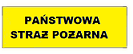 b/ taśma z dwoma pasami koloru żółtego fluorescencyjnego o szerokości 15±1 mm z pasem o szerokości 20±1 mm koloru srebrnego odblaskowego umieszczonym pośrodku rozmieszczona w następujący sposób:- na całym obwodzie rękawów powyżej taśmy ściągającej mankiet rękawa, jednak tak aby nie kolidowała ze wzmocnieniami na łokciach,- poziome odcinki taśm z przodu kurtki na wysokości klatki piersiowej,- odcinki taśm na ramieniu na wysokości taśm piersiowych prostopadle do osi wzdłużnej rękawa,- dwa pionowe pasy na plecach, górne krawędzie ok. 2 cm poniżej dolnej krawędzi napisu , na dole połączone z górną krawędzią poziomej taśmy ostrzegawczej.b/ taśma z dwoma pasami koloru żółtego fluorescencyjnego o szerokości 15±1 mm z pasem o szerokości 20±1 mm koloru srebrnego odblaskowego umieszczonym pośrodku rozmieszczona w następujący sposób:- na całym obwodzie rękawów powyżej taśmy ściągającej mankiet rękawa, jednak tak aby nie kolidowała ze wzmocnieniami na łokciach,- poziome odcinki taśm z przodu kurtki na wysokości klatki piersiowej,- odcinki taśm na ramieniu na wysokości taśm piersiowych prostopadle do osi wzdłużnej rękawa,- dwa pionowe pasy na plecach, górne krawędzie ok. 2 cm poniżej dolnej krawędzi napisu , na dole połączone z górną krawędzią poziomej taśmy ostrzegawczej.b/ taśma z dwoma pasami koloru żółtego fluorescencyjnego o szerokości 15±1 mm z pasem o szerokości 20±1 mm koloru srebrnego odblaskowego umieszczonym pośrodku rozmieszczona w następujący sposób:- na całym obwodzie rękawów powyżej taśmy ściągającej mankiet rękawa, jednak tak aby nie kolidowała ze wzmocnieniami na łokciach,- poziome odcinki taśm z przodu kurtki na wysokości klatki piersiowej,- odcinki taśm na ramieniu na wysokości taśm piersiowych prostopadle do osi wzdłużnej rękawa,- dwa pionowe pasy na plecach, górne krawędzie ok. 2 cm poniżej dolnej krawędzi napisu , na dole połączone z górną krawędzią poziomej taśmy ostrzegawczej.b/ taśma z dwoma pasami koloru żółtego fluorescencyjnego o szerokości 15±1 mm z pasem o szerokości 20±1 mm koloru srebrnego odblaskowego umieszczonym pośrodku rozmieszczona w następujący sposób:- na całym obwodzie rękawów powyżej taśmy ściągającej mankiet rękawa, jednak tak aby nie kolidowała ze wzmocnieniami na łokciach,- poziome odcinki taśm z przodu kurtki na wysokości klatki piersiowej,- odcinki taśm na ramieniu na wysokości taśm piersiowych prostopadle do osi wzdłużnej rękawa,- dwa pionowe pasy na plecach, górne krawędzie ok. 2 cm poniżej dolnej krawędzi napisu , na dole połączone z górną krawędzią poziomej taśmy ostrzegawczej.2.25Na kurtce umieszczone, mocowane taśmą typu „rzep” oznaczenie formacji w kolorze czarnym, wykonane techniką sitodruku na trudnopalnym podkładzie w kolorze żółtym fluorescencyjnym 
o właściwościach odblaskowych:- na lewym i prawym rękawie, 10±5 mm, poniżej górnej taśmy ostrzegawczej - skrót PSP,- w górnej części na prawej piersi, na patce kieszeni umieszczony skrót PSP.Napisy  PSP wykonane czcionką IMPACT o wymiarach: wysokość  liter 32±1 mm, długość napisu 65±1 mm. Napis umieszczony centralnie na podkładzie o wymiarach 50x90±2 mm,- na lewym ramieniu 10÷15 mm poniżej podkładu z napisem PSP umieszczony odcinek taśmy typu „rzep” o wymiarach 80x20±2 mm do mocowania emblematu z nazwą miasta, w którym stacjonuje jednostka PSP.Na kurtce umieszczone, mocowane taśmą typu „rzep” oznaczenie formacji w kolorze czarnym, wykonane techniką sitodruku na trudnopalnym podkładzie w kolorze żółtym fluorescencyjnym 
o właściwościach odblaskowych:- na lewym i prawym rękawie, 10±5 mm, poniżej górnej taśmy ostrzegawczej - skrót PSP,- w górnej części na prawej piersi, na patce kieszeni umieszczony skrót PSP.Napisy  PSP wykonane czcionką IMPACT o wymiarach: wysokość  liter 32±1 mm, długość napisu 65±1 mm. Napis umieszczony centralnie na podkładzie o wymiarach 50x90±2 mm,- na lewym ramieniu 10÷15 mm poniżej podkładu z napisem PSP umieszczony odcinek taśmy typu „rzep” o wymiarach 80x20±2 mm do mocowania emblematu z nazwą miasta, w którym stacjonuje jednostka PSP.Na kurtce umieszczone, mocowane taśmą typu „rzep” oznaczenie formacji w kolorze czarnym, wykonane techniką sitodruku na trudnopalnym podkładzie w kolorze żółtym fluorescencyjnym 
o właściwościach odblaskowych:- na lewym i prawym rękawie, 10±5 mm, poniżej górnej taśmy ostrzegawczej - skrót PSP,- w górnej części na prawej piersi, na patce kieszeni umieszczony skrót PSP.Napisy  PSP wykonane czcionką IMPACT o wymiarach: wysokość  liter 32±1 mm, długość napisu 65±1 mm. Napis umieszczony centralnie na podkładzie o wymiarach 50x90±2 mm,- na lewym ramieniu 10÷15 mm poniżej podkładu z napisem PSP umieszczony odcinek taśmy typu „rzep” o wymiarach 80x20±2 mm do mocowania emblematu z nazwą miasta, w którym stacjonuje jednostka PSP.Na kurtce umieszczone, mocowane taśmą typu „rzep” oznaczenie formacji w kolorze czarnym, wykonane techniką sitodruku na trudnopalnym podkładzie w kolorze żółtym fluorescencyjnym 
o właściwościach odblaskowych:- na lewym i prawym rękawie, 10±5 mm, poniżej górnej taśmy ostrzegawczej - skrót PSP,- w górnej części na prawej piersi, na patce kieszeni umieszczony skrót PSP.Napisy  PSP wykonane czcionką IMPACT o wymiarach: wysokość  liter 32±1 mm, długość napisu 65±1 mm. Napis umieszczony centralnie na podkładzie o wymiarach 50x90±2 mm,- na lewym ramieniu 10÷15 mm poniżej podkładu z napisem PSP umieszczony odcinek taśmy typu „rzep” o wymiarach 80x20±2 mm do mocowania emblematu z nazwą miasta, w którym stacjonuje jednostka PSP.Na kurtce umieszczone, mocowane taśmą typu „rzep” oznaczenie formacji w kolorze czarnym, wykonane techniką sitodruku na trudnopalnym podkładzie w kolorze żółtym fluorescencyjnym 
o właściwościach odblaskowych:- na lewym i prawym rękawie, 10±5 mm, poniżej górnej taśmy ostrzegawczej - skrót PSP,- w górnej części na prawej piersi, na patce kieszeni umieszczony skrót PSP.Napisy  PSP wykonane czcionką IMPACT o wymiarach: wysokość  liter 32±1 mm, długość napisu 65±1 mm. Napis umieszczony centralnie na podkładzie o wymiarach 50x90±2 mm,- na lewym ramieniu 10÷15 mm poniżej podkładu z napisem PSP umieszczony odcinek taśmy typu „rzep” o wymiarach 80x20±2 mm do mocowania emblematu z nazwą miasta, w którym stacjonuje jednostka PSP.2.26- na plecach umieszczony centralnie napis, , wykonany w dwóch wierszach, na trudnopalnym podkładzie w kolorze żółtym fluorescencyjnym o właściwościach odblaskowych, o wymiarach 120x340±2 mm, tak aby górna krawędź podkładu znajdowała się w odległości 120±20 mm pod linią wszycia kołnierza. Odległość między wierszami napisu - 12 mm. Napis wykonany czcionką IMPACT z charakterystyczną literą „Ƶ”. Wymiary napisu: Długość napisu: PAŃSTWOWA”- 260±1mm, „STRAƵ POƵARNA” – 322±1 mm, wysokość liter 39±1mm.- na plecach umieszczony centralnie napis, , wykonany w dwóch wierszach, na trudnopalnym podkładzie w kolorze żółtym fluorescencyjnym o właściwościach odblaskowych, o wymiarach 120x340±2 mm, tak aby górna krawędź podkładu znajdowała się w odległości 120±20 mm pod linią wszycia kołnierza. Odległość między wierszami napisu - 12 mm. Napis wykonany czcionką IMPACT z charakterystyczną literą „Ƶ”. Wymiary napisu: Długość napisu: PAŃSTWOWA”- 260±1mm, „STRAƵ POƵARNA” – 322±1 mm, wysokość liter 39±1mm.- na plecach umieszczony centralnie napis, , wykonany w dwóch wierszach, na trudnopalnym podkładzie w kolorze żółtym fluorescencyjnym o właściwościach odblaskowych, o wymiarach 120x340±2 mm, tak aby górna krawędź podkładu znajdowała się w odległości 120±20 mm pod linią wszycia kołnierza. Odległość między wierszami napisu - 12 mm. Napis wykonany czcionką IMPACT z charakterystyczną literą „Ƶ”. Wymiary napisu: Długość napisu: PAŃSTWOWA”- 260±1mm, „STRAƵ POƵARNA” – 322±1 mm, wysokość liter 39±1mm.- na plecach umieszczony centralnie napis, , wykonany w dwóch wierszach, na trudnopalnym podkładzie w kolorze żółtym fluorescencyjnym o właściwościach odblaskowych, o wymiarach 120x340±2 mm, tak aby górna krawędź podkładu znajdowała się w odległości 120±20 mm pod linią wszycia kołnierza. Odległość między wierszami napisu - 12 mm. Napis wykonany czcionką IMPACT z charakterystyczną literą „Ƶ”. Wymiary napisu: Długość napisu: PAŃSTWOWA”- 260±1mm, „STRAƵ POƵARNA” – 322±1 mm, wysokość liter 39±1mm.- na plecach umieszczony centralnie napis, , wykonany w dwóch wierszach, na trudnopalnym podkładzie w kolorze żółtym fluorescencyjnym o właściwościach odblaskowych, o wymiarach 120x340±2 mm, tak aby górna krawędź podkładu znajdowała się w odległości 120±20 mm pod linią wszycia kołnierza. Odległość między wierszami napisu - 12 mm. Napis wykonany czcionką IMPACT z charakterystyczną literą „Ƶ”. Wymiary napisu: Długość napisu: PAŃSTWOWA”- 260±1mm, „STRAƵ POƵARNA” – 322±1 mm, wysokość liter 39±1mm.2.27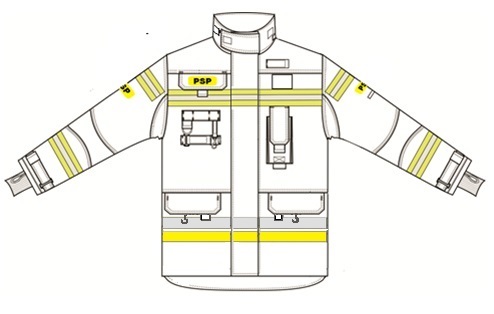 Przykładowy widok kurtki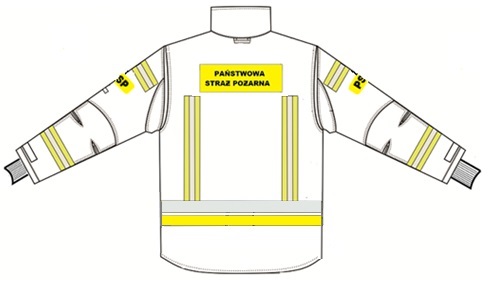 Przykładowy widok kurtkiPrzykładowy widok kurtkiPrzykładowy widok kurtkiPrzykładowy widok kurtkiPrzykładowy widok kurtkiPrzykładowy widok kurtkiPrzykładowy widok kurtkiPrzykładowy widok kurtkiPrzykładowy widok kurtki3Szczegółowy opis wyglądu spodniSzczegółowy opis wyglądu spodniSzczegółowy opis wyglądu spodniSzczegółowy opis wyglądu spodniSzczegółowy opis wyglądu spodni3.1Nogawki szerokie nakładane na obuwie, o ergonomicznym kroju, wyprofilowane za pomocą zaszewek i cięć, ułatwiające klękanie, kucanie, głębokie wykroki oraz wchodzenie po drabinie. Wszystkie zaszewki i cięcia muszą być wykonane we wszystkich warstwach spodni a nie tylko w warstwie zewnętrznej.Nogawki szerokie nakładane na obuwie, o ergonomicznym kroju, wyprofilowane za pomocą zaszewek i cięć, ułatwiające klękanie, kucanie, głębokie wykroki oraz wchodzenie po drabinie. Wszystkie zaszewki i cięcia muszą być wykonane we wszystkich warstwach spodni a nie tylko w warstwie zewnętrznej.Nogawki szerokie nakładane na obuwie, o ergonomicznym kroju, wyprofilowane za pomocą zaszewek i cięć, ułatwiające klękanie, kucanie, głębokie wykroki oraz wchodzenie po drabinie. Wszystkie zaszewki i cięcia muszą być wykonane we wszystkich warstwach spodni a nie tylko w warstwie zewnętrznej.Nogawki szerokie nakładane na obuwie, o ergonomicznym kroju, wyprofilowane za pomocą zaszewek i cięć, ułatwiające klękanie, kucanie, głębokie wykroki oraz wchodzenie po drabinie. Wszystkie zaszewki i cięcia muszą być wykonane we wszystkich warstwach spodni a nie tylko w warstwie zewnętrznej.Nogawki szerokie nakładane na obuwie, o ergonomicznym kroju, wyprofilowane za pomocą zaszewek i cięć, ułatwiające klękanie, kucanie, głębokie wykroki oraz wchodzenie po drabinie. Wszystkie zaszewki i cięcia muszą być wykonane we wszystkich warstwach spodni a nie tylko w warstwie zewnętrznej.3.2Na wysokości kolan kilkumilimetrowej grubości (min. 5 mm), wymienne przez użytkownika, wkłady amortyzujące nacisk oraz na zewnątrz wzmocnienia z tkaniny lub dzianiny powlekanej o zwiększonej odporności na ścieranie, kolor powłoki ochronnej czarny.Na wysokości kolan kilkumilimetrowej grubości (min. 5 mm), wymienne przez użytkownika, wkłady amortyzujące nacisk oraz na zewnątrz wzmocnienia z tkaniny lub dzianiny powlekanej o zwiększonej odporności na ścieranie, kolor powłoki ochronnej czarny.Na wysokości kolan kilkumilimetrowej grubości (min. 5 mm), wymienne przez użytkownika, wkłady amortyzujące nacisk oraz na zewnątrz wzmocnienia z tkaniny lub dzianiny powlekanej o zwiększonej odporności na ścieranie, kolor powłoki ochronnej czarny.Na wysokości kolan kilkumilimetrowej grubości (min. 5 mm), wymienne przez użytkownika, wkłady amortyzujące nacisk oraz na zewnątrz wzmocnienia z tkaniny lub dzianiny powlekanej o zwiększonej odporności na ścieranie, kolor powłoki ochronnej czarny.Na wysokości kolan kilkumilimetrowej grubości (min. 5 mm), wymienne przez użytkownika, wkłady amortyzujące nacisk oraz na zewnątrz wzmocnienia z tkaniny lub dzianiny powlekanej o zwiększonej odporności na ścieranie, kolor powłoki ochronnej czarny.3.3Na boku uda w połowie odległości między pasem a stawem kolanowym, na każdej, nogawce kieszeń typu „cargo” z mieszkiem w części tylnej, kryta patką zapinaną taśmą typu „rzep”.Na boku uda w połowie odległości między pasem a stawem kolanowym, na każdej, nogawce kieszeń typu „cargo” z mieszkiem w części tylnej, kryta patką zapinaną taśmą typu „rzep”.Na boku uda w połowie odległości między pasem a stawem kolanowym, na każdej, nogawce kieszeń typu „cargo” z mieszkiem w części tylnej, kryta patką zapinaną taśmą typu „rzep”.Na boku uda w połowie odległości między pasem a stawem kolanowym, na każdej, nogawce kieszeń typu „cargo” z mieszkiem w części tylnej, kryta patką zapinaną taśmą typu „rzep”.Na boku uda w połowie odległości między pasem a stawem kolanowym, na każdej, nogawce kieszeń typu „cargo” z mieszkiem w części tylnej, kryta patką zapinaną taśmą typu „rzep”.3.4Patki kieszeni powinny posiadać system ułatwiający dostęp do kieszeni bez zdejmowania rękawic.Patki kieszeni powinny posiadać system ułatwiający dostęp do kieszeni bez zdejmowania rękawic.Patki kieszeni powinny posiadać system ułatwiający dostęp do kieszeni bez zdejmowania rękawic.Patki kieszeni powinny posiadać system ułatwiający dostęp do kieszeni bez zdejmowania rękawic.Patki kieszeni powinny posiadać system ułatwiający dostęp do kieszeni bez zdejmowania rękawic.3.5Dolne krawędzie nogawek na całym obwodzie oraz w dolnej części zewnętrzne, pionowe szwy nogawek, po wewnętrznej stronie nogawek, zabezpieczone przed przecieraniem lamówką z tkaniny lub dzianiny powlekanej o zwiększonej odporności na ścieranie.Dolne krawędzie nogawek na całym obwodzie oraz w dolnej części zewnętrzne, pionowe szwy nogawek, po wewnętrznej stronie nogawek, zabezpieczone przed przecieraniem lamówką z tkaniny lub dzianiny powlekanej o zwiększonej odporności na ścieranie.Dolne krawędzie nogawek na całym obwodzie oraz w dolnej części zewnętrzne, pionowe szwy nogawek, po wewnętrznej stronie nogawek, zabezpieczone przed przecieraniem lamówką z tkaniny lub dzianiny powlekanej o zwiększonej odporności na ścieranie.Dolne krawędzie nogawek na całym obwodzie oraz w dolnej części zewnętrzne, pionowe szwy nogawek, po wewnętrznej stronie nogawek, zabezpieczone przed przecieraniem lamówką z tkaniny lub dzianiny powlekanej o zwiększonej odporności na ścieranie.Dolne krawędzie nogawek na całym obwodzie oraz w dolnej części zewnętrzne, pionowe szwy nogawek, po wewnętrznej stronie nogawek, zabezpieczone przed przecieraniem lamówką z tkaniny lub dzianiny powlekanej o zwiększonej odporności na ścieranie.3.6Wewnątrz nogawek na całym obwodzie, warstwa zabezpieczająca przed podsiąkaniem wody na warstwę termoizolacyjną.Wewnątrz nogawek na całym obwodzie, warstwa zabezpieczająca przed podsiąkaniem wody na warstwę termoizolacyjną.Wewnątrz nogawek na całym obwodzie, warstwa zabezpieczająca przed podsiąkaniem wody na warstwę termoizolacyjną.Wewnątrz nogawek na całym obwodzie, warstwa zabezpieczająca przed podsiąkaniem wody na warstwę termoizolacyjną.Wewnątrz nogawek na całym obwodzie, warstwa zabezpieczająca przed podsiąkaniem wody na warstwę termoizolacyjną.3.7Spodnie, z tyłu z podwyższonym karczkiem powinny mieć: możliwość regulacji obwodu pasa.Spodnie, z tyłu z podwyższonym karczkiem powinny mieć: możliwość regulacji obwodu pasa.Spodnie, z tyłu z podwyższonym karczkiem powinny mieć: możliwość regulacji obwodu pasa.Spodnie, z tyłu z podwyższonym karczkiem powinny mieć: możliwość regulacji obwodu pasa.Spodnie, z tyłu z podwyższonym karczkiem powinny mieć: możliwość regulacji obwodu pasa.3.8Elastyczne szelki o regulowanej długości i szerokości min. 50 mm, z możliwością wypinania ze spodni. Szelki powinny być łączone z nierozciągliwą tkaniną na wysokości barków, przechodząc w element tkaninowy stabilizujący szelki i ograniczający zsuwanie się szelek z ramion.Elastyczne szelki o regulowanej długości i szerokości min. 50 mm, z możliwością wypinania ze spodni. Szelki powinny być łączone z nierozciągliwą tkaniną na wysokości barków, przechodząc w element tkaninowy stabilizujący szelki i ograniczający zsuwanie się szelek z ramion.Elastyczne szelki o regulowanej długości i szerokości min. 50 mm, z możliwością wypinania ze spodni. Szelki powinny być łączone z nierozciągliwą tkaniną na wysokości barków, przechodząc w element tkaninowy stabilizujący szelki i ograniczający zsuwanie się szelek z ramion.Elastyczne szelki o regulowanej długości i szerokości min. 50 mm, z możliwością wypinania ze spodni. Szelki powinny być łączone z nierozciągliwą tkaniną na wysokości barków, przechodząc w element tkaninowy stabilizujący szelki i ograniczający zsuwanie się szelek z ramion.Elastyczne szelki o regulowanej długości i szerokości min. 50 mm, z możliwością wypinania ze spodni. Szelki powinny być łączone z nierozciągliwą tkaniną na wysokości barków, przechodząc w element tkaninowy stabilizujący szelki i ograniczający zsuwanie się szelek z ramion.3.9Spodnie oznaczone układem dwukolorowej taśmy perforowanej, dwa pasy w kolorze żółtym fluorescencyjnym ze srebrnym pasem odblaskowym po środku, łączonej ze spodniami podwójnym ściegiem, nićmi o kolorze zbliżonym do koloru żółtego. Taśma rozmieszczona w następujący sposób:a/ taśma z pasami każdego koloru  o szerokości 25±1 mm:- na podudziu na całym obwodzie nogawek, jednak tak aby nie kolidowała ze wzmocnieniami na kolanach, taśma z pasami żółtym i srebrnym, pas każdego koloru o szerokości 25±1 mm.Spodnie oznaczone układem dwukolorowej taśmy perforowanej, dwa pasy w kolorze żółtym fluorescencyjnym ze srebrnym pasem odblaskowym po środku, łączonej ze spodniami podwójnym ściegiem, nićmi o kolorze zbliżonym do koloru żółtego. Taśma rozmieszczona w następujący sposób:a/ taśma z pasami każdego koloru  o szerokości 25±1 mm:- na podudziu na całym obwodzie nogawek, jednak tak aby nie kolidowała ze wzmocnieniami na kolanach, taśma z pasami żółtym i srebrnym, pas każdego koloru o szerokości 25±1 mm.Spodnie oznaczone układem dwukolorowej taśmy perforowanej, dwa pasy w kolorze żółtym fluorescencyjnym ze srebrnym pasem odblaskowym po środku, łączonej ze spodniami podwójnym ściegiem, nićmi o kolorze zbliżonym do koloru żółtego. Taśma rozmieszczona w następujący sposób:a/ taśma z pasami każdego koloru  o szerokości 25±1 mm:- na podudziu na całym obwodzie nogawek, jednak tak aby nie kolidowała ze wzmocnieniami na kolanach, taśma z pasami żółtym i srebrnym, pas każdego koloru o szerokości 25±1 mm.Spodnie oznaczone układem dwukolorowej taśmy perforowanej, dwa pasy w kolorze żółtym fluorescencyjnym ze srebrnym pasem odblaskowym po środku, łączonej ze spodniami podwójnym ściegiem, nićmi o kolorze zbliżonym do koloru żółtego. Taśma rozmieszczona w następujący sposób:a/ taśma z pasami każdego koloru  o szerokości 25±1 mm:- na podudziu na całym obwodzie nogawek, jednak tak aby nie kolidowała ze wzmocnieniami na kolanach, taśma z pasami żółtym i srebrnym, pas każdego koloru o szerokości 25±1 mm.Spodnie oznaczone układem dwukolorowej taśmy perforowanej, dwa pasy w kolorze żółtym fluorescencyjnym ze srebrnym pasem odblaskowym po środku, łączonej ze spodniami podwójnym ściegiem, nićmi o kolorze zbliżonym do koloru żółtego. Taśma rozmieszczona w następujący sposób:a/ taśma z pasami każdego koloru  o szerokości 25±1 mm:- na podudziu na całym obwodzie nogawek, jednak tak aby nie kolidowała ze wzmocnieniami na kolanach, taśma z pasami żółtym i srebrnym, pas każdego koloru o szerokości 25±1 mm.3.10Na kieszeniach 40 mm od ich dolnej krawędzi umieszczone, mocowane taśmą typu „rzep” oznaczenie formacji w kolorze czarnym, wykonane techniką sitodruku na trudnopalnym podkładzie w kolorze żółtym fluorescencyjnym o właściwościach odblaskowych, o wymiarach 50x90±2 mm.  Napis PSP, wykonany czcionką IMPACT o wymiarach: wysokość  liter 32±1 mm, długość napisu 65±1 mm.Na kieszeniach 40 mm od ich dolnej krawędzi umieszczone, mocowane taśmą typu „rzep” oznaczenie formacji w kolorze czarnym, wykonane techniką sitodruku na trudnopalnym podkładzie w kolorze żółtym fluorescencyjnym o właściwościach odblaskowych, o wymiarach 50x90±2 mm.  Napis PSP, wykonany czcionką IMPACT o wymiarach: wysokość  liter 32±1 mm, długość napisu 65±1 mm.Na kieszeniach 40 mm od ich dolnej krawędzi umieszczone, mocowane taśmą typu „rzep” oznaczenie formacji w kolorze czarnym, wykonane techniką sitodruku na trudnopalnym podkładzie w kolorze żółtym fluorescencyjnym o właściwościach odblaskowych, o wymiarach 50x90±2 mm.  Napis PSP, wykonany czcionką IMPACT o wymiarach: wysokość  liter 32±1 mm, długość napisu 65±1 mm.Na kieszeniach 40 mm od ich dolnej krawędzi umieszczone, mocowane taśmą typu „rzep” oznaczenie formacji w kolorze czarnym, wykonane techniką sitodruku na trudnopalnym podkładzie w kolorze żółtym fluorescencyjnym o właściwościach odblaskowych, o wymiarach 50x90±2 mm.  Napis PSP, wykonany czcionką IMPACT o wymiarach: wysokość  liter 32±1 mm, długość napisu 65±1 mm.Na kieszeniach 40 mm od ich dolnej krawędzi umieszczone, mocowane taśmą typu „rzep” oznaczenie formacji w kolorze czarnym, wykonane techniką sitodruku na trudnopalnym podkładzie w kolorze żółtym fluorescencyjnym o właściwościach odblaskowych, o wymiarach 50x90±2 mm.  Napis PSP, wykonany czcionką IMPACT o wymiarach: wysokość  liter 32±1 mm, długość napisu 65±1 mm.3.11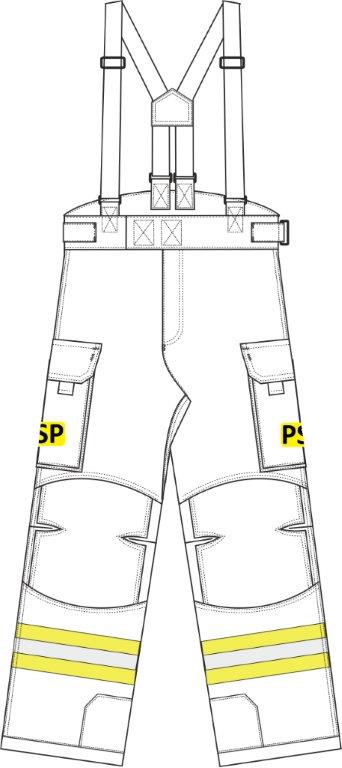 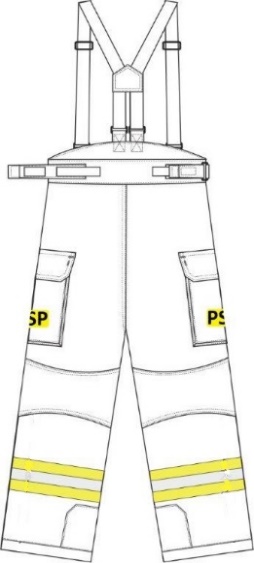 Przykładowy widok spodniPrzykładowy widok spodniPrzykładowy widok spodniPrzykładowy widok spodniPrzykładowy widok spodni4.Parametry surowcówParametry surowcówParametry surowcówParametry surowcówParametry surowców4.1a/ tkanina zewnętrznaTkanina zewnętrzna ubrania specjalnego powinna spełniać wymagania określone normą PN-EN 469 oraz dodatkowo parametry zawarte poniżej, badane po 20 cyklach prania w temp. 600Ca/ tkanina zewnętrznaTkanina zewnętrzna ubrania specjalnego powinna spełniać wymagania określone normą PN-EN 469 oraz dodatkowo parametry zawarte poniżej, badane po 20 cyklach prania w temp. 600Ca/ tkanina zewnętrznaTkanina zewnętrzna ubrania specjalnego powinna spełniać wymagania określone normą PN-EN 469 oraz dodatkowo parametry zawarte poniżej, badane po 20 cyklach prania w temp. 600Ca/ tkanina zewnętrznaTkanina zewnętrzna ubrania specjalnego powinna spełniać wymagania określone normą PN-EN 469 oraz dodatkowo parametry zawarte poniżej, badane po 20 cyklach prania w temp. 600Ca/ tkanina zewnętrznaTkanina zewnętrzna ubrania specjalnego powinna spełniać wymagania określone normą PN-EN 469 oraz dodatkowo parametry zawarte poniżej, badane po 20 cyklach prania w temp. 600C4.2Wskaźnik ograniczonego rozprzestrzeniania płomienia wg pkt 6.1 PN-EN 469Wskaźnik ograniczonego rozprzestrzeniania płomienia wg pkt 6.1 PN-EN 46933Metodyka badań PN-EN ISO 14116:20114.3Wytrzymałość  na rozciąganie po działaniu promieniowania cieplnego wg pkt 6.3 PN-EN 469Wytrzymałość  na rozciąganie po działaniu promieniowania cieplnego wg pkt 6.3 PN-EN 469osnowa ≥ 1000 Nwątek ≥  900 Nosnowa ≥ 1000 Nwątek ≥  900 NMetodyka badańPN-EN ISO13934-1:20024.4Wytrzymałość na rozciąganie wg pkt 6.6 PN-EN 469Wytrzymałość na rozciąganie wg pkt 6.6 PN-EN 469osnowa ≥ 1000 Nwątek ≥  900 Nosnowa ≥ 1000 Nwątek ≥  900 NMetodyka badańPN-EN ISO13934-1:20024.5Wytrzymałość na rozdzieranie wg pkt 6.7 PN-EN 469Wytrzymałość na rozdzieranie wg pkt 6.7 PN-EN 469≥ 40 N osnowa≥  40 N wątek≥ 40 N osnowa≥  40 N wątekMetodyka badańPN-EN ISO13937-2:20024.6Wskaźnik nie zwilżalności ciekłych substancji chemicznych wg pkt 6.8 PN-EN 469Wskaźnik nie zwilżalności ciekłych substancji chemicznych wg pkt 6.8 PN-EN 469> 80%> 80%Metodyka badańPN-EN ISO 6530:20084.7b/ membrana: wymagana membrana dwukomponentowa na bazie PTFEb/ membrana: wymagana membrana dwukomponentowa na bazie PTFEb/ membrana: wymagana membrana dwukomponentowa na bazie PTFEb/ membrana: wymagana membrana dwukomponentowa na bazie PTFEb/ membrana: wymagana membrana dwukomponentowa na bazie PTFE4.8c/ opór pary wodnej dla zestawu komponentów tworzących kurtkę i spodnie ubrania specjalnego    Ret ≤ 18 m2Pa/Wc/ opór pary wodnej dla zestawu komponentów tworzących kurtkę i spodnie ubrania specjalnego    Ret ≤ 18 m2Pa/Wc/ opór pary wodnej dla zestawu komponentów tworzących kurtkę i spodnie ubrania specjalnego    Ret ≤ 18 m2Pa/Wc/ opór pary wodnej dla zestawu komponentów tworzących kurtkę i spodnie ubrania specjalnego    Ret ≤ 18 m2Pa/Wc/ opór pary wodnej dla zestawu komponentów tworzących kurtkę i spodnie ubrania specjalnego    Ret ≤ 18 m2Pa/W4.9d/ tkanina lub dzianina powlekana o zwiększonej odporności na ścieranieRozprzestrzenianie płomienia wg pkt. 6.1.1 PN-EN 469 - Wskaźnik 3Gramatura - minimum 310 g/m2d/ tkanina lub dzianina powlekana o zwiększonej odporności na ścieranieRozprzestrzenianie płomienia wg pkt. 6.1.1 PN-EN 469 - Wskaźnik 3Gramatura - minimum 310 g/m2d/ tkanina lub dzianina powlekana o zwiększonej odporności na ścieranieRozprzestrzenianie płomienia wg pkt. 6.1.1 PN-EN 469 - Wskaźnik 3Gramatura - minimum 310 g/m2d/ tkanina lub dzianina powlekana o zwiększonej odporności na ścieranieRozprzestrzenianie płomienia wg pkt. 6.1.1 PN-EN 469 - Wskaźnik 3Gramatura - minimum 310 g/m2d/ tkanina lub dzianina powlekana o zwiększonej odporności na ścieranieRozprzestrzenianie płomienia wg pkt. 6.1.1 PN-EN 469 - Wskaźnik 3Gramatura - minimum 310 g/m24.10Rozmiary: Według indywidualnej tabeli rozmiarów producenta, stopniowanie wzrostu, obwodu klatki piersiowej i obwodu pasa max. co 4 cm.Rozmiary: Według indywidualnej tabeli rozmiarów producenta, stopniowanie wzrostu, obwodu klatki piersiowej i obwodu pasa max. co 4 cm.Rozmiary: Według indywidualnej tabeli rozmiarów producenta, stopniowanie wzrostu, obwodu klatki piersiowej i obwodu pasa max. co 4 cm.Rozmiary: Według indywidualnej tabeli rozmiarów producenta, stopniowanie wzrostu, obwodu klatki piersiowej i obwodu pasa max. co 4 cm.Rozmiary: Według indywidualnej tabeli rozmiarów producenta, stopniowanie wzrostu, obwodu klatki piersiowej i obwodu pasa max. co 4 cm.4.11Zamawiający wymaga, żeby gramatura układu materiałów ubrania wynosiła od 520 do 560 g/m2.Zamawiający wymaga, żeby gramatura układu materiałów ubrania wynosiła od 520 do 560 g/m2.Zamawiający wymaga, żeby gramatura układu materiałów ubrania wynosiła od 520 do 560 g/m2.Zamawiający wymaga, żeby gramatura układu materiałów ubrania wynosiła od 520 do 560 g/m2.Zamawiający wymaga, żeby gramatura układu materiałów ubrania wynosiła od 520 do 560 g/m2.4.12Materiał zewnętrzny, izolacja termiczna, podszewka. Podkładka membrany muszą zawierać min. 90% włókien aramidowych.Materiał zewnętrzny, izolacja termiczna, podszewka. Podkładka membrany muszą zawierać min. 90% włókien aramidowych.Materiał zewnętrzny, izolacja termiczna, podszewka. Podkładka membrany muszą zawierać min. 90% włókien aramidowych.Materiał zewnętrzny, izolacja termiczna, podszewka. Podkładka membrany muszą zawierać min. 90% włókien aramidowych.Materiał zewnętrzny, izolacja termiczna, podszewka. Podkładka membrany muszą zawierać min. 90% włókien aramidowych.5.Kurtka lekka ubrania specjalnego zgodnego z PN-EN 15614Kurtka lekka ubrania specjalnego zgodnego z PN-EN 15614Kurtka lekka ubrania specjalnego zgodnego z PN-EN 15614Kurtka lekka ubrania specjalnego zgodnego z PN-EN 15614Kurtka lekka ubrania specjalnego zgodnego z PN-EN 156145.1Opis ogólnyOpis ogólnyOpis ogólnyOpis ogólnyOpis ogólnyKonstrukcja kurtki powinna stanowić układ gwarantujący spełnienie wymagań określonych w normie PN-EN 15614.Konstrukcja kurtki powinna stanowić układ gwarantujący spełnienie wymagań określonych w normie PN-EN 15614.Konstrukcja kurtki powinna stanowić układ gwarantujący spełnienie wymagań określonych w normie PN-EN 15614.Konstrukcja kurtki powinna stanowić układ gwarantujący spełnienie wymagań określonych w normie PN-EN 15614.Konstrukcja kurtki powinna stanowić układ gwarantujący spełnienie wymagań określonych w normie PN-EN 15614.Kurtka o konstrukcji jednowarstwowej, wykonana z tkaniny z wykończeniem olejo- i wodoodpornym w kolorze żółtym w odcieniu naturalnego aramidu.Kurtka o konstrukcji jednowarstwowej, wykonana z tkaniny z wykończeniem olejo- i wodoodpornym w kolorze żółtym w odcieniu naturalnego aramidu.Kurtka o konstrukcji jednowarstwowej, wykonana z tkaniny z wykończeniem olejo- i wodoodpornym w kolorze żółtym w odcieniu naturalnego aramidu.Kurtka o konstrukcji jednowarstwowej, wykonana z tkaniny z wykończeniem olejo- i wodoodpornym w kolorze żółtym w odcieniu naturalnego aramidu.Kurtka o konstrukcji jednowarstwowej, wykonana z tkaniny z wykończeniem olejo- i wodoodpornym w kolorze żółtym w odcieniu naturalnego aramidu.Tkaniny konstrukcyjne ubrania oraz nici powinny być wykonane z włókien, których cecha trudnopalności (wskaźnik rozprzestrzeniania płomienia poziom 3, badanie wg PN-EN ISO 15025) została osiągnięta przez modyfikację ich struktury chemicznej. Zabrania się stosowania tkanin i nici, których trudnopalność została osiągnięta poprzez zastosowanie środków chemicznych zmniejszających palność, nanoszonych przez natrysk, zanurzenie lub inne technologie.Tkaniny konstrukcyjne ubrania oraz nici powinny być wykonane z włókien, których cecha trudnopalności (wskaźnik rozprzestrzeniania płomienia poziom 3, badanie wg PN-EN ISO 15025) została osiągnięta przez modyfikację ich struktury chemicznej. Zabrania się stosowania tkanin i nici, których trudnopalność została osiągnięta poprzez zastosowanie środków chemicznych zmniejszających palność, nanoszonych przez natrysk, zanurzenie lub inne technologie.Tkaniny konstrukcyjne ubrania oraz nici powinny być wykonane z włókien, których cecha trudnopalności (wskaźnik rozprzestrzeniania płomienia poziom 3, badanie wg PN-EN ISO 15025) została osiągnięta przez modyfikację ich struktury chemicznej. Zabrania się stosowania tkanin i nici, których trudnopalność została osiągnięta poprzez zastosowanie środków chemicznych zmniejszających palność, nanoszonych przez natrysk, zanurzenie lub inne technologie.Tkaniny konstrukcyjne ubrania oraz nici powinny być wykonane z włókien, których cecha trudnopalności (wskaźnik rozprzestrzeniania płomienia poziom 3, badanie wg PN-EN ISO 15025) została osiągnięta przez modyfikację ich struktury chemicznej. Zabrania się stosowania tkanin i nici, których trudnopalność została osiągnięta poprzez zastosowanie środków chemicznych zmniejszających palność, nanoszonych przez natrysk, zanurzenie lub inne technologie.Tkaniny konstrukcyjne ubrania oraz nici powinny być wykonane z włókien, których cecha trudnopalności (wskaźnik rozprzestrzeniania płomienia poziom 3, badanie wg PN-EN ISO 15025) została osiągnięta przez modyfikację ich struktury chemicznej. Zabrania się stosowania tkanin i nici, których trudnopalność została osiągnięta poprzez zastosowanie środków chemicznych zmniejszających palność, nanoszonych przez natrysk, zanurzenie lub inne technologie.6Szczegółowy opis wyglądu kurtkiSzczegółowy opis wyglądu kurtkiSzczegółowy opis wyglądu kurtkiSzczegółowy opis wyglądu kurtkiSzczegółowy opis wyglądu kurtki6.1Kurtka zapinana jednogłowicowym zamkiem błyskawicznym, z systemem awaryjnego rozsuwania, do głowicy zamka zamocowany uchwyt pozwalający na zasuwanie i rozsuwanie zamka ręką w rękawicy zgodnej z PN-EN 659.Kurtka zapinana jednogłowicowym zamkiem błyskawicznym, z systemem awaryjnego rozsuwania, do głowicy zamka zamocowany uchwyt pozwalający na zasuwanie i rozsuwanie zamka ręką w rękawicy zgodnej z PN-EN 659.Kurtka zapinana jednogłowicowym zamkiem błyskawicznym, z systemem awaryjnego rozsuwania, do głowicy zamka zamocowany uchwyt pozwalający na zasuwanie i rozsuwanie zamka ręką w rękawicy zgodnej z PN-EN 659.Kurtka zapinana jednogłowicowym zamkiem błyskawicznym, z systemem awaryjnego rozsuwania, do głowicy zamka zamocowany uchwyt pozwalający na zasuwanie i rozsuwanie zamka ręką w rękawicy zgodnej z PN-EN 659.Kurtka zapinana jednogłowicowym zamkiem błyskawicznym, z systemem awaryjnego rozsuwania, do głowicy zamka zamocowany uchwyt pozwalający na zasuwanie i rozsuwanie zamka ręką w rękawicy zgodnej z PN-EN 659.6.2Zamek grubocząstkowy o szerokości łańcucha spinającego min. 8 mm i grubości łańcucha spinającego min. 2,0 mm, wszyty tak aby przy jego wymianie nie naruszać szwów konstrukcyjnych kurtki oraz aby nie następowało rozrywanie w jego dolnym odcinku podczas głębokich wykroków oraz była możliwość połączenia dolnych wsuwanych elementów zamka w rękawicy zgodnej z PN-EN 659.Zamek grubocząstkowy o szerokości łańcucha spinającego min. 8 mm i grubości łańcucha spinającego min. 2,0 mm, wszyty tak aby przy jego wymianie nie naruszać szwów konstrukcyjnych kurtki oraz aby nie następowało rozrywanie w jego dolnym odcinku podczas głębokich wykroków oraz była możliwość połączenia dolnych wsuwanych elementów zamka w rękawicy zgodnej z PN-EN 659.Zamek grubocząstkowy o szerokości łańcucha spinającego min. 8 mm i grubości łańcucha spinającego min. 2,0 mm, wszyty tak aby przy jego wymianie nie naruszać szwów konstrukcyjnych kurtki oraz aby nie następowało rozrywanie w jego dolnym odcinku podczas głębokich wykroków oraz była możliwość połączenia dolnych wsuwanych elementów zamka w rękawicy zgodnej z PN-EN 659.Zamek grubocząstkowy o szerokości łańcucha spinającego min. 8 mm i grubości łańcucha spinającego min. 2,0 mm, wszyty tak aby przy jego wymianie nie naruszać szwów konstrukcyjnych kurtki oraz aby nie następowało rozrywanie w jego dolnym odcinku podczas głębokich wykroków oraz była możliwość połączenia dolnych wsuwanych elementów zamka w rękawicy zgodnej z PN-EN 659.Zamek grubocząstkowy o szerokości łańcucha spinającego min. 8 mm i grubości łańcucha spinającego min. 2,0 mm, wszyty tak aby przy jego wymianie nie naruszać szwów konstrukcyjnych kurtki oraz aby nie następowało rozrywanie w jego dolnym odcinku podczas głębokich wykroków oraz była możliwość połączenia dolnych wsuwanych elementów zamka w rękawicy zgodnej z PN-EN 659.6.3Zamek wszyty tak aby przy jego wymianie nie naruszać szwów konstrukcyjnych kurtki.Zamek wszyty tak aby przy jego wymianie nie naruszać szwów konstrukcyjnych kurtki.Zamek wszyty tak aby przy jego wymianie nie naruszać szwów konstrukcyjnych kurtki.Zamek wszyty tak aby przy jego wymianie nie naruszać szwów konstrukcyjnych kurtki.Zamek wszyty tak aby przy jego wymianie nie naruszać szwów konstrukcyjnych kurtki.6.4Zamek wszyty tak aby nie następowało rozrywanie w jego dolnym odcinku podczas głębokich wykroków.Zamek wszyty tak aby nie następowało rozrywanie w jego dolnym odcinku podczas głębokich wykroków.Zamek wszyty tak aby nie następowało rozrywanie w jego dolnym odcinku podczas głębokich wykroków.Zamek wszyty tak aby nie następowało rozrywanie w jego dolnym odcinku podczas głębokich wykroków.Zamek wszyty tak aby nie następowało rozrywanie w jego dolnym odcinku podczas głębokich wykroków.6.5Konstrukcja i wszycie zamka powinno umożliwiać połączenie dolnych wsuwanych elementów zamka w rękawicy zgodnej z PN-EN 659.Konstrukcja i wszycie zamka powinno umożliwiać połączenie dolnych wsuwanych elementów zamka w rękawicy zgodnej z PN-EN 659.Konstrukcja i wszycie zamka powinno umożliwiać połączenie dolnych wsuwanych elementów zamka w rękawicy zgodnej z PN-EN 659.Konstrukcja i wszycie zamka powinno umożliwiać połączenie dolnych wsuwanych elementów zamka w rękawicy zgodnej z PN-EN 659.Konstrukcja i wszycie zamka powinno umożliwiać połączenie dolnych wsuwanych elementów zamka w rękawicy zgodnej z PN-EN 659.6.6Zamek przykryty plisą o szerokości min. 100 mm z tkaniny zewnętrznej.Zamek przykryty plisą o szerokości min. 100 mm z tkaniny zewnętrznej.Zamek przykryty plisą o szerokości min. 100 mm z tkaniny zewnętrznej.Zamek przykryty plisą o szerokości min. 100 mm z tkaniny zewnętrznej.Zamek przykryty plisą o szerokości min. 100 mm z tkaniny zewnętrznej.6.7Zapięcie plisy taśmą typu „rzep”, ciągłą lub w odcinkach, szerokość taśmy min. 30 mmZapięcie plisy taśmą typu „rzep”, ciągłą lub w odcinkach, szerokość taśmy min. 30 mmZapięcie plisy taśmą typu „rzep”, ciągłą lub w odcinkach, szerokość taśmy min. 30 mmZapięcie plisy taśmą typu „rzep”, ciągłą lub w odcinkach, szerokość taśmy min. 30 mmZapięcie plisy taśmą typu „rzep”, ciągłą lub w odcinkach, szerokość taśmy min. 30 mm6.8Kurtka powinna zachodzić na spodnie tak aby było spełnione wymaganie określone w normie PN-EN 15614.Kurtka powinna zachodzić na spodnie tak aby było spełnione wymaganie określone w normie PN-EN 15614.Kurtka powinna zachodzić na spodnie tak aby było spełnione wymaganie określone w normie PN-EN 15614.Kurtka powinna zachodzić na spodnie tak aby było spełnione wymaganie określone w normie PN-EN 15614.Kurtka powinna zachodzić na spodnie tak aby było spełnione wymaganie określone w normie PN-EN 15614.6.9Długość kurtki -  minimum do wysokości krocza użytkownika.Długość kurtki -  minimum do wysokości krocza użytkownika.Długość kurtki -  minimum do wysokości krocza użytkownika.Długość kurtki -  minimum do wysokości krocza użytkownika.Długość kurtki -  minimum do wysokości krocza użytkownika.6.10Od strony wewnętrznej zamek osłonięty pasem tkaniny zewnętrznej.Od strony wewnętrznej zamek osłonięty pasem tkaniny zewnętrznej.Od strony wewnętrznej zamek osłonięty pasem tkaniny zewnętrznej.Od strony wewnętrznej zamek osłonięty pasem tkaniny zewnętrznej.Od strony wewnętrznej zamek osłonięty pasem tkaniny zewnętrznej.6.11Tył kurtki wydłużony w stosunku do przodu o 50±10 mm.Tył kurtki wydłużony w stosunku do przodu o 50±10 mm.Tył kurtki wydłużony w stosunku do przodu o 50±10 mm.Tył kurtki wydłużony w stosunku do przodu o 50±10 mm.Tył kurtki wydłużony w stosunku do przodu o 50±10 mm.6.12Kołnierz kurtki podwyższony, miękki z tkaniny zewnętrznej w formie stójki,  chroniący krtań.Kołnierz kurtki podwyższony, miękki z tkaniny zewnętrznej w formie stójki,  chroniący krtań.Kołnierz kurtki podwyższony, miękki z tkaniny zewnętrznej w formie stójki,  chroniący krtań.Kołnierz kurtki podwyższony, miękki z tkaniny zewnętrznej w formie stójki,  chroniący krtań.Kołnierz kurtki podwyższony, miękki z tkaniny zewnętrznej w formie stójki,  chroniący krtań.6.13Pod brodą, dodatkowa ochrona krtani w postaci pasa z tkaniny zewnętrznej, zapinanego na taśmę typu „rzep”, umożliwiającego również dopasowanie kołnierza do obwodu szyi i uszczelniającego kołnierz pod brodą.Pod brodą, dodatkowa ochrona krtani w postaci pasa z tkaniny zewnętrznej, zapinanego na taśmę typu „rzep”, umożliwiającego również dopasowanie kołnierza do obwodu szyi i uszczelniającego kołnierz pod brodą.Pod brodą, dodatkowa ochrona krtani w postaci pasa z tkaniny zewnętrznej, zapinanego na taśmę typu „rzep”, umożliwiającego również dopasowanie kołnierza do obwodu szyi i uszczelniającego kołnierz pod brodą.Pod brodą, dodatkowa ochrona krtani w postaci pasa z tkaniny zewnętrznej, zapinanego na taśmę typu „rzep”, umożliwiającego również dopasowanie kołnierza do obwodu szyi i uszczelniającego kołnierz pod brodą.Pod brodą, dodatkowa ochrona krtani w postaci pasa z tkaniny zewnętrznej, zapinanego na taśmę typu „rzep”, umożliwiającego również dopasowanie kołnierza do obwodu szyi i uszczelniającego kołnierz pod brodą.6.14Dopuszcza się odpowiednie wyprofilowanie plisy kryjącej zamek aby zapewnić ochronę szyi i krtani jak wyżej.Dopuszcza się odpowiednie wyprofilowanie plisy kryjącej zamek aby zapewnić ochronę szyi i krtani jak wyżej.Dopuszcza się odpowiednie wyprofilowanie plisy kryjącej zamek aby zapewnić ochronę szyi i krtani jak wyżej.Dopuszcza się odpowiednie wyprofilowanie plisy kryjącej zamek aby zapewnić ochronę szyi i krtani jak wyżej.Dopuszcza się odpowiednie wyprofilowanie plisy kryjącej zamek aby zapewnić ochronę szyi i krtani jak wyżej.6.15Na stójce z lewej i z prawej strony oraz na lewej piersi powyżej taśmy typu „rzep” do mocowania dystynkcji uchwyt z tkaniny zewnętrznej zapinany taśmą typu „rzep” do mocowania głośnika radiotelefonu.Na stójce z lewej i z prawej strony oraz na lewej piersi powyżej taśmy typu „rzep” do mocowania dystynkcji uchwyt z tkaniny zewnętrznej zapinany taśmą typu „rzep” do mocowania głośnika radiotelefonu.Na stójce z lewej i z prawej strony oraz na lewej piersi powyżej taśmy typu „rzep” do mocowania dystynkcji uchwyt z tkaniny zewnętrznej zapinany taśmą typu „rzep” do mocowania głośnika radiotelefonu.Na stójce z lewej i z prawej strony oraz na lewej piersi powyżej taśmy typu „rzep” do mocowania dystynkcji uchwyt z tkaniny zewnętrznej zapinany taśmą typu „rzep” do mocowania głośnika radiotelefonu.Na stójce z lewej i z prawej strony oraz na lewej piersi powyżej taśmy typu „rzep” do mocowania dystynkcji uchwyt z tkaniny zewnętrznej zapinany taśmą typu „rzep” do mocowania głośnika radiotelefonu.6.16Taśma typu „rzep” do mocowania dystynkcji o wymiarach 80x50±2 mm umieszczona bezpośrednio nad taśmą ostrzegawczą.Taśma typu „rzep” do mocowania dystynkcji o wymiarach 80x50±2 mm umieszczona bezpośrednio nad taśmą ostrzegawczą.Taśma typu „rzep” do mocowania dystynkcji o wymiarach 80x50±2 mm umieszczona bezpośrednio nad taśmą ostrzegawczą.Taśma typu „rzep” do mocowania dystynkcji o wymiarach 80x50±2 mm umieszczona bezpośrednio nad taśmą ostrzegawczą.Taśma typu „rzep” do mocowania dystynkcji o wymiarach 80x50±2 mm umieszczona bezpośrednio nad taśmą ostrzegawczą.6.17Rękawy o ergonomicznym kroju, wyprofilowane za pomocą zaszewek, klinów i cięć, w celu umożliwienia łatwiejszego zginania rąk w łokciu.Rękawy o ergonomicznym kroju, wyprofilowane za pomocą zaszewek, klinów i cięć, w celu umożliwienia łatwiejszego zginania rąk w łokciu.Rękawy o ergonomicznym kroju, wyprofilowane za pomocą zaszewek, klinów i cięć, w celu umożliwienia łatwiejszego zginania rąk w łokciu.Rękawy o ergonomicznym kroju, wyprofilowane za pomocą zaszewek, klinów i cięć, w celu umożliwienia łatwiejszego zginania rąk w łokciu.Rękawy o ergonomicznym kroju, wyprofilowane za pomocą zaszewek, klinów i cięć, w celu umożliwienia łatwiejszego zginania rąk w łokciu.6.18Rękawy wszyte tak aby zapobiegały podciąganiu kurtki podczas podnoszenia ramion. Od wewnątrz rękawy wykończone ściągaczem elastycznym z otworem na kciuk, możliwe są inne rozwiązania zapobiegające podciąganiu rękawa.Rękawy wszyte tak aby zapobiegały podciąganiu kurtki podczas podnoszenia ramion. Od wewnątrz rękawy wykończone ściągaczem elastycznym z otworem na kciuk, możliwe są inne rozwiązania zapobiegające podciąganiu rękawa.Rękawy wszyte tak aby zapobiegały podciąganiu kurtki podczas podnoszenia ramion. Od wewnątrz rękawy wykończone ściągaczem elastycznym z otworem na kciuk, możliwe są inne rozwiązania zapobiegające podciąganiu rękawa.Rękawy wszyte tak aby zapobiegały podciąganiu kurtki podczas podnoszenia ramion. Od wewnątrz rękawy wykończone ściągaczem elastycznym z otworem na kciuk, możliwe są inne rozwiązania zapobiegające podciąganiu rękawa.Rękawy wszyte tak aby zapobiegały podciąganiu kurtki podczas podnoszenia ramion. Od wewnątrz rękawy wykończone ściągaczem elastycznym z otworem na kciuk, możliwe są inne rozwiązania zapobiegające podciąganiu rękawa.6.19Na zewnątrz mankiet wyposażony w ściągacz wykonany z tkaniny zewnętrznej z taśmą typu „rzep”, umożliwiający dopasowanie rękawa w nadgarstku.Na zewnątrz mankiet wyposażony w ściągacz wykonany z tkaniny zewnętrznej z taśmą typu „rzep”, umożliwiający dopasowanie rękawa w nadgarstku.Na zewnątrz mankiet wyposażony w ściągacz wykonany z tkaniny zewnętrznej z taśmą typu „rzep”, umożliwiający dopasowanie rękawa w nadgarstku.Na zewnątrz mankiet wyposażony w ściągacz wykonany z tkaniny zewnętrznej z taśmą typu „rzep”, umożliwiający dopasowanie rękawa w nadgarstku.Na zewnątrz mankiet wyposażony w ściągacz wykonany z tkaniny zewnętrznej z taśmą typu „rzep”, umożliwiający dopasowanie rękawa w nadgarstku.6.20Na łokciach dodatkowe wzmocnienia chroniące stawy łokciowe z tkaniny lub dzianiny powlekanej o zwiększonej odporności na ścieranie, kolor powłoki ochronnej czarny.Na łokciach dodatkowe wzmocnienia chroniące stawy łokciowe z tkaniny lub dzianiny powlekanej o zwiększonej odporności na ścieranie, kolor powłoki ochronnej czarny.Na łokciach dodatkowe wzmocnienia chroniące stawy łokciowe z tkaniny lub dzianiny powlekanej o zwiększonej odporności na ścieranie, kolor powłoki ochronnej czarny.Na łokciach dodatkowe wzmocnienia chroniące stawy łokciowe z tkaniny lub dzianiny powlekanej o zwiększonej odporności na ścieranie, kolor powłoki ochronnej czarny.Na łokciach dodatkowe wzmocnienia chroniące stawy łokciowe z tkaniny lub dzianiny powlekanej o zwiększonej odporności na ścieranie, kolor powłoki ochronnej czarny.6.21W dolnej przedniej części kurtki powinny być wszyte dwie kieszenie kryte patkami, zapinanymi na „rzepy”.W dolnej przedniej części kurtki powinny być wszyte dwie kieszenie kryte patkami, zapinanymi na „rzepy”.W dolnej przedniej części kurtki powinny być wszyte dwie kieszenie kryte patkami, zapinanymi na „rzepy”.W dolnej przedniej części kurtki powinny być wszyte dwie kieszenie kryte patkami, zapinanymi na „rzepy”.W dolnej przedniej części kurtki powinny być wszyte dwie kieszenie kryte patkami, zapinanymi na „rzepy”.6.22W każdej kieszeni lub obok umieszczony karabińczyk lub pętla do mocowania drobnego wyposażenia.W każdej kieszeni lub obok umieszczony karabińczyk lub pętla do mocowania drobnego wyposażenia.W każdej kieszeni lub obok umieszczony karabińczyk lub pętla do mocowania drobnego wyposażenia.W każdej kieszeni lub obok umieszczony karabińczyk lub pętla do mocowania drobnego wyposażenia.W każdej kieszeni lub obok umieszczony karabińczyk lub pętla do mocowania drobnego wyposażenia.6.23W górnej części na prawej piersi, powinna znajdować się kieszeń wpuszczana z patką zapinana taśmą typu „rzep”.W górnej części na prawej piersi, powinna znajdować się kieszeń wpuszczana z patką zapinana taśmą typu „rzep”.W górnej części na prawej piersi, powinna znajdować się kieszeń wpuszczana z patką zapinana taśmą typu „rzep”.W górnej części na prawej piersi, powinna znajdować się kieszeń wpuszczana z patką zapinana taśmą typu „rzep”.W górnej części na prawej piersi, powinna znajdować się kieszeń wpuszczana z patką zapinana taśmą typu „rzep”.6.24Poniżej kieszeni naszywki z metalowymi uchwytami oraz obejma z tkaniny zewnętrznej zapinana na taśmę typu „rzep” np. do mocowania: sygnalizatora bezruchu, latarki, rękawic itp.Poniżej kieszeni naszywki z metalowymi uchwytami oraz obejma z tkaniny zewnętrznej zapinana na taśmę typu „rzep” np. do mocowania: sygnalizatora bezruchu, latarki, rękawic itp.Poniżej kieszeni naszywki z metalowymi uchwytami oraz obejma z tkaniny zewnętrznej zapinana na taśmę typu „rzep” np. do mocowania: sygnalizatora bezruchu, latarki, rękawic itp.Poniżej kieszeni naszywki z metalowymi uchwytami oraz obejma z tkaniny zewnętrznej zapinana na taśmę typu „rzep” np. do mocowania: sygnalizatora bezruchu, latarki, rękawic itp.Poniżej kieszeni naszywki z metalowymi uchwytami oraz obejma z tkaniny zewnętrznej zapinana na taśmę typu „rzep” np. do mocowania: sygnalizatora bezruchu, latarki, rękawic itp.6.25Na lewej piersi umieszczona kieszeń o wymiarach na radiotelefon, mieszkowa, naszywana, o regulowanej głębokości i zamykana patką.Na lewej piersi umieszczona kieszeń o wymiarach na radiotelefon, mieszkowa, naszywana, o regulowanej głębokości i zamykana patką.Na lewej piersi umieszczona kieszeń o wymiarach na radiotelefon, mieszkowa, naszywana, o regulowanej głębokości i zamykana patką.Na lewej piersi umieszczona kieszeń o wymiarach na radiotelefon, mieszkowa, naszywana, o regulowanej głębokości i zamykana patką.Na lewej piersi umieszczona kieszeń o wymiarach na radiotelefon, mieszkowa, naszywana, o regulowanej głębokości i zamykana patką.6.26Konstrukcja kieszeni na radiotelefon powinna uwzględniać wystającą z lewej lub prawej strony antenę radiotelefonu oraz możliwość odprowadzania wody z jej wnętrza.Konstrukcja kieszeni na radiotelefon powinna uwzględniać wystającą z lewej lub prawej strony antenę radiotelefonu oraz możliwość odprowadzania wody z jej wnętrza.Konstrukcja kieszeni na radiotelefon powinna uwzględniać wystającą z lewej lub prawej strony antenę radiotelefonu oraz możliwość odprowadzania wody z jej wnętrza.Konstrukcja kieszeni na radiotelefon powinna uwzględniać wystającą z lewej lub prawej strony antenę radiotelefonu oraz możliwość odprowadzania wody z jej wnętrza.Konstrukcja kieszeni na radiotelefon powinna uwzględniać wystającą z lewej lub prawej strony antenę radiotelefonu oraz możliwość odprowadzania wody z jej wnętrza.6.27Wszystkie patki kieszeni powinny posiadać system ułatwiający dostęp do kieszeni bez zdejmowania rękawic zgodnych z PN-EN 659.Wszystkie patki kieszeni powinny posiadać system ułatwiający dostęp do kieszeni bez zdejmowania rękawic zgodnych z PN-EN 659.Wszystkie patki kieszeni powinny posiadać system ułatwiający dostęp do kieszeni bez zdejmowania rękawic zgodnych z PN-EN 659.Wszystkie patki kieszeni powinny posiadać system ułatwiający dostęp do kieszeni bez zdejmowania rękawic zgodnych z PN-EN 659.Wszystkie patki kieszeni powinny posiadać system ułatwiający dostęp do kieszeni bez zdejmowania rękawic zgodnych z PN-EN 659.6.28Wzdłuż kieszeni na radiotelefon powinna znajdować się kieszeń „napoleońska” wpuszczana, zapinana zamkiem błyskawicznym.Wzdłuż kieszeni na radiotelefon powinna znajdować się kieszeń „napoleońska” wpuszczana, zapinana zamkiem błyskawicznym.Wzdłuż kieszeni na radiotelefon powinna znajdować się kieszeń „napoleońska” wpuszczana, zapinana zamkiem błyskawicznym.Wzdłuż kieszeni na radiotelefon powinna znajdować się kieszeń „napoleońska” wpuszczana, zapinana zamkiem błyskawicznym.Wzdłuż kieszeni na radiotelefon powinna znajdować się kieszeń „napoleońska” wpuszczana, zapinana zamkiem błyskawicznym.6.29Kurtka oznaczona układem taśm perforowanych, łączonych z kurtką podwójnym ściegiem, nićmi o kolorze zbliżonym do koloru taśmy.Kurtka oznaczona układem taśm perforowanych, łączonych z kurtką podwójnym ściegiem, nićmi o kolorze zbliżonym do koloru taśmy.Kurtka oznaczona układem taśm perforowanych, łączonych z kurtką podwójnym ściegiem, nićmi o kolorze zbliżonym do koloru taśmy.Kurtka oznaczona układem taśm perforowanych, łączonych z kurtką podwójnym ściegiem, nićmi o kolorze zbliżonym do koloru taśmy.Kurtka oznaczona układem taśm perforowanych, łączonych z kurtką podwójnym ściegiem, nićmi o kolorze zbliżonym do koloru taśmy.6.30a/ taśmy fluorescencyjna o właściwościach odblaskowych i odblaskowa, każda o szerokości 5 cm. Taśma górna w kolorze srebrnym odblaskowym, dolna w kolorze żółtym fluorescencyjnym o właściwościach odblaskowych oddalona od srebrnej w odstępie do 1 cm. Taśmy rozmieszczone w następujący sposób: - na dole, na obwodzie, poziomo maksymalnie 10 mm, pod dolnymi krawędziami patek dolnych kieszeni kurtki.a/ taśmy fluorescencyjna o właściwościach odblaskowych i odblaskowa, każda o szerokości 5 cm. Taśma górna w kolorze srebrnym odblaskowym, dolna w kolorze żółtym fluorescencyjnym o właściwościach odblaskowych oddalona od srebrnej w odstępie do 1 cm. Taśmy rozmieszczone w następujący sposób: - na dole, na obwodzie, poziomo maksymalnie 10 mm, pod dolnymi krawędziami patek dolnych kieszeni kurtki.a/ taśmy fluorescencyjna o właściwościach odblaskowych i odblaskowa, każda o szerokości 5 cm. Taśma górna w kolorze srebrnym odblaskowym, dolna w kolorze żółtym fluorescencyjnym o właściwościach odblaskowych oddalona od srebrnej w odstępie do 1 cm. Taśmy rozmieszczone w następujący sposób: - na dole, na obwodzie, poziomo maksymalnie 10 mm, pod dolnymi krawędziami patek dolnych kieszeni kurtki.a/ taśmy fluorescencyjna o właściwościach odblaskowych i odblaskowa, każda o szerokości 5 cm. Taśma górna w kolorze srebrnym odblaskowym, dolna w kolorze żółtym fluorescencyjnym o właściwościach odblaskowych oddalona od srebrnej w odstępie do 1 cm. Taśmy rozmieszczone w następujący sposób: - na dole, na obwodzie, poziomo maksymalnie 10 mm, pod dolnymi krawędziami patek dolnych kieszeni kurtki.a/ taśmy fluorescencyjna o właściwościach odblaskowych i odblaskowa, każda o szerokości 5 cm. Taśma górna w kolorze srebrnym odblaskowym, dolna w kolorze żółtym fluorescencyjnym o właściwościach odblaskowych oddalona od srebrnej w odstępie do 1 cm. Taśmy rozmieszczone w następujący sposób: - na dole, na obwodzie, poziomo maksymalnie 10 mm, pod dolnymi krawędziami patek dolnych kieszeni kurtki.6.31b/ taśma z dwoma pasami koloru żółtego fluorescencyjnego o szerokości 15±1 mm z pasem o szerokości 20±1 mm koloru srebrnego odblaskowego umieszczonym pośrodku rozmieszczona w następujący sposób: - na całym obwodzie rękawów powyżej taśmy ściągającej mankiet rękawa, prostopadle do osi wzdłużnej rękawa, jednak tak  aby nie kolidowała ze wzmocnieniami na łokciach,- na całym obwodzie rękawów ok. 20±1 cm poniżej wszycia  rękawa prostopadle do osi wzdłużnej rękawa, jednak tak  aby  nie kolidowała ze wzmocnieniami na łokciach,- poziome odcinki taśm z przodu kurtki na wysokości klatki piersiowej,- dwa pionowe pasy na plecach, górne krawędzie ok. 2 cm poniżej dolnej krawędzi  podkładu z napisem , na dole połączone z górną krawędzią poziomej taśmy ostrzegawczej.b/ taśma z dwoma pasami koloru żółtego fluorescencyjnego o szerokości 15±1 mm z pasem o szerokości 20±1 mm koloru srebrnego odblaskowego umieszczonym pośrodku rozmieszczona w następujący sposób: - na całym obwodzie rękawów powyżej taśmy ściągającej mankiet rękawa, prostopadle do osi wzdłużnej rękawa, jednak tak  aby nie kolidowała ze wzmocnieniami na łokciach,- na całym obwodzie rękawów ok. 20±1 cm poniżej wszycia  rękawa prostopadle do osi wzdłużnej rękawa, jednak tak  aby  nie kolidowała ze wzmocnieniami na łokciach,- poziome odcinki taśm z przodu kurtki na wysokości klatki piersiowej,- dwa pionowe pasy na plecach, górne krawędzie ok. 2 cm poniżej dolnej krawędzi  podkładu z napisem , na dole połączone z górną krawędzią poziomej taśmy ostrzegawczej.b/ taśma z dwoma pasami koloru żółtego fluorescencyjnego o szerokości 15±1 mm z pasem o szerokości 20±1 mm koloru srebrnego odblaskowego umieszczonym pośrodku rozmieszczona w następujący sposób: - na całym obwodzie rękawów powyżej taśmy ściągającej mankiet rękawa, prostopadle do osi wzdłużnej rękawa, jednak tak  aby nie kolidowała ze wzmocnieniami na łokciach,- na całym obwodzie rękawów ok. 20±1 cm poniżej wszycia  rękawa prostopadle do osi wzdłużnej rękawa, jednak tak  aby  nie kolidowała ze wzmocnieniami na łokciach,- poziome odcinki taśm z przodu kurtki na wysokości klatki piersiowej,- dwa pionowe pasy na plecach, górne krawędzie ok. 2 cm poniżej dolnej krawędzi  podkładu z napisem , na dole połączone z górną krawędzią poziomej taśmy ostrzegawczej.b/ taśma z dwoma pasami koloru żółtego fluorescencyjnego o szerokości 15±1 mm z pasem o szerokości 20±1 mm koloru srebrnego odblaskowego umieszczonym pośrodku rozmieszczona w następujący sposób: - na całym obwodzie rękawów powyżej taśmy ściągającej mankiet rękawa, prostopadle do osi wzdłużnej rękawa, jednak tak  aby nie kolidowała ze wzmocnieniami na łokciach,- na całym obwodzie rękawów ok. 20±1 cm poniżej wszycia  rękawa prostopadle do osi wzdłużnej rękawa, jednak tak  aby  nie kolidowała ze wzmocnieniami na łokciach,- poziome odcinki taśm z przodu kurtki na wysokości klatki piersiowej,- dwa pionowe pasy na plecach, górne krawędzie ok. 2 cm poniżej dolnej krawędzi  podkładu z napisem , na dole połączone z górną krawędzią poziomej taśmy ostrzegawczej.b/ taśma z dwoma pasami koloru żółtego fluorescencyjnego o szerokości 15±1 mm z pasem o szerokości 20±1 mm koloru srebrnego odblaskowego umieszczonym pośrodku rozmieszczona w następujący sposób: - na całym obwodzie rękawów powyżej taśmy ściągającej mankiet rękawa, prostopadle do osi wzdłużnej rękawa, jednak tak  aby nie kolidowała ze wzmocnieniami na łokciach,- na całym obwodzie rękawów ok. 20±1 cm poniżej wszycia  rękawa prostopadle do osi wzdłużnej rękawa, jednak tak  aby  nie kolidowała ze wzmocnieniami na łokciach,- poziome odcinki taśm z przodu kurtki na wysokości klatki piersiowej,- dwa pionowe pasy na plecach, górne krawędzie ok. 2 cm poniżej dolnej krawędzi  podkładu z napisem , na dole połączone z górną krawędzią poziomej taśmy ostrzegawczej.6.32Łączna powierzchnia taśm ostrzegawczych i ich właściwości odblaskowe na kurtce lekkiej i spodniach ubrania specjalnego powinny być zgodne z wymaganiami normy PN-EN 15614.Łączna powierzchnia taśm ostrzegawczych i ich właściwości odblaskowe na kurtce lekkiej i spodniach ubrania specjalnego powinny być zgodne z wymaganiami normy PN-EN 15614.Łączna powierzchnia taśm ostrzegawczych i ich właściwości odblaskowe na kurtce lekkiej i spodniach ubrania specjalnego powinny być zgodne z wymaganiami normy PN-EN 15614.Łączna powierzchnia taśm ostrzegawczych i ich właściwości odblaskowe na kurtce lekkiej i spodniach ubrania specjalnego powinny być zgodne z wymaganiami normy PN-EN 15614.Łączna powierzchnia taśm ostrzegawczych i ich właściwości odblaskowe na kurtce lekkiej i spodniach ubrania specjalnego powinny być zgodne z wymaganiami normy PN-EN 15614.6.33Na kurtce umieszczone, mocowane taśmą typu „rzep” oznaczenie formacji w kolorze czarnym wykonane techniką sitodruku, na trudnopalnym podkładzie w kolorze żółtym fluorescencyjnym o właściwościach odblaskowych: - na lewym i prawym rękawie, 50±5 mm, powyżej górnej taśmy ostrzegawczej skrót PSP,- w górnej części na prawej piersi, na patce kieszeni umieszczony centralnie na podkładzie  o  wymiarach  50 x 90±2 mm napis PSP,Na kurtce umieszczone, mocowane taśmą typu „rzep” oznaczenie formacji w kolorze czarnym wykonane techniką sitodruku, na trudnopalnym podkładzie w kolorze żółtym fluorescencyjnym o właściwościach odblaskowych: - na lewym i prawym rękawie, 50±5 mm, powyżej górnej taśmy ostrzegawczej skrót PSP,- w górnej części na prawej piersi, na patce kieszeni umieszczony centralnie na podkładzie  o  wymiarach  50 x 90±2 mm napis PSP,Na kurtce umieszczone, mocowane taśmą typu „rzep” oznaczenie formacji w kolorze czarnym wykonane techniką sitodruku, na trudnopalnym podkładzie w kolorze żółtym fluorescencyjnym o właściwościach odblaskowych: - na lewym i prawym rękawie, 50±5 mm, powyżej górnej taśmy ostrzegawczej skrót PSP,- w górnej części na prawej piersi, na patce kieszeni umieszczony centralnie na podkładzie  o  wymiarach  50 x 90±2 mm napis PSP,Na kurtce umieszczone, mocowane taśmą typu „rzep” oznaczenie formacji w kolorze czarnym wykonane techniką sitodruku, na trudnopalnym podkładzie w kolorze żółtym fluorescencyjnym o właściwościach odblaskowych: - na lewym i prawym rękawie, 50±5 mm, powyżej górnej taśmy ostrzegawczej skrót PSP,- w górnej części na prawej piersi, na patce kieszeni umieszczony centralnie na podkładzie  o  wymiarach  50 x 90±2 mm napis PSP,Na kurtce umieszczone, mocowane taśmą typu „rzep” oznaczenie formacji w kolorze czarnym wykonane techniką sitodruku, na trudnopalnym podkładzie w kolorze żółtym fluorescencyjnym o właściwościach odblaskowych: - na lewym i prawym rękawie, 50±5 mm, powyżej górnej taśmy ostrzegawczej skrót PSP,- w górnej części na prawej piersi, na patce kieszeni umieszczony centralnie na podkładzie  o  wymiarach  50 x 90±2 mm napis PSP,6.34Napisy PSP wykonane czcionką IMPACT o wymiarach: wysokość liter 32mm±1 mm długość napisu 65 mm ±1 mm,Napisy PSP wykonane czcionką IMPACT o wymiarach: wysokość liter 32mm±1 mm długość napisu 65 mm ±1 mm,Napisy PSP wykonane czcionką IMPACT o wymiarach: wysokość liter 32mm±1 mm długość napisu 65 mm ±1 mm,Napisy PSP wykonane czcionką IMPACT o wymiarach: wysokość liter 32mm±1 mm długość napisu 65 mm ±1 mm,Napisy PSP wykonane czcionką IMPACT o wymiarach: wysokość liter 32mm±1 mm długość napisu 65 mm ±1 mm,6.35Na lewym ramieniu 10÷15 mm poniżej podkładu z napisem PSP umieszczony odcinek taśmy typu „rzep” o wymiarach 80x20±2 mm do mocowania nazwy miasta, w którym stacjonuje jednostka PSP.Na lewym ramieniu 10÷15 mm poniżej podkładu z napisem PSP umieszczony odcinek taśmy typu „rzep” o wymiarach 80x20±2 mm do mocowania nazwy miasta, w którym stacjonuje jednostka PSP.Na lewym ramieniu 10÷15 mm poniżej podkładu z napisem PSP umieszczony odcinek taśmy typu „rzep” o wymiarach 80x20±2 mm do mocowania nazwy miasta, w którym stacjonuje jednostka PSP.Na lewym ramieniu 10÷15 mm poniżej podkładu z napisem PSP umieszczony odcinek taśmy typu „rzep” o wymiarach 80x20±2 mm do mocowania nazwy miasta, w którym stacjonuje jednostka PSP.Na lewym ramieniu 10÷15 mm poniżej podkładu z napisem PSP umieszczony odcinek taśmy typu „rzep” o wymiarach 80x20±2 mm do mocowania nazwy miasta, w którym stacjonuje jednostka PSP.6.36- na plecach umieszczony centralnie napis, ,w dwóch wierszach, na podkładzie w kolorze żółtym fluorescencyjnym o właściwościach odblaskowych, o wymiarach 120 x 340±2 mm, tak aby górna krawędź podkładu znajdowała się w odległości 120±20 mm pod linią wszycia kołnierza.Odległość między wierszami napisu 12 mm. Napis wykonany czcionką IMPACT z charakterystyczną literą „Ƶ”. Wymiary napisu: Długość napisu: PAŃSTWOWA”- 260±1 mm, „STRAƵ POƵARNA” – 322±1 mm, wysokość liter 39±1 mm.- na plecach umieszczony centralnie napis, ,w dwóch wierszach, na podkładzie w kolorze żółtym fluorescencyjnym o właściwościach odblaskowych, o wymiarach 120 x 340±2 mm, tak aby górna krawędź podkładu znajdowała się w odległości 120±20 mm pod linią wszycia kołnierza.Odległość między wierszami napisu 12 mm. Napis wykonany czcionką IMPACT z charakterystyczną literą „Ƶ”. Wymiary napisu: Długość napisu: PAŃSTWOWA”- 260±1 mm, „STRAƵ POƵARNA” – 322±1 mm, wysokość liter 39±1 mm.- na plecach umieszczony centralnie napis, ,w dwóch wierszach, na podkładzie w kolorze żółtym fluorescencyjnym o właściwościach odblaskowych, o wymiarach 120 x 340±2 mm, tak aby górna krawędź podkładu znajdowała się w odległości 120±20 mm pod linią wszycia kołnierza.Odległość między wierszami napisu 12 mm. Napis wykonany czcionką IMPACT z charakterystyczną literą „Ƶ”. Wymiary napisu: Długość napisu: PAŃSTWOWA”- 260±1 mm, „STRAƵ POƵARNA” – 322±1 mm, wysokość liter 39±1 mm.- na plecach umieszczony centralnie napis, ,w dwóch wierszach, na podkładzie w kolorze żółtym fluorescencyjnym o właściwościach odblaskowych, o wymiarach 120 x 340±2 mm, tak aby górna krawędź podkładu znajdowała się w odległości 120±20 mm pod linią wszycia kołnierza.Odległość między wierszami napisu 12 mm. Napis wykonany czcionką IMPACT z charakterystyczną literą „Ƶ”. Wymiary napisu: Długość napisu: PAŃSTWOWA”- 260±1 mm, „STRAƵ POƵARNA” – 322±1 mm, wysokość liter 39±1 mm.- na plecach umieszczony centralnie napis, ,w dwóch wierszach, na podkładzie w kolorze żółtym fluorescencyjnym o właściwościach odblaskowych, o wymiarach 120 x 340±2 mm, tak aby górna krawędź podkładu znajdowała się w odległości 120±20 mm pod linią wszycia kołnierza.Odległość między wierszami napisu 12 mm. Napis wykonany czcionką IMPACT z charakterystyczną literą „Ƶ”. Wymiary napisu: Długość napisu: PAŃSTWOWA”- 260±1 mm, „STRAƵ POƵARNA” – 322±1 mm, wysokość liter 39±1 mm.6.37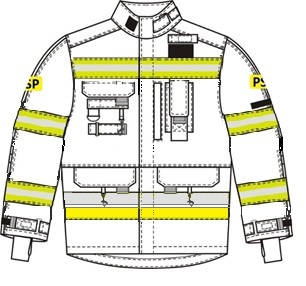 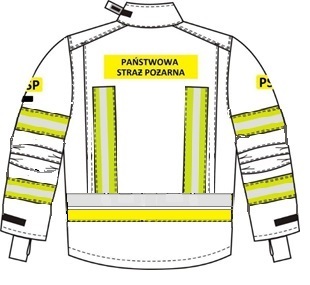 Przykładowy widok kurtki lekkiejPrzykładowy widok kurtki lekkiejPrzykładowy widok kurtki lekkiejPrzykładowy widok kurtki lekkiejPrzykładowy widok kurtki lekkiej7Parametry tkaniny zewnętrznejParametry tkaniny zewnętrznejParametry tkaniny zewnętrznejParametry tkaniny zewnętrznejParametry tkaniny zewnętrznej7.1a/ tkanina zewnętrzna: Tkanina zewnętrzna kurtki lekkiej ubrania specjalnego powinna spełniać wymagania określone normą PN-EN 15614 oraz dodatkowo parametry zawarte poniżej, badane po 20 cyklach prania wg PN-EN 6330, w temp. 600Ca/ tkanina zewnętrzna: Tkanina zewnętrzna kurtki lekkiej ubrania specjalnego powinna spełniać wymagania określone normą PN-EN 15614 oraz dodatkowo parametry zawarte poniżej, badane po 20 cyklach prania wg PN-EN 6330, w temp. 600Ca/ tkanina zewnętrzna: Tkanina zewnętrzna kurtki lekkiej ubrania specjalnego powinna spełniać wymagania określone normą PN-EN 15614 oraz dodatkowo parametry zawarte poniżej, badane po 20 cyklach prania wg PN-EN 6330, w temp. 600Ca/ tkanina zewnętrzna: Tkanina zewnętrzna kurtki lekkiej ubrania specjalnego powinna spełniać wymagania określone normą PN-EN 15614 oraz dodatkowo parametry zawarte poniżej, badane po 20 cyklach prania wg PN-EN 6330, w temp. 600Ca/ tkanina zewnętrzna: Tkanina zewnętrzna kurtki lekkiej ubrania specjalnego powinna spełniać wymagania określone normą PN-EN 15614 oraz dodatkowo parametry zawarte poniżej, badane po 20 cyklach prania wg PN-EN 6330, w temp. 600C7.2Rozprzestrzenianie płomienia wg pkt 6.2. normy PN-EN 15614Wskaźnik 3Wskaźnik 3Metodyka badańPN-EN ISO 14116:2011Metodyka badańPN-EN ISO 14116:20117.3Przenikanie ciepła (promieniowanie) wg pkt 6.3. normy PN-EN 15614RHTI24 ≥11sRHTI24 – RHTI12≥4sRHTI24 ≥11sRHTI24 – RHTI12≥4sMetodyka badańPN-EN ISO 6942:2002Metodyka badańPN-EN ISO 6942:20027.4Odporność na ciepło (kurczliwość) 1800C, 5 min. wg pkt 6.3. normy PN-EN 15614≤  5%≤  5%Metodyka badańISO 17493Metodyka badańISO 174937.5Wytrzymałość na rozciąganie wg pkt 7.1. normy PN-EN 15614wątek ≥ 900 Nosnowa ≥  900 Nwątek ≥ 900 Nosnowa ≥  900 NMetodyka badańPN-EN ISO 13934-1Metodyka badańPN-EN ISO 13934-17.6Wytrzymałość na rozerwanie wg pkt 7.2. normy PN-EN 15614wątek ≥ 40 Nosnowa ≥  40 Nwątek ≥ 40 Nosnowa ≥  40 NMetodyka badańPN-EN ISO 13937-2Metodyka badańPN-EN ISO 13937-27.7Wytrzymałość głównych szwów wg pkt 7.2. normy PN-EN 15614≥ 400 N≥ 400 NMetodyka badańPN-EN ISO 13935-2Metodyka badańPN-EN ISO 13935-27.8b/ tkanina lub dzianina powlekana o zwiększonej odporności na ścieranieRozprzestrzenianie płomienia wg pkt. 6.2 PN-EN 15614 Wskaźnik 3Gramatura Minimum 310 g/m2b/ tkanina lub dzianina powlekana o zwiększonej odporności na ścieranieRozprzestrzenianie płomienia wg pkt. 6.2 PN-EN 15614 Wskaźnik 3Gramatura Minimum 310 g/m2b/ tkanina lub dzianina powlekana o zwiększonej odporności na ścieranieRozprzestrzenianie płomienia wg pkt. 6.2 PN-EN 15614 Wskaźnik 3Gramatura Minimum 310 g/m2b/ tkanina lub dzianina powlekana o zwiększonej odporności na ścieranieRozprzestrzenianie płomienia wg pkt. 6.2 PN-EN 15614 Wskaźnik 3Gramatura Minimum 310 g/m2b/ tkanina lub dzianina powlekana o zwiększonej odporności na ścieranieRozprzestrzenianie płomienia wg pkt. 6.2 PN-EN 15614 Wskaźnik 3Gramatura Minimum 310 g/m27.9Rozmiary - ubranie specjalne oraz kurtka lekka powinny być wykonane według indywidualnej tabeli rozmiarów producenta, stopniowanie wzrostu, obwodu pasa i klatki piersiowej maksymalnie co 4 cm.Rozmiary - ubranie specjalne oraz kurtka lekka powinny być wykonane według indywidualnej tabeli rozmiarów producenta, stopniowanie wzrostu, obwodu pasa i klatki piersiowej maksymalnie co 4 cm.Rozmiary - ubranie specjalne oraz kurtka lekka powinny być wykonane według indywidualnej tabeli rozmiarów producenta, stopniowanie wzrostu, obwodu pasa i klatki piersiowej maksymalnie co 4 cm.Rozmiary - ubranie specjalne oraz kurtka lekka powinny być wykonane według indywidualnej tabeli rozmiarów producenta, stopniowanie wzrostu, obwodu pasa i klatki piersiowej maksymalnie co 4 cm.Rozmiary - ubranie specjalne oraz kurtka lekka powinny być wykonane według indywidualnej tabeli rozmiarów producenta, stopniowanie wzrostu, obwodu pasa i klatki piersiowej maksymalnie co 4 cm.7.10Oznaczenie ubrania specjalnego i kurtki lekkiej. Oznaczenie ubrania powinno być wykonane zgodnie z obowiązującymi normami oraz umożliwiać identyfikację kurtek i spodni przez zastosowanie wszywki na nazwisko i imię użytkownika.Oznaczenie ubrania specjalnego i kurtki lekkiej. Oznaczenie ubrania powinno być wykonane zgodnie z obowiązującymi normami oraz umożliwiać identyfikację kurtek i spodni przez zastosowanie wszywki na nazwisko i imię użytkownika.Oznaczenie ubrania specjalnego i kurtki lekkiej. Oznaczenie ubrania powinno być wykonane zgodnie z obowiązującymi normami oraz umożliwiać identyfikację kurtek i spodni przez zastosowanie wszywki na nazwisko i imię użytkownika.Oznaczenie ubrania specjalnego i kurtki lekkiej. Oznaczenie ubrania powinno być wykonane zgodnie z obowiązującymi normami oraz umożliwiać identyfikację kurtek i spodni przez zastosowanie wszywki na nazwisko i imię użytkownika.Oznaczenie ubrania specjalnego i kurtki lekkiej. Oznaczenie ubrania powinno być wykonane zgodnie z obowiązującymi normami oraz umożliwiać identyfikację kurtek i spodni przez zastosowanie wszywki na nazwisko i imię użytkownika.7.11WYMAGANIA OGÓLNE.Ubranie specjalne oraz kurtka lekka (każde z osobna) powinny  spełniać wymagania zasadnicze dla środków ochrony indywidualnej potwierdzone deklaracją zgodności UE.WYMAGANIA OGÓLNE.Ubranie specjalne oraz kurtka lekka (każde z osobna) powinny  spełniać wymagania zasadnicze dla środków ochrony indywidualnej potwierdzone deklaracją zgodności UE.WYMAGANIA OGÓLNE.Ubranie specjalne oraz kurtka lekka (każde z osobna) powinny  spełniać wymagania zasadnicze dla środków ochrony indywidualnej potwierdzone deklaracją zgodności UE.WYMAGANIA OGÓLNE.Ubranie specjalne oraz kurtka lekka (każde z osobna) powinny  spełniać wymagania zasadnicze dla środków ochrony indywidualnej potwierdzone deklaracją zgodności UE.WYMAGANIA OGÓLNE.Ubranie specjalne oraz kurtka lekka (każde z osobna) powinny  spełniać wymagania zasadnicze dla środków ochrony indywidualnej potwierdzone deklaracją zgodności UE.